____________________________________________________________________________________________________________Nazwa Zamawiającego :  Miasto OstrołękaAdres:  Plac gen. J. Bema 1			                   Telefon :  (29) 764-68-11	07-400 Ostrołęka			                    	woj. mazowieckie	  				SPECYFIKACJA WARUNKÓW ZAMÓWIENIA (SWZ)w postępowaniu o udzielenie zamówienia o wartości równej lub wyższej niż progi unijne
 realizowanym w trybie przetargu nieograniczonego na podstawie art. 132 ustawy 
Prawo zamówień publicznychZadanie: „Odbiór  i transport odpadów komunalnych z nieruchomości niezamieszkałych i terenu miasta w Ostrołęce”. https://platformazakupowa.pl/transakcja/721449Znak sprawy: KPZ.271.1.2023Ogłoszenie nr 2023/S 021-059789 z dnia 30/01/2023Z up. Prezydenta MiastaAnna GocłowskaWiceprezydent MiastaStyczeń 2023 r.Specyfikacja niniejsza zawiera :CZĘŚĆ I – WARUNKI ZAMÓWIENIARozdział I ZamawiającyZamawiający :			Miasto OstrołękaAdres :				Plac gen. J. Bema 1, 07-400 OstrołękaTelefon :				(29) 764-68-11Numer NIP :			758-21-42-002Numer REGON :			550668410e-mail :				zp@um.ostroleka.plURL :				www.ostroleka.plAdres strony prowadzonego postępowania :    https://platformazakupowa.pl/transakcja/721449Postępowanie prowadzone jest w języku polskim, przy użyciu środków komunikacji elektronicznej za pośrednictwem narzędzia w postaci Platformy Zakupowej (zwanej dalej Platformą). DefinicjeIlekroć w niniejszej SWZ mowa jest o:Wykonawcy – należy przez to rozumieć osobę fizyczną, osobę prawną albo jednostkę organizacyjną nieposiadającą osobowości prawnej, która oferuje na rynku wykonywanie robót budowlanych lub obiektu budowlanego, dostawę produktów lub świadczenie usług lub ubiega się o udzielenie zamówienia, złożyła ofertę lub zawarła umowę w sprawie zamówienia publicznego; Specyfikacji Warunków Zamówienia (SWZ) – należy przez to rozumieć komplet dokumentów przygotowanych przez Zamawiającego, niezbędnych do przygotowania i złożenia oferty na wybór Wykonawcy zgodnie z wymogami ustawy Pzp z dnia 11 września 2019 r. (Dz. U. z 2022, poz. 1710 ze zm.),Ustawie Pzp – należy przez to rozumieć ustawę Prawo zamówień publicznych z dnia 11 września 2019 r. (Dz. U. z 2022, poz. 1710 ze zm.),Kodeksie cywilnym – należy przez to rozumieć ustawę z dnia 23 kwietnia 1964 r. Kodeks cywilny (t.j. Dz. U. z 2022 r., poz. 1360 ze zm).Rozdział II Tryb udzielania zamówienia.Niniejsze postępowanie prowadzone jest w trybie przetargu nieograniczonego, na podstawie art. 132 ustawy Pzp oraz niniejszej Specyfikacji Warunków Zamówienia, zwaną dalej „SWZ”. Szacunkowa wartość przedmiotowego zamówienia przekracza progi unijne, o jakich mowa w art. 3 ustawy Pzp tj. równowartość 215 000 euro.Do udzielenia przedmiotu zamówienia publicznego stosuje się przepisy dotyczące usług.Zamawiający na podstawie art. 139 ust. 1 ustawy Pzp najpierw dokona badania i oceny ofert, 
a następnie dokona kwalifikacji podmiotowej wykonawcy, którego oferta została najwyżej oceniona, w zakresie braku podstaw do wykluczenia oraz spełnienia warunków udziału 
w postępowaniu.Zgodnie z art. 257 ustawy Pzp Zamawiający przewiduje możliwość unieważnienia przedmiotowego postępowania, jeżeli środki, które Zamawiający zamierzał przeznaczyć na sfinansowanie całości lub części zamówienia, nie zostały mu przyznane.Zamawiający nie przewiduje aukcji elektronicznej.Zamawiający nie przewiduje złożenia oferty w postaci katalogów elektronicznych.Zamawiający nie dopuszcza składania ofert wariantowych.Zamawiający nie dopuszcza składania ofert częściowych.Zamawiający nie prowadzi postępowania w celu zawarcia umowy ramowej.Zamawiający nie zastrzega możliwości ubiegania się o udzielenie zamówienia wyłącznie przez wykonawców, o których mowa w art. 94 ustawy Pzp. Rozdział III Opis przedmiotu zamówienia Przedmiotem zamówienia jest: Odbiór i transport odpadów komunalnych z nieruchomości niezamieszkałych i terenu miasta w Ostrołęce Miejsce realizacji: Ostrołęka  Opis przedmiotu zamówienia przedstawiony został w Części III SWZ. Źródła finansowania zadania objętego przedmiotem zamówienia:Budżet Miasta Ostrołęki.Nazwy i kody zamówienia według Wspólnego Słownika Zamówień (CPV):Główny kod:   90500000-2 Usługi związane z odpadamiDodatkowe kody: 90513100-7 Usługi wywozu odpadów pochodzących z gospodarstw domowych,90511200-4 Usługi gromadzenia odpadów pochodzących z gospodarstw domowych,90511300-5 Usługi zbierania śmieci,90512000-9 Usługi transportu odpadów.Podstawowe warunki i wymagania dotyczące realizacji usług:Realizacja zamówienia podlega prawu polskiemu, w tym w szczególności:- ustawie z dnia 11 września 2019 r. Prawo zamówień publicznych (Dz. U. z 2022, poz. 1710 z późn. zm.), zwanej dalej ustawą PZP,-  ustawie z dnia 23 kwietnia 1964 r. Kodeks cywilny (t.j. Dz. U. z 2022 r., poz. 1360 ze zm).Zamawiający nie przewiduje zwrotów kosztów udziału w postępowaniu.Przedmiot zamówienia nie został podzielony na części. Po analizie przedmiotu zamówienia Zamawiający uznał, że podział zamówienia groziłby nadmiernymi trudnościami technicznymi oraz wzrostem kosztów realizacji zamówienia.Wymagania dotyczące zatrudniania przez wykonawcę lub podwykonawcę na podstawie umowy o pracęNa podstawie art. 95 ustawy Pzp zamawiający wymaga zatrudnienia przez wykonawcę, podwykonawcę lub dalszego podwykonawcę osób wykonujących wszelkie czynności wchodzące w tzw. koszty bezpośrednie na  podstawie umowy o pracę w ilości niezbędnej do realizacji przedmiotu zamówienia. Wymóg ten dotyczy osób, które wykonują czynności bezpośrednio związane w wykonywaniem usług (m.in. kierowanie pojazdami do odbierania odpadów komunalnych, załadunek i wyładunek odpadów komunalnych, opróżniania koszy, załadunku i wyładunku odpadów oraz uporządkowania terenu), czyli tzw. pracowników fizycznych, operatorów sprzętu – jeżeli wykonanie tych czynności polega na wykonaniu pracy w rozumieniu przepisów Kodeksu pracy, o ile te czynności nie będą wykonywane osobiście przez osoby prowadzące działalność gospodarczą.Art. 22 § 1 ustawy z dnia 26 czerwca 1974 r. – Kodeks pracy: przez nawiązanie stosunku pracy pracownik zobowiązuje się do wykonywania pracy określonego rodzaju na rzecz pracodawcy i pod jego kierownictwem oraz w miejscu i czasie wyznaczonym przez pracodawcę, a pracodawca – do zatrudnienia pracownika za wynagrodzeniem. W trakcie realizacji zamówienia zamawiający będzie uprawniony do wykonywania czynności kontrolnych wobec wykonawcy odnośnie spełnienia przez wykonawcę lub podwykonawcę wymogu zatrudnienia na podstawie umowy o pracę osób wykonujących wskazane czynności. 
W szczególności do:żądania oświadczeń i dokumentów w zakresie potwierdzenia spełniania 
w/w wymogów i dokonywania ich oceny,żądania wyjaśnień w przypadku wątpliwości w zakresie potwierdzenia spełniania w/w wymogów,przeprowadzania kontroli na miejscu wykonywania świadczenia.W trakcie realizacji zamówienia na każde wezwanie zamawiającego  w wyznaczonym w wezwaniu terminie wykonawca przedłoży zamawiającemu oświadczenie w celu potwierdzenia spełnienia wymogu zatrudnienia na podstawie umowy o pracę przez wykonawcę lub podwykonawcę osób wykonujących wskazane w/w ppkt. 1 czynności, w trakcie realizacji  niniejszego zamówienia.Oświadczenie, o którym mowa wyżej powinno zawierać w szczególności: dokładne określenie podmiotu składającego oświadczenie, datę złożenia oświadczenia, wskazanie, że objęte wezwaniem czynności wykonują osoby zatrudnione na podstawie umowy o pracę wraz ze wskazaniem liczby tych osób, rodzaju umowy o pracę i wymiaru etatu, podpis osoby uprawnionej do złożenia oświadczenia w imieniu wykonawcy lub podwykonawcy.Szczegółowe zasady dokumentowania zatrudnienia na podstawie umowy o pracę w/w osób oraz kontrolowanie tego obowiązku przez Zamawiającego i przewidziane z tego tytułu sankcje zostały określone w części II SWZ.Zamawiający nie określa dodatkowych wymagań związanych z zatrudnianiem osób, o których mowa w art. 96 ust. 2 pkt 2 ustawy Pzp.RównoważnośćWszystkie nazwy własne materiałów i urządzeń użyte w dokumentacji przetargowej są podane przykładowo i określają jedynie minimalne oczekiwane parametry jakościowe oraz wymagany standard.  Jeśli w opisie przedmiotu zamówienia zostały wskazane znaki towarowe, patenty lub pochodzenie urządzeń i materiałów to przyjmuje się, że wskazaniom takim towarzyszą wyrazy „lub równoważne” i należy je traktować jako propozycje.Zamawiający dopuszcza zastosowanie równoważnych materiałów i urządzeń  w takim zakresie i w taki sposób, aby zastosowane materiały/urządzenia miały parametry techniczne nie gorsze od wymaganych oraz spełniały funkcję, jakiej mają służyć, były kompatybilne z pozostałymi urządzeniami, tak aby zespół urządzeń dawał zamierzony efekt, oraz  nie wpływał na zmianę rodzaju i zakresu usług.Zamawiający nie przewiduje udzielania zamówień, o których mowa w art. 214 ust. 1 pkt 7 i 8 ustawy Pzp.Rozdział IV Wizja LokalnaZamawiający informuje, że złożenie oferty nie musi być poprzedzone odbyciem wizji lokalnej lub sprawdzeniem dokumentów dotyczących zamówienia jakie znajdują się w dyspozycji Zamawiającego, a jakie będą udostępniane podmiotom zgłaszającym chęć udziału w postępowaniu.  Zamawiający zaleca przeprowadzenie wizji lokalnej. W celu umówienia wizji lokalnej lub zapoznania się z dokumentacją znajdującą się na miejscu u Zamawiającego należy kontaktować się z osobami wyznaczonymi do komunikowania się z wykonawcami. Rozdział V Podwykonawstwo Wykonawca może powierzyć wykonanie części zamówienia podwykonawcy z zastrzeżeniem ust. 3.Zamawiający żąda wskazania przez Wykonawcę części zamówienia, której lub których wykonanie zamierza powierzyć podwykonawcy lub podwykonawcom wraz ze wskazaniem firm podwykonawców. Wskazanie niniejszego, nastąpi w formularzu oferty, o ile podwykonawcy będą znani na etapie składania oferty.Zamawiający nie zastrzega obowiązku osobistego wykonania przez wykonawcę kluczowych części zamówienia. W odniesieniu do kluczowych zadań zastrzeżonych do osobistego wykonania przez Wykonawcę, Wykonawca nie może powoływać się na zdolności podmiotu udostepniającego zasoby na zasadach określonych w art. 118 ust. ustawy Pzp w celu wykazania spełniania warunków udziału w postępowaniu opisanych w Rozdziale VII.Powierzenie wykonania części zamówienia podwykonawcom nie zwalnia Wykonawcy z odpowiedzialności za należyte wykonanie tego zamówienia.Wymagania i informacje dotyczące umowy/umów o podwykonawstwo, zostały wskazane we wzorze umowy stanowiącym Część II SWZ.Rozdział VI  Termin wykonania zamówieniaTermin wykonania zamówienia: 24 miesiące od daty podpisania umowy.Szczegółowe zagadnienia dotyczące terminu realizacji umowy uregulowane są projektowanych postanowieniach umowy stanowiących część II SWZRozdział VII Warunki udziału w postępowaniuO udzielenie zamówienia mogą ubiegać się Wykonawcy, którzy:spełniają określone przez Zamawiającego warunki udziału w postępowaniu o których mowa w art. 112 ust 1 ustawy Pzp,nie podlegają wykluczeniu na zasadach określonych w  rozdziale VIII SWZ.O udzielenie zamówienia mogą ubiegać się Wykonawcy, którzy spełniają warunki dotyczące:zdolności do występowania w obrocie gospodarczym:Zamawiający nie stawia warunku w powyższym zakresie.uprawnień do prowadzenia określonej działalności gospodarczej lub zawodowej, o ile wynika to z odrębnych przepisów:Wykonawca spełni warunek, jeżeli wykaże, że posiada:wpis do rejestru działalności regulowanej, o którym mowa w art. 9b i następne ustawy z dnia 13 września 1996 r. o utrzymaniu i czystości i porządku w gminach (Dz. U. z 2021 r. poz.888),w zakresie objętym przedmiotem zamówienia;wpis do rejestru, o którym mowa w art. 49 ust. 1, art. 50 ust. 1 pkt 5 lit. b oraz art. 50 ust. 1 pkt 7 lit. b ustawy z dnia 14 grudnia 2012 r. o odpadach (Dz. U. z 2021 r. poz. 779 z późn. zm.).sytuacji ekonomicznej lub finansowej:Wykonawca spełni warunek, jeżeli wykaże, że jest ubezpieczony od odpowiedzialności cywilnej w zakresie prowadzonej działalności związanej z przedmiotem zamówienia na kwotę/sumę gwarancyjną nie mniejszą niż 1 000 000,00 zł.zdolności technicznej lub zawodowej:Wykonawca spełni warunek jeżeli wykaże, że: a) dysponuje lub będzie dysponował co najmniej następującym sprzętem, niezbędnym do realizacji zamówienia, tj. pojazdy w ilości:- pojazd wyposażony w liniowo-płytowy system prasowania odpadów o DMC pow. 3,5 T – min. 2 szt.- pojazd przystosowany do odbierania selektywnie zebranych odpadów komunalnych – min. 2 szt.- pojazd przystosowany do przewozu kontenerów (tzw. hakowiec lub bramowiec) o DMC pow. 3,5 T – min. 1 szt.dysponuje lub będzie dysponował bazą magazynowo-transportową usytuowaną:- na terenie Miasta Ostrołęki, lub w odległości nie większej niż 60 km od granicy Miasta Ostrołęki,- na terenie, do którego posiada tytuł prawny.Zamawiający, w stosunku do Wykonawców wspólnie ubiegających się o udzielenie zamówienia, w odniesieniu do warunku dotyczącego zdolności technicznej lub zawodowej – dopuszcza łączne spełnianie warunku przez Wykonawców.Zamawiający może na każdym etapie postępowania, uznać, że wykonawca nie posiada wymaganych zdolności, jeżeli posiadanie przez wykonawcę sprzecznych interesów, w szczególności zaangażowanie zasobów technicznych lub zawodowych wykonawcy w inne przedsięwzięcia gospodarcze wykonawcy może mieć negatywny wpływ na realizację zamówienia.W przypadku złożenia przez Wykonawcę dokumentów zawierających dane wyrażone 
w innych walutach niż PLN, Zamawiający jako kurs przeliczeniowy waluty przyjmie średni kurs Narodowego Banku Polskiego (NBP) obowiązujący w dniu publikacji ogłoszenia o zamówieniu w Dzienniku Urzędowym Unii Europejskiej, a jeżeli w danym dniu brak średniego kursu NBP, Zamawiający przyjmie średni kurs z dnia następnego.Rozdział VIII Podstawy wykluczenia z postępowaniaZ postępowania o udzielenie zamówienia wyklucza się Wykonawców, w stosunku do których zachodzi którakolwiek z okoliczności wskazanych:Zamawiający wykluczy z postępowania Wykonawcę w przypadkach określonych w art. 108 ust. 1 ustawy Pzp (obligatoryjne przesłanki wykluczenia Wykonawcy), tj. Wykonawcę:będącego osobą fizyczną, którego prawomocnie skazano za przestępstwo:udziału w zorganizowanej grupie przestępczej albo związku mającym na celu popełnienie przestępstwa lub przestępstwa skarbowego, o którym mowa w art. 258 Kodeksu karnego,handlu ludźmi, o którym mowa w art. 189a Kodeksu karnego,o którym, o którym mowa w art. 228–230a, art. 250a Kodeksu karnego, w art. 46-48 ustawy z dnia 25 czerwca 2010 r. o sporcie (Dz. U. z 2020 r. poz. 1133 oraz z 2021 r. poz. 2054) lub w art. 54 ust. 1-4 ustawy z dnia 12 maja 2011 r. o refundacji leków, środków spożywczych specjalnego przeznaczenia żywieniowego oraz wyrobów medycznych (Dz. U. z 2021 r. poz. 523, 1292, 1559  i 2054), finansowania przestępstwa o charakterze terrorystycznym, o którym mowa w art. 165a Kodeksu karnego, lub przestępstwo udaremniania lub utrudniania stwierdzenia przestępnego pochodzenia pieniędzy lub ukrywania ich pochodzenia, o którym mowa w art. 299 Kodeksu karnego,o charakterze terrorystycznym, o którym mowa w art. 115 § 20 Kodeksu karnego, lub mające na celu popełnienie tego przestępstwa,powierzenia wykonywania pracy małoletniemu cudzoziemcowi, o którym mowa w art. 9 ust. 2 ustawy z dnia 15 czerwca 2012 r. o skutkach powierzania wykonywania pracy cudzoziemcom przebywającym wbrew przepisom na terytorium Rzeczypospolitej Polskiej (Dz. U. poz. 769),przeciwko obrotowi gospodarczemu, o których mowa w art. 296-307 Kodeksu karnego, przestępstwo oszustwa, o którym mowa w art. 286 Kodeksu karnego, przestępstwo przeciwko wiarygodności dokumentów, o których mowa w art. 270-277d Kodeksu karnego, lub przestępstwo skarbowe,o którym mowa w art. 9 ust. 1 i 3 lub art. 10 ustawy z dnia 15 czerwca 2012 r. o skutkach powierzania wykonywania pracy cudzoziemcom przebywającym wbrew przepisom na terytorium Rzeczypospolitej Polskiejlub za odpowiedni czyn zabroniony określony w przepisach prawa obcego;jeżeli urzędującego członka jego organu zarządzającego lub nadzorczego, wspólnika spółki w spółce jawnej lub partnerskiej albo komplementariusza w spółce komandytowej lub komandytowo-akcyjnej lub prokurenta prawomocnie skazano za przestępstwo, o którym mowa w pkt 1;wobec którego wydano prawomocny wyrok sądu lub ostateczną decyzję administracyjną o zaleganiu z uiszczeniem podatków, opłat lub składek na ubezpieczenie społeczne lub zdrowotne, chyba że wykonawca odpowiednio przed upływem terminu do składania wniosków o dopuszczenie do udziału w postępowaniu albo przed upływem terminu składania ofert dokonał płatności należnych podatków, opłat lub składek na ubezpieczenie społeczne lub zdrowotne wraz z odsetkami lub grzywnami lub zawarł wiążące porozumienie w sprawie spłaty tych należności;wobec którego prawomocnie orzeczono zakaz ubiegania się o zamówienia publiczne;jeżeli Zamawiający może stwierdzić, na podstawie wiarygodnych przesłanek, że Wykonawca zawarł z innymi Wykonawcami porozumienie mające na celu zakłócenie konkurencji, w szczególności jeżeli należąc do tej samej grupy kapitałowej w rozumieniu ustawy z dnia 16 lutego 2007 r. o ochronie konkurencji i konsumentów, złożyli odrębne oferty, oferty częściowe lub wnioski o dopuszczenie do udziału w postępowaniu, chyba że wykażą, że przygotowali te oferty lub wnioski niezależnie od siebie;jeżeli, w przypadkach, o których mowa w art. 85 ust. 1 ustawy Pzp, doszło do zakłócenia konkurencji wynikającego z wcześniejszego zaangażowania tego Wykonawcy lub podmiotu, który należy z Wykonawcą do tej samej grupy kapitałowej w rozumieniu ustawy z dnia 16 lutego 2007 r. o ochronie konkurencji i konsumentów, chyba że spowodowane tym zakłócenie konkurencji może być wyeliminowane w inny sposób niż przez wykluczenie Wykonawcy z udziału w postępowaniu o udzielenie zamówienia.1a.  Z postępowania o udzielenie zamówienia publicznego prowadzonego na podstawie ustawy z dnia 11 września 2019 r. – Prawo zamówień publicznych wyklucza się zgodnie z art. 7 ustawy z dnia 13 kwietnia 2022r. o szczególnych rozwiązaniach w zakresie przeciwdziałania wspierania agresji na Ukrainę oraz służących ochronie bezpieczeństwa narodowego:wykonawcę wymienionego w wykazach określonych w rozporządzeniu 765/2006 i rozporządzeniu 269/2014 albo wpisanego na listę na podstawie decyzji w sprawie wpisu na listę rozstrzygającej o zastosowaniu środka, o którym mowa w art. 1 pkt 3 w/w ustawy; wykonawcę, którego beneficjentem rzeczywistym w rozumieniu ustawy z dnia 1 marca 2018 r. o przeciwdziałaniu praniu pieniędzy oraz finansowaniu terroryzmu (Dz. U. z 2022 r. poz. 593 i 655) jest osoba wymieniona w wykazach określonych w rozporządzeniu 765/2006 i rozporządzeniu 269/2014 albo wpisana na listę lub będąca takim beneficjentem rzeczywistym od dnia 24 lutego 2022 r., o ile została wpisana na listę na podstawie decyzji w sprawie wpisu na listę rozstrzygającej o zastosowaniu środka, o którym mowa w art. 1 pkt 3 cyt w. ustawy; wykonawcę, którego jednostką dominującą w rozumieniu art. 3 ust. 1 pkt 37 ustawy z dnia 29 września 1994 r. o rachunkowości (Dz. U. z 2021 r. poz. 217, 2105 i 2106) jest podmiot wymieniony w wykazach określonych w rozporządzeniu 765/2006 i rozporządzeniu 269/2014 albo wpisany na listę lub będący taką jednostką dominującą od dnia 24 lutego 2022 r., o ile został wpisany na listę na podstawie decyzji w sprawie wpisu na listę rozstrzygającej o zastosowaniu środka, o którym mowa w art. 1 pkt 3 cyt wyżej ustawy1b. Z postępowania o udzielenie zamówienia publicznego prowadzonego na podstawie ustawy z dnia 11 września 2019 r. – Prawo zamówień publicznych wyklucza się zgodnie z art. 5k rozporządzenia 833/2014 w brzmieniu nadanym rozporządzeniem 2022/576:obywateli rosyjskich lub osoby fizyczne lub prawne, podmioty lub organy z siedzibą w Rosji;osoby prawne, podmioty lub organy, do których prawa własności bezpośrednio lub pośrednio w ponad 50% należą do podmiotu , o którym mowa w lit. a) niniejszego ustępu lubosoby fizyczne lub prawne, podmioty lub organy działające w imieniu lub pod kierunkiem podmiotu, o którym mowa w lit.a lub b) niniejszego ustępu,w tym podwykonawcy, dostawcy lub podmioty , na których zdolności polega się w rozumieniu dyrektyw w sprawie zamówień publicznych, w przypadku gdy przypada na nich ponad 10% wartości zamówienia.Zamawiający wykluczy z postępowania także Wykonawcę w przypadkach określonych w art. 109 ust. 1 pkt  4), 5), 7) ustawy Pzp (fakultatywne przesłanki wykluczenia Wykonawcy):w stosunku do którego otwarto likwidację, ogłoszono upadłość, którego aktywami zarządza likwidator lub sąd, zawarł układ z wierzycielami, którego działalność gospodarcza jest zawieszona albo znajduje się on w innej tego rodzaju sytuacji wynikającej z podobnej procedury przewidzianej w przepisach miejsca wszczęcia tej procedury;który w sposób zawiniony poważnie naruszył obowiązki zawodowe, co podważa jego uczciwość, w szczególności gdy wykonawca w wyniku zamierzonego działania lub rażącego niedbalstwa nie wykonał lub nienależycie wykonał zamówienie, co zamawiający jest w stanie wykazać za pomocą stosownych dowodów;który, z przyczyn leżących po jego stronie, w znacznym stopniu lub zakresie nie wykonał lub nienależycie wykonał albo długotrwale nienależycie wykonywał istotne zobowiązanie wynikające z wcześniejszej umowy w sprawie zamówienia publicznego lub umowy koncesji, co doprowadziło do wypowiedzenia lub odstąpienia od umowy, odszkodowania, wykonania zastępczego lub realizacji uprawnień z tytułu rękojmi za wady.Wykluczenie Wykonawcy następuje zgodnie z art. 111 ustawy Pzp oraz zgodnie z  art. 7 ustawy z 13 kwietnia 2022r. o szczególnych rozwiązaniach w zakresie przeciwdziałania wspierania agresji na Ukrainę oraz służących ochronie bezpieczeństwa narodowego. Wykonawca nie podlega wykluczeniu w okolicznościach określonych w art. 108 ust 1,2 i 5 lub art 109 ust. 1 pkt 2-5 i 7-10 ustawy Pzp jeżeli udowodni Zamawiającemu, że spełnił  łącznie następujące przesłanki:Naprawił lub zobowiązał się do naprawienia szkody wyrządzonej przestępstwem,  wykroczeniem lub swoim nieprawidłowym postępowaniem, w tym przez zadośćuczynienie pieniężne,Wyczerpująco wyjaśnił fakty i okoliczności związane z przestępstwem, wykroczeniem lub swoim nieprawidłowym postępowaniem oraz spowodowanymi przez nie szkodami, aktywnie współpracując odpowiednio z właściwymi organami, w tym organami ścigania. Lub zamawiającym,Podjął konkretne środki techniczne, organizacyjne i kadrowe, odpowiednie dla zapobiegania dalszym przestępstwom, wykroczeniom lub nieprawidłowemu postępowaniu w szczególności:zerwał wszelkie powiązania z osobami lub podmiotami odpowiedzialnymi za nieprawidłowe postępowanie wykonawcy,zreorganizował personel,wdrożył system sprawozdawczości i kontroli,utworzył struktury audytu wewnętrznego do monitorowania przestrzegania przepisów, wewnętrznych regulacji lub standardów,wprowadził wewnętrzne regulacje dotyczące odpowiedzialności i odszkodowań za nieprzestrzeganie przepisów, wewnętrznych regulacji lub standardów.Rozdział IX Wykaz dokumentów potwierdzających spełnianie warunków udziału w postępowaniu oraz brak podstaw do wykluczeniaDo oferty Wykonawca zobowiązany jest dołączyć: aktualne na dzień składania ofert oświadczenie o spełnianiu warunków udziału w postępowaniu oraz o braku podstaw do wykluczenia z postępowania. Oświadczenie składane jest na formularzu jednolitego europejskiego dokumentu zamówienia (JEDZ), sporządzonego zgodnie ze wzorem standardowego formularza określonego w rozporządzeniu wykonawczym Komisji (UE) 2016/7 z dnia 5 stycznia 2016 r. ustanawiającym standardowy formularz jednolitego europejskiego dokumentu zamówienia (Dz. Urz. UE L 3 z 06.01.2016, str. 16), zwanego dalej "jednolitym dokumentem" lub JEDZ. Oświadczenie stanowi dowód potwierdzający brak podstaw wykluczenia oraz spełnianie warunków udziału w postępowaniu, na dzień składania ofert, tymczasowo zastępujący wymagane podmiotowe środki dowodowe.W przypadku wspólnego ubiegania się o zamówienie przez wykonawców, oświadczenie JEDZ, składa każdy z wykonawców. Oświadczenia te potwierdzają brak podstaw wykluczenia oraz spełnianie warunków udziału w postępowaniu lub kryteriów selekcji w zakresie, w jakim każdy z wykonawców wykazuje spełnianie warunków udziału w postępowaniu lub kryteriów selekcji.Wykonawca, w przypadku polegania na zdolnościach lub sytuacji podmiotów udostępniających zasoby, przedstawia, wraz z oświadczeniem JEDZ, także oświadczenie podmiotu udostępniającego zasoby, potwierdzające brak podstaw wykluczenia tego podmiotu oraz odpowiednio spełnianie warunków udziału w postępowaniu lub kryteriów selekcji, w zakresie, w jakim wykonawca powołuje się na jego zasoby.Zamawiający dopuszcza w szczególności następujący format przesyłanych danych: pdf, doc. Wykonawca wypełnia JEDZ, tworząc dokument elektroniczny. Może korzystać z narzędzia ESPD lub innych dostępnych narzędzi lub oprogramowania, które umożliwiają wypełnienie JEDZ i utworzenie dokumentu elektronicznego, w szczególności w jednym z ww. formatów.Po stworzeniu lub wygenerowaniu przez wykonawcę dokumentu elektronicznego JEDZ, wykonawca podpisuje ww. dokument kwalifikowanym podpisem elektronicznym, wystawionym przez dostawcę kwalifikowanej usługi zaufania, będącego podmiotem świadczącym usługi certyfikacyjne - podpis elektroniczny, spełniające wymogi bezpieczeństwa określone w ustawie.UwagaWykonawca wypełnia cześć II, III, IV oraz VI formularza. W sekcji IV formularza JEDZ/ESPD Wykonawca jedynie oświadcza czy „Spełnia wszystkie wymagane kryteria kwalifikacji" poprzez zaznaczenie jednej z dwóch opcji „tak" lub „nie". Wykonawca nie musi wypełniać pozostałych sekcji części IV formularza, dotyczącej kryteriów kwalifikacji, zaś właściwej (dowodowej) weryfikacji spełniania konkretnych, określonych przez Zamawiającego warunków udziału w postępowaniu, Zamawiający dokona w oparciu o stosowne dokumenty Wykonawcy, którego oferta zostanie najwyżej oceniona, składane na wezwanie Zamawiającego, w trybie art. 126 ust. 1 ustawy Pzp.Wymagana forma – forma elektroniczna (opatrzona kwalifikowanym podpisem elektronicznym).Szczegółowa instrukcja wypełniania JEDZ stanowi załącznik nr 2 SWZ.oświadczenie wykonawcy/wykonawcy wspólnie ubiegającego się o udzielenie zamówienia dotyczące przesłanek wykluczenia z art. 5k Rozporządzenia 833/2014 oraz art. 7 ust. 1 Ustawy o szczególnych rozwiązaniach w zakresie przeciwdziałania wspieraniu agresji na Ukrainę oraz służących ochronie bezpieczeństwa narodowego zgodnie ze wzorem stanowiącym załącznik nr 8Wymagana forma – forma elektroniczna (opatrzona kwalifikowanym podpisem elektronicznym).oświadczenie podmiotu udostepniającego zasoby dotyczące przesłanek wykluczenia z art. 5K Rozporządzenia 833/2014 oraz art. 7 ust. 1 Ustawy o szczególnych rozwiązaniach w zakresie przeciwdziałania wspieraniu agresji na Ukrainę oraz służących ochronie bezpieczeństwa narodowego - zgodnie z załącznikiem nr 9 do SWZ (jeśli dotyczy).Wymagana forma – forma elektroniczna (opatrzona kwalifikowanym podpisem elektronicznym).Podmiotowe środki dowodoweZamawiający wezwie Wykonawcę, którego oferta zostanie najwyżej oceniona, do złożenia w wyznaczonym nie krótszym niż 10 dni terminie, aktualnych na dzień złożenia podmiotowych środków dowodowych:2.1. w celu potwierdzenia spełnienia przez Wykonawcę warunków udziału w postępowaniu:odpowiedniego zezwolenia, licencji, koncesji lub potwierdzenia wpisu do rejestru działalności regulowanej, jeżeli ich posiadanie jest niezbędne do świadczenia określonych usług w kraju, w którym wykonawca ma siedzibę lub miejsce zamieszkania;dokumentów potwierdzających, że wykonawca jest ubezpieczony od odpowiedzialności cywilnej w zakresie prowadzonej działalności związanej z przedmiotem zamówienia ze wskazaniem sumy gwarancyjnej tego ubezpieczenia;wykazu narzędzi, wyposażenia zakładu lub urządzeń technicznych dostępnych Wykonawcy w celu wykonania zamówienia publicznego wraz z informacją o podstawie do dysponowania tymi zasobami, tj.:1) zgodnie z Rozdziałem VII pkt. 2 ppkt. 4 lit. a) SWZ - wykazu sprzętu (wzór wykazu stanowi załącznik nr 4 do SWZ);2) zgodnie z Rozdziałem VII pkt. 2 ppkt. 4 lit. b) SWZ - wykazu dysponowania bazą magazynowo-transportową (wzór wykazu stanowi załącznik nr 4.1 do SWZ);   2.2. w celu potwierdzenia braku podstaw wykluczenia Wykonawcy z udziału w postępowaniu:informacji z Krajowego Rejestru Karnego w zakresie art. 108 ust. 1 pkt 1 i 2 ustawy Pzp oraz art. 108 ust. 1 pkt 4 ustawy Pzp, dotyczącej orzeczenia zakazu ubiegania się o zamówienie publiczne tytułem środka karnego sporządzonej nie wcześniej niż 6 miesięcy przed jej złożeniem; oświadczenia Wykonawcy w zakresie art. 108 ust 1 pkt 5 ustawy Pzp o braku przynależności do tej samej grupy kapitałowej w rozumieniu ustawy z dnia 16 lutego 2007 r o ochronie konkurencji i konsumentów, z innym wykonawcą, który złożył odrębną ofertę, albo oświadczenie o przynależności do tej samej grupy kapitałowej wraz z dokumentami lub informacjami potwierdzającymi przygotowanie oferty niezależnie od innego Wykonawcy należącego do tej samej grupy kapitałowej, zgodnie ze wzorem stanowiącym załącznik nr 5 do SWZ;odpisu lub informacji z Krajowego Rejestru Sądowego lub Centralnej Ewidencji i Informacji o Działalności Gospodarczej, w zakresie art. 109 ust. 1 pkt 4 ustawy, sporządzonych nie wcześniej niż 3 miesiące przed jej złożeniem, jeżeli odrębne przepisy wymagają wpisu do rejestru lub ewidencji;oświadczenia o aktualności informacji zawartych w oświadczeniu, o których mowa w art. 125 ust. 1 ustawy Pzp w zakresie podstaw do wykluczenia z postępowania, o których mowa w:art. 108 ust. 1 pkt 3 ustawy Pzp,art. 108 ust. 1 pkt 4 ustawy Pzp dotyczących orzeczenia zakazu ubiegania się o zamówienie publiczne tytułem środka zapobiegawczego,art. 108 ust. 1 pkt 5 ustawy Pzp dotyczących zawarcia z innymi Wykonawcami porozumienia mającego na celu zakłócenie konkurencji,art. 108 ust. 1 pkt 6 ustawy Pzp,art. 109 ust. 1 pkt 4,5,7 ustawy PzP.zgodnie ze wzorem stanowiącym załącznik nr 6.Podmiotowe środki dowodowe składane przez Wykonawcę mającego siedzibę lub miejsce zamieszkania poza terytorium Rzeczypospolitej PolskiejJeżeli Wykonawca ma siedzibę lub miejsce zamieszkania poza granicami Rzeczypospolitej Polskiej, zamiast informacji z Krajowego Rejestru Karnego, w zakresie o którym mowa w pkt 2.2 ppkt 1) niniejszego rozdziału składa informacje z odpowiedniego rejestru, takiego jak rejestr sądowy albo w przypadku braku takiego rejestru inny równoważny dokument wydany przez właściwy organ sądowy lub administracyjny kraju w którym wykonawca ma siedzibę lub miejsce zamieszkania zamiast odpisu albo informacji z Krajowego Rejestru Sądowego lub z Centralnej Ewidencji i Informacji o Działalności Gospodarczej, o których mowa w pkt 2.2 ppkt 3) niniejszego rozdziału - składa dokument lub dokumenty wystawione w kraju, w którym Wykonawca ma siedzibę lub miejsce zamieszkania, potwierdzające odpowiednio, że nie otwarto jego likwidacji, nie ogłoszono upadłości, jego aktywami nie zarządza likwidator lub sąd, nie zawarł układu z wierzycielami, jego działalność gospodarcza nie jest zawieszona ani nie znajduje się on w innej tego rodzaju sytuacji wynikającej z podobnej procedury przewidzianej w przepisach miejsca wszczęcia tej procedury.Dokument o którym mowa w pkt. 1 ppkt a) powinien być wystawiony nie wcześniej niż 6 miesięcy przed jego złożeniem. Dokumenty, o których mowa w pkt.1 ppkt b) powinny być wystawione nie wcześniej niż 3 miesiące przed ich złożeniem.Jeżeli w kraju, w którym Wykonawca ma siedzibę lub miejsce zamieszkania, nie wydaje się dokumentów, o których mowa w pkt 1) powyżej, lub gdy dokumenty te nie odnoszą się do wszystkich przypadków, o których mowa w art. art. 108 ust. 1 pkt 1, 2 i 4, art. 109 ust. 1 pkt 1 ustawy Pzp, zastępuje się je odpowiednio w całości lub w części dokumentem zawierającym odpowiednio oświadczenie Wykonawcy, ze wskazaniem osoby albo osób uprawnionych do jego reprezentacji, lub oświadczenie osoby, której dokument miał dotyczyć, złożone pod przysięgą, lub, jeżeli w kraju, w którym Wykonawca ma siedzibę lub miejsce zamieszkania nie ma przepisów o oświadczeniu pod przysięgą, złożone przed organem sądowym lub administracyjnym, notariuszem, organem samorządu zawodowego lub gospodarczego, właściwym ze względu na siedzibę lub miejsce zamieszkania Wykonawcy, opatrzony datą zgodnie z ppkt 2) powyżej.Zamawiający nie wzywa do złożenia podmiotowych środków dowodowych, jeżeli:1)	może je uzyskać za pomocą bezpłatnych i ogólnodostępnych baz danych, w szczególności rejestrów publicznych w rozumieniu ustawy z dnia 17 lutego 2005 r. o informatyzacji działalności podmiotów realizujących zadania publiczne, o ile wykonawca wskazał w oświadczeniu, o którym mowa w art. 125 ust. 1 ustawy Pzp dane umożliwiające dostęp do tych środków;2)	podmiotowym środkiem dowodowym jest oświadczenie, którego treść odpowiada zakresowi oświadczenia, o którym mowa w art. 125 ust. 1.Wykonawca nie jest zobowiązany do złożenia podmiotowych środków dowodowych, które zamawiający posiada, jeżeli wykonawca wskaże te środki oraz potwierdzi ich prawidłowość i aktualność.W zakresie nieuregulowanym ustawą Pzp lub niniejszą SWZ do oświadczeń i dokumentów składanych przez Wykonawcę w postępowaniu zastosowanie mają w szczególności przepisy rozporządzenia Ministra Rozwoju Pracy i Technologii z dnia 23 grudnia 2020 r. w sprawie podmiotowych środków dowodowych oraz innych dokumentów lub oświadczeń, jakich może żądać zamawiający od wykonawcy oraz rozporządzenia Prezesa Rady Ministrów z dnia 30  grudnia 2020 r. w sprawie sposobu sporządzania i przekazywania informacji oraz wymagań technicznych dla dokumentów elektronicznych oraz środków komunikacji elektronicznej w postępowaniu o udzielenie zamówienia publicznego lub konkursie.Przedmiotowe środki dowodowe.Zamawiający nie wymaga złożenia wraz z ofertą przedmiotowych środków dowodowych.Rozdział X Poleganie na zasobach innych podmiotówWykonawca może w celu potwierdzenia spełniania warunków udziału w postępowaniu polegać na zdolnościach technicznych lub zawodowych podmiotów udostępniających zasoby, niezależnie od charakteru prawnego łączących go z nimi stosunków prawnych.Wykonawca, który polega na zdolnościach lub sytuacji podmiotów udostępniających zasoby, składa wraz z ofertą, zobowiązanie podmiotu udostępniającego zasoby do oddania mu do dyspozycji niezbędnych zasobów na potrzeby realizacji danego zamówienia lub inny podmiotowy środek dowodowy potwierdzający, że wykonawca realizując zamówienie, będzie dysponował niezbędnymi zasobami tych podmiotów. Wzór oświadczenia stanowi załącznik nr 3 do SWZ.Zamawiający ocenia, czy udostępniane wykonawcy przez podmioty udostępniające zasoby zdolności techniczne lub zawodowe lub ich sytuacja finansowa lub ekonomiczna, pozwalają na wykazanie przez wykonawcę spełniania warunków udziału w postępowaniu, a także bada, czy nie zachodzą wobec tego podmiotu podstawy wykluczenia, które zostały przewidziane względem wykonawcy.Jeżeli zdolności techniczne lub zawodowe, sytuacja ekonomiczna lub finansowa podmiotu udostępniającego zasoby nie potwierdzają spełniania przez wykonawcę warunków udziału w postępowaniu lub zachodzą wobec tego podmiotu podstawy wykluczenia, zamawiający żąda, aby wykonawca w terminie określonym przez zamawiającego zastąpił ten podmiot innym podmiotem lub podmiotami albo wykazał, że samodzielnie spełnia warunki udziału w postępowaniu.UWAGA: Wykonawca nie może, po upływie terminu składania ofert, powoływać się na zdolności lub sytuację podmiotów udostępniających zasoby, jeżeli na etapie składania ofert nie polegał on w danym zakresie na zdolnościach lub sytuacji podmiotów udostępniających zasoby.Wykonawca, w przypadku polegania na zdolnościach lub sytuacji podmiotów udostępniających zasoby, przedstawia, wraz z oświadczeniem JEDZ, także oświadczenie JEDZ podmiotu udostępniającego zasoby, potwierdzające brak podstaw wykluczenia tego podmiotu oraz odpowiednio spełnianie warunków udziału w postępowaniu lub kryteriów selekcji, w zakresie, w jakim wykonawca powołuje się na jego zasoby oraz oświadczenie podmiotu udostepniającego zasoby dotyczące przesłanek wykluczenia z art. 5K Rozporządzenia 833/2014 oraz art. 7 ust. 1 Ustawy o szczególnych rozwiązaniach w zakresie przeciwdziałania wspieraniu agresji na Ukrainę oraz służących ochronie bezpieczeństwa narodowego zgodnie ze wzorem stanowiącym
załącznik nr 9.Na wezwanie Zamawiającego Wykonawca, który polega na zdolnościach lub sytuacji podmiotów udostępniających zasoby na zasadach określonych w art. 118 ustawy Pzp, zobowiązany jest do przedstawienia w odniesieniu do tych podmiotów podmiotowych środków dowodowych, o których mowa w rozdziale IX SWZ potwierdzających, że nie zachodzą wobec tych podmiotów podstawy do wykluczenia z postępowania. Rozdział XI Informacja dla wykonawców wspólnie ubiegających się o udzielenie zamówienia.Wykonawcy mogą wspólnie ubiegać się o udzielenie zamówienia. W takim przypadku Wykonawcy ustanawiają pełnomocnika do reprezentowania ich w postępowaniu albo do reprezentowania i zawarcia umowy w sprawie zamówienia publicznego. Pełnomocnictwo winno być załączone do oferty. W odniesieniu do warunków dotyczących wykształcenia, kwalifikacji zawodowych lub doświadczenia wykonawcy wspólnie ubiegający się o udzielenie zamówienia mogą polegać na zdolnościach tych z wykonawców, którzy wykonają usługi do realizacji których te zdolności są wymagane.Zamawiający, w stosunku do Wykonawców wspólnie ubiegających się o udzielenie zamówienia, w odniesieniu do warunku dotyczącego zdolności technicznej lub zawodowej – dopuszcza łączne spełnianie warunku przez Wykonawców.Wykonawcy wspólnie ubiegający się o udzielenie zamówienia dołączają do oferty oświadczenie, z którego wynika, które roboty budowlane/dostawy/usługi wykonają poszczególni wykonawcy- zgodnie z wzorem Załącznika nr 7 do SWZ.W przypadku Wykonawców wspólnie ubiegających się o udzielenie zamówienia, formularz JEDZ wraz z oświadczeniem dotyczącym przesłanek wykluczenia z art. 5k Rozporządzenia 833/2014 oraz art. 7 ust. 1 Ustawy o szczególnych rozwiązaniach w zakresie przeciwdziałania wspieraniu agresji na Ukrainę oraz służących ochronie bezpieczeństwa narodowego wg załącznika nr 8 składa każdy z wykonawców. Oświadczenie to potwierdza brak podstaw wykluczenia oraz spełnianie warunków udziału w zakresie, w jakim każdy z wykonawców wykazuje spełnianie warunków udziału w postępowaniu.Oświadczenia i dokumenty potwierdzające brak podstaw do wykluczenia z postępowania składa każdy z Wykonawców wspólnie ubiegających się o zamówienie.Wykonawcy wspólnie ubiegający się o udzielenie zamówienia, których oferta zostanie uznana za najkorzystniejszą, przed podpisaniem umowy o realizację zamówienia, zobowiązani są dostarczyć Zamawiającemu umowę regulującą ich współpracę.Wykonawcy wspólnie ubiegający się o zamówienie ponoszą solidarną odpowiedzialność za wykonanie umowy i wniesienie zabezpieczenia należytego wykonania umowy.Rozdział XII Środki i sposób komunikacji Postępowanie prowadzone jest w języku polskim, przy użyciu środków komunikacji elektronicznej za pośrednictwem narzędzia w postaci Platformy Zakupowej (zwanej dalej Platformą) pod adresemhttps://platformazakupowa.pl/transakcja/721449Komunikacja w postępowaniu o udzielenie zamówienia między Zamawiającym a Wykonawcą, w tym składanie ofert, wymiana informacji oraz przekazywanie dokumentów lub oświadczeń odbywa się przy użyciu środków komunikacji elektronicznej tzn. za pośrednictwem Platformy.Zamawiający dopuszcza również możliwość składania zawiadomień, oświadczeń, wniosków, lub informacji na adres email: zp@um.ostroleka.plWe wszelkiej korespondencji związanej z niniejszym postępowaniem Zamawiający i Wykonawcy posługują się numerem postępowania. Zaleca się posiadanie konta użytkownika na Platformie w przypadku komunikacji z Zamawiającym za pośrednictwem Platformy. Posiadanie konta na Platformie oraz składanie ofert w postępowaniach nie wiąże się z żadnymi kosztami dla Wykonawców.Zamawiający informuje, że instrukcje korzystania z Platformy dotyczące w szczególności logowania, składania wniosków o wyjaśnienie treści SWZ, składania ofert oraz innych czynności podejmowanych w niniejszym postępowaniu przy użyciu Platformy znajdują się w zakładce „Instrukcje dla Wykonawców" na stronie internetowej pod adresem: https://platformazakupowa.pl/strona/45-instrukcjeWykonawca przystępując do niniejszego postępowania o udzielenie zamówienia publicznego, akceptuje warunki korzystania z Platformy, określone w Regulaminie zamieszczonym na stronie internetowej Platformy,  w zakładce „Regulamin" oraz uznaje go za wiążący.Zgodnie z art. 67 ustawy Pzp, Zamawiający podaje wymagania techniczne związane z korzystaniem z Platformy:stały dostęp do sieci Internet o gwarantowanej przepustowości nie mniejszej niż 512 kb/s,komputer klasy PC lub MAC o następującej konfiguracji: pamięć min. 2 GB Ram, procesor Intel IV 2 GHZ lub jego nowsza wersja, jeden z systemów operacyjnych - MS Windows 7, Mac Os x 10 4, Linux, lub ich nowsze wersje,zainstalowana dowolna przeglądarka internetowa, w przypadku Internet Explorer minimalnie wersja 10 0.,włączona obsługa JavaScript,zainstalowany program Adobe Acrobat Reader lub inny obsługujący format plików .pdf,Platforma działa według standardu przyjętego w komunikacji sieciowej - kodowanie UTF8,Oznaczenie czasu odbioru danych przez platformę zakupową stanowi datę oraz dokładny czas (hh:mm:ss) generowany wg. czasu lokalnego serwera synchronizowanego z zegarem Głównego Urzędu Miar.W przypadku pytań dotyczących funkcjonowania i obsługi technicznej platformy należy korzystać z pomocy Centrum Wsparcia  Klienta, które udziela wszelkich informacji związanych z procesem składania ofert, rejestracji czy innych aspektów technicznych platformy, dostępne codziennie od poniedziałku do piątku w godz. od 8.00 do 17.00 pod nr. tel. 22 101-02-02.Maksymalny rozmiar plików przesyłanych za pośrednictwem dedykowanych formularzy do: złożenia, zmiany, wycofania oferty oraz do komunikacji wynosi 1,5 GB przy maksymalnej ilości 10 plików lub spakowanych folderów.W sytuacjach awaryjnych np. w przypadku przerwy w funkcjonowaniu lub niedziałania Platformy dopuszcza się komunikację za pomocą poczty elektronicznej na adres zp@um.ostroleka.pl, z zastrzeżeniem, że ofertę Wykonawca może złożyć wyłącznie za pośrednictwem Platformy, zgodnie z Rozdziałem XIV.Osobą uprawnioną do porozumiewania się z Wykonawcami jest:	w zakresie proceduralnym: Marzenna Suski, tel. 29 765 42 71;	w zakresie merytorycznym: Jacek Mieczkowski, tel. 29 765 42 91Rozdział XIII Wyjaśnienia treści SWZWykonawca może zwrócić się do zamawiającego z wnioskiem o wyjaśnienie treści SWZ.Zamawiający jest obowiązany udzielić wyjaśnień niezwłocznie, jednak nie później niż na 6 dni przed upływem terminu składania ofert, pod warunkiem że wniosek o wyjaśnienie treści SWZ wpłynął do zamawiającego nie później niż na 14 dni przed upływem terminu składania ofert. Jeżeli zamawiający nie udzieli wyjaśnień w terminie, o którym mowa w ust. 2, przedłuża termin składania ofert o czas niezbędny do zapoznania się wszystkich zainteresowanych wykonawców z wyjaśnieniami niezbędnymi do należytego przygotowania i złożenia ofert. W przypadku gdy wniosek o wyjaśnienie treści SWZ nie wpłynął w terminie, o którym mowa w ust. 2, zamawiający nie ma obowiązku udzielania wyjaśnień SWZ oraz obowiązku przedłużenia terminu składania ofert.Przedłużenie terminu składania ofert, o których mowa w ust. 3, nie wpływa na bieg terminu składania wniosku o wyjaśnienie treści SWZ.Treść zapytań wraz z wyjaśnieniami zamawiający udostępni na stronie internetowej postępowania, bez ujawniania źródła zapytania.W przypadku gdy zmiana treści SWZ prowadzi do zmiany treści ogłoszenia o zamówieniu, zamawiający przekazuje Urzędowi Publikacji Unii Europejskiej ogłoszenie, o którym mowa w art. 90 ust. 1.W przypadku, o którym mowa w ust. 6, udostępnienie zmiany treści SWZ na stronie internetowej prowadzonego postępowania nie może nastąpić przed publikacją ogłoszenia, o którym mowa w art. 90 ust. 1, z wyjątkiem przypadku gdy zamawiający nie został powiadomiony o publikacji w terminie 48 godzin od potwierdzenia przez Urząd Publikacji Unii Europejskiej otrzymania tego ogłoszenia.W przypadku gdy zmiany treści SWZ są istotne dla sporządzenia oferty lub wymagają od wykonawców dodatkowego czasu na zapoznanie się ze zmianą SWZ i przygotowanie ofert, zamawiający przedłuża termin składania ofert o czas niezbędny na zapoznanie się ze zmianą SWZ i przygotowanie oferty. Przepisy ust. 6 i 7 stosuje się.W przypadku gdy zmiany treści SWZ prowadziłyby do istotnej zmiany charakteru zamówienia w porównaniu z pierwotnie określonym, w szczególności prowadziłyby do znacznej zmiany zakresu zamówienia, zamawiający unieważnia postępowanie na podstawie art. 256 ustawy Pzp.Zamawiający nie zamierza zwoływać zebrania Wykonawców w celu wyjaśnienia treści SWZ.Rozdział XIV Opis sposobu przygotowania ofert oraz wymagania formalne dotyczące składanych oświadczeń i dokumentówWykonawca może złożyć ofertę dotyczącą części pierwszej, drugiej lub trzeciej zamówienia.Treść oferty musi odpowiadać treści SWZ.Ofertę składa się na Formularzu Ofertowym – zgodnie z Załącznikiem nr 1 do SWZ. Wraz z ofertą Wykonawca jest zobowiązany złożyć:JEDZ – Jednolity Europejski Dokument Zamówienia, o którym mowa w Rozdziale IX ust. 1 SWZzobowiązanie innego podmiotu wraz z oświadczeniem tego podmiotu, o których mowa w Rozdziale X ust. 3 i ust. 6 SWZ – zgodnie z załącznikiem  3 do SWZ (jeśli dotyczy);oświadczenie podmiotów wspólnie ubiegających się o udzielenie zamówienia, o którym mowa w Rozdziale XI ust.3 SWZ  - zgodnie z załącznikiem nr 7 do SWZ (jeśli dotyczy);oświadczenie wykonawcy/wykonawcy wspólnie ubiegającego się o udzielenie zamówienia dotyczące przesłanek wykluczenia z art. 5k Rozporządzenia 833/2014 oraz art. 7 ust. 1 Ustawy o szczególnych rozwiązaniach w zakresie przeciwdziałania wspieraniu agresji na Ukrainę oraz służących ochronie bezpieczeństwa narodowego zgodnie ze wzorem stanowiącym, o którym mowa w Rozdziale VIII ust. 1b SWZ – zgodnie z załącznikiem nr 8 do SWZ;oświadczenie podmiotu udostepniającego zasoby dotyczące przesłanek wykluczenia z art. 5K Rozporządzenia 833/2014 oraz art. 7 ust. 1 Ustawy o szczególnych rozwiązaniach w zakresie przeciwdziałania wspieraniu agresji na Ukrainę oraz służących ochronie bezpieczeństwa narodowego - zgodnie z załącznikiem nr 9 do SWZ (jeśli dotyczy).dokumenty, z których wynika prawo do podpisania oferty; odpowiednie pełnomocnictwa (jeśli dotyczy). Ofertę, oświadczenie, o którym mowa w art. 125 ust. 1 ustawy Pzp, podmiotowe środki dowodowe, pełnomocnictwa, zobowiązanie podmiotu udostępniającego zasoby sporządza się w postaci elektronicznej, w ogólnie dostępnych formatach danych zgodnych z Załącznikiem nr 2 do „Rozporządzenia Rady Ministrów w sprawie Krajowych Ram Interoperacyjności, minimalnych wymagań dla rejestrów publicznych i wymiany informacji w postaci elektronicznej oraz minimalnych wymagań dla systemów teleinformatycznych”.Zamawiający rekomenduje wykorzystanie  formatów: .pdf, .doc, .xls, .jpg, (.jpeg) ze szczególnym wskazaniem na pdf.W celu ewentualnej kompresji danych Zamawiający rekomenduje wykorzystanie jednego z formatów: .zip lub .7Z.Ofertę, a także oświadczenie o jakim mowa w Rozdziale IX ust. 1 SWZ składa się pod rygorem nieważności w formie elektronicznej opatrzonej kwalifikowanym podpisem elektronicznym. Oferta powinna być:sporządzona na podstawie załączników do niniejszej SWZ w języku polskim,złożona przy użyciu środków komunikacji elektronicznej tzn. za pośrednictwem Platformypodpisana kwalifikowanym podpisem elektronicznym przez osobę/-y upoważnioną/-e.Oferta powinna być podpisana przez osobę upoważnioną do reprezentowania Wykonawcy, zgodnie z formą reprezentacji Wykonawcy określoną w rejestrze lub innym dokumencie, właściwym dla danej formy organizacyjnej Wykonawcy albo przez upełnomocnionego przedstawiciela Wykonawcy. W celu potwierdzenia, że osoba działająca w imieniu wykonawcy jest umocowana do jego reprezentowania, zamawiający żąda od wykonawcy odpisu lub informacji z Krajowego Rejestru Sądowego, Centralnej Ewidencji i Informacji o Działalności Gospodarczej lub innego właściwego rejestru. Podpisy kwalifikowane wykorzystywane przez wykonawców do podpisywania wszelkich plików muszą spełniać wymogi „Rozporządzenia Parlamentu Europejskiego i Rady w sprawie identyfikacji elektronicznej i usług zaufania w odniesieniu do transakcji elektronicznych na rynku wewnętrznym (eIDAS) (UE) nr 910/2014 – od 1 lipca 2016 roku”.Sposób sporządzenia dokumentów elektronicznych, oświadczeń lub elektronicznych kopii dokumentów lub oświadczeń musi być zgody z wymaganiami określonymi w rozporządzeniu Prezesa Rady Ministrów z dnia 30 grudnia 2020 r. w sprawie sposobu sporządzania i przekazywania informacji oraz wymagań technicznych dla dokumentów elektronicznych oraz środków komunikacji elektronicznej w postępowaniu o udzielenie zamówienia publicznego lub konkursie (Dz. U. z 2020 roku, poz. 2452).Jeśli oferta zawiera informacje stanowiące tajemnicę przedsiębiorstwa w rozumieniu ustawy z dnia 16 kwietnia 1993 r. o zwalczaniu nieuczciwej konkurencji (Dz. U. z 2020 r. poz. 1913 ze zm.), Wykonawca powinien nie później niż w terminie składania ofert, zastrzec, że nie mogą one być udostępnione oraz wykazać, iż zastrzeżone informacje stanowią tajemnicę przedsiębiorstwa.W przypadku zastrzeżenia informacji Wykonawca ma obowiązek wydzielić z oferty informacje stanowiące tajemnicę jego przedsiębiorstwa, w rozumieniu ustawy o zwalczaniu nieuczciwej konkurencji (poprzez wydzielenie odrębnego pliku i odpowiednie jego oznaczenie np. „tajemnica przedsiębiorstwa”).W celu złożenia oferty należy zarejestrować (zalogować) się na Platformie i postępować zgodnie z instrukcjami dostępnymi u dostawcy rozwiązania informatycznego pod adresem https://platformazakupowa.pl/pn/ostroleka.Przed upływem terminu składania ofert, Wykonawca może wprowadzić zmiany do złożonej oferty lub wycofać ofertę. W tym celu należy w systemie Platformy kliknąć przycisk „Wycofaj ofertę”. Zmiana oferty następuje poprzez wycofanie oferty oraz jej ponownym złożeniu.Podmiotowe środki dowodowe lub inne dokumenty, w tym dokumenty potwierdzające umocowanie do reprezentowania, sporządzone w języku obcym przekazuje się wraz z tłumaczeniem na język polski.Wszystkie koszty związane z uczestnictwem w postępowaniu, w szczególności z przygotowaniem i złożeniem oferty ponosi Wykonawca składający ofertę. Zamawiający nie przewiduje zwrotu kosztów udziału w postępowaniu.Rozdział XV Sposób obliczenia ceny oferty.Obowiązującym wynagrodzeniem będzie wynagrodzenie ryczałtowe w rozumieniu przepisów Kodeksu cywilnego.Wykonawca podaje cenę za realizację przedmiotu zamówienia zgodnie ze wzorem Formularza Ofertowego, stanowiącego Załącznik nr 1 do SWZ.Ceną oferty za przedmiot zamówienia jest łączna kwota (suma wyliczonych w Formularzu Ofertowym wartości za 24 miesiące za odbiór i transport odpadów komunalnych z nieruchomości niezamieszkałych i nieruchomości, które w części stanowią nieruchomości zamieszkałe, położonych na terenie miasta Ostrołęki oraz wynagrodzenia ryczałtowego za 24 miesiące za utrzymanie czystości i porządku na terenie miasta Ostrołęki w zakresie opróżniania koszy ulicznych) świadczonych usług  za wykonanie przedmiotu zamówienia wyrażona w Formularzu Ofertowym stanowiącym załącznik nr 1 do SWZ. Wykonawca za odbiór i transport odpadów komunalnych podaje kwoty w zł (brutto) za 1 Mg odpadów danego rodzaju oraz miesięczny koszt w zł (brutto) za odbiór odpadów, cenę netto, podatek od towarów i usług oraz  cenę  brutto za 1 miesiąc wykonywania przedmiotu zamówienia, jak również cenę netto, podatek od towarów i usług oraz cenę brutto za 24 miesiące. Ponadto Wykonawca podaje wynagrodzenie ryczałtowe w zakresie utrzymania czystości i porządku na terenie miasta Ostrołęki (cenę netto, podatek od towarów i usług oraz  cenę  brutto za 1 miesiąc wykonywania przedmiotu zamówienia, jak również cenę netto, podatek od towarów i usług oraz cenę brutto za 24 miesiące). Podane w ofercie ceny muszą być wyrażone w złotych polskich (PLN). Ceny muszą uwzględniać wszystkie wymagania niniejszej SWZ oraz obejmować wszelkie koszty, jakie poniesie Wykonawca z tytułu należytej oraz zgodnej z obowiązującymi przepisami realizacji przedmiotu zamówienia oraz wykonanie wszystkich innych prac niezbędnych do realizacji przedmiotu zamówienia a niezbędnych do osiągnięcia rezultatu umowy.Cena ofertowa brutto musi uwzględniać wszystkie koszty związane z realizacją przedmiotu zamówienia zgodnie z opisem przedmiotu zamówienia oraz istotnymi postanowieniami umowy określonymi w niniejszej SWZ. Prawidłowe ustalenie stawki podatku VAT leży po stronie Wykonawcy. Należy przyjąć obowiązującą stawkę podatku VAT, zgodnie z ustawą z dnia 11 marca 2004 r. o podatku od towarów i usług.Wszystkie wartości  przedstawione w ofercie, winny być liczone do dwóch miejsc po przecinku, stosując zasadę określoną art.106e ust.11 ustawy o podatku od towarów i usług z dnia 11 marca 2004. Kwoty zaokrągla się do pełnych groszy, przy czym końcówki poniżej 0,5 grosza pomija się, a końcówki od 0,5 grosza zaokrągla się do 1 grosza.Cena podana na Formularzu Ofertowym jest ceną ostateczną, niepodlegającą negocjacji i wyczerpującą wszelkie należności Wykonawcy wobec Zamawiającego związane z realizacją przedmiotu zamówienia.Cena oferty powinna być wyrażona w złotych polskich (PLN) z dokładnością do dwóch miejsc po przecinku.Zamawiający nie przewiduje rozliczeń w walucie obcej.Wyliczona cena oferty brutto będzie służyć do porównania złożonych ofert i do rozliczenia w trakcie realizacji zamówienia.Sposób zapłaty i rozliczenia za realizację niniejszego zamówienia, określone zostały w części II niniejszej SWZ (wzorze umowy w sprawie zamówienia publicznego).Jeżeli została złożona oferta, której wybór prowadziłby do powstania u zamawiającego obowiązku podatkowego zgodnie z ustawą z dnia 11 marca 2004 r. o podatku od towarów i usług (Dz. U. z 2022 r. poz. 931, z późn. zm.), dla celów zastosowania kryterium ceny lub kosztu zamawiający dolicza do przedstawionej w tej ofercie ceny kwotę podatku od towarów i usług, którą miałby obowiązek rozliczyć. W ofercie, o której mowa w ust. 1, wykonawca ma obowiązek:1)	poinformowania zamawiającego, że wybór jego oferty będzie prowadził do powstania 
u zamawiającego obowiązku podatkowego;2)	wskazania nazwy (rodzaju) towaru lub usługi, których dostawa lub świadczenie będą prowadziły do powstania obowiązku podatkowego;3)	wskazania wartości towaru lub usługi objętego obowiązkiem podatkowym zamawiającego, 
bez kwoty podatku;4)	wskazania stawki podatku od towarów i usług, która zgodnie z wiedzą wykonawcy, będzie miała zastosowanie.Rozdział XVI Wymagania dotyczące wadiumZamawiający nie wymaga wniesienia wadiumRozdział XVII Termin związania ofertąWykonawca będzie związany ofertą przez okres 90 dni, tj. do dnia 31.05.2023 r. Bieg terminu związania ofertą rozpoczyna się wraz z upływem terminu składania ofert.W przypadku gdy wybór najkorzystniejszej oferty nie nastąpi przed upływem terminu związania ofertą wskazanego w ust. 1, Zamawiający przed upływem terminu związania ofertą zwraca się jednokrotnie do wykonawców o wyrażenie zgody na przedłużenie tego terminu o wskazywany przez niego okres, nie dłuższy niż 60 dni. 	Przedłużenie terminu związania ofertą wymaga złożenia przez wykonawcę pisemnego oświadczenia o wyrażeniu zgody na przedłużenie terminu związania ofertą.Odmowa wyrażenia zgody na przedłużenie terminu związania ofertą nie powoduje utraty wadium.Rozdział XVIII Sposób oraz termin składania i otwarcia ofertOfertę należy złożyć za pośrednictwem Platformy w terminie do dnia 3.03.2023 r. do godziny 11:00.O terminie złożenia oferty decyduje czas pełnego przeprocesowania transakcji na Platformie.Otwarcie ofert nastąpi w dniu 3.03.2023 r. o godzinie 12:00  Zamawiający, najpóźniej przed otwarciem ofert, udostępni na stronie internetowej prowadzonego postępowania informację o kwocie, jaką zamierza się przeznaczyć na sfinansowanie zamówienia. Zamawiający, niezwłocznie po otwarciu ofert, udostępnia na stronie internetowej prowadzonego postępowania informacje o: 1)	nazwach albo imionach i nazwiskach oraz siedzibach lub miejscach prowadzonej działalności gospodarczej albo miejscach zamieszkania wykonawców, których oferty zostały otwarte; 2)	cenach lub kosztach zawartych w ofertach.W przypadku wystąpienia awarii systemu teleinformatycznego, która spowoduje brak możliwości otwarcia ofert w terminie określonym przez Zamawiającego, otwarcie ofert nastąpi niezwłocznie po usunięciu awarii.Zamawiający poinformuje o zmianie terminu otwarcia ofert na stronie internetowej prowadzonego postępowania.Rozdział XIX Opis kryteriów oceny ofert, wraz z podaniem wag tych kryteriów i sposobu oceny ofert.Każda oferta będzie oceniana oddzielnie dla danej części zamówienia. Przy wyborze najkorzystniejszej oferty dla każdej z trzech części oddzielnie Zamawiający będzie się kierował następującymi kryteriami oceny ofert:Zasady oceny ofert w poszczególnych kryteriach: Opis kryterium „Cena” (C)Kryterium „cena” będzie rozpatrywane na podstawie ceny brutto za wykonanie przedmiotu zamówienia, podanej przez Wykonawcę w formularzu oferty. Cena ofertowa brutto musi uwzględniać wszelkie koszty jakie Wykonawca poniesie w związku z realizacją przedmiotu zamówienia.Punktacja zostanie wyliczona za pomocą następującego wzoru:	             				  najniższa oferowana cena				C =  -----------------------------------------  x 60 pkt	          				    cena ocenianej ofertyW tym kryterium można uzyskać maksymalnie 60 punktów. Przyznane punkty zostaną zaokrąglone do dwóch miejsc po przecinku.Opis kryterium „Termin płatności faktur” (T)Kryterium „Termin płatności faktur” będzie rozpatrywane na podstawie zadeklarowanego terminu płatności faktur w Formularzu Oferty.Sposób oceny:Termin płatności wynoszący do 14 dni od dnia doręczenia Zamawiającemu faktury wystawionej przez Wykonawcę w sposób prawidłowy oraz zgodny z umową – 0 pkt,Termin płatności wynoszący 21 dni od dnia doręczenia Zamawiającemu faktury wystawionej przez Wykonawcę w sposób prawidłowy oraz zgodny z umową – 20 pkt,Termin płatności wynoszący 30 dni od dnia doręczenia Zamawiającemu faktury wystawionej przez Wykonawcę w sposób prawidłowy oraz zgodny z umową – 40 pkt,–Termin płatności faktur: waga kryterium – 40 %W tym kryterium można uzyskać maksymalnie 40 punktów.Zaoferowany przez Wykonawcę termin płatności faktur zostanie uwzględniony w umowie 
z Wykonawcą.Brak określenia w formularzu oferty terminu płatności faktur skutkuje odrzuceniem oferty.                 Za najkorzystniejszą zostanie uznana oferta tego Wykonawcy, który na tym etapie postępowania nie podlegał wykluczeniu, a jego oferta nie podlega odrzuceniu i która uzyska łącznie największą liczbę punktów (P) wyliczoną zgodnie z poniższym wzorem:P = C + Tgdzie: P - łączna liczba punktów uzyskana przez badaną ofertęC – liczba punktów uzyskana przez badaną ofertę  w kryterium „Cena”T – liczba punktów uzyskana przez badaną ofertę  w kryterium „Termin płatności faktur”Uzyskana z wyliczenia ilość punktów zostanie ostatecznie ustalona do 2 miejsca po przecinku z zachowaniem zaokrągleń matematycznych.4. Jeżeli nie można wybrać najkorzystniejszej oferty z uwagi na to, że dwie lub więcej ofert przedstawia taki sam bilans ceny lub kosztu i innych kryteriów oceny ofert, zamawiający spośród tych ofert wybiera ofertę z najniższą ceną lub najniższym kosztem, a jeżeli zostały złożone oferty o takiej samej cenie lub koszcie, zamawiający wzywa wykonawców, którzy złożyli te oferty, do złożenia w terminie określonym przez zamawiającego ofert dodatkowych. W toku badania i oceny ofert Zamawiający może żądać od Wykonawcy wyjaśnień dotyczących treści złożonej oferty, w tym zaoferowanej ceny.Zamawiający udzieli zamówienia Wykonawcy, którego oferta zostanie uznana za najkorzystniejszą.Rozdział XX Informacje o formalnościach, jakie powinny być dopełnione po wyborze oferty w celu zawarcia umowy w sprawie zamówienia publicznego.Zamawiający zawiera umowę w sprawie zamówienia publicznego w terminie nie krótszym niż 10 dni od dnia przesłania zawiadomienia o wyborze najkorzystniejszej oferty.Zamawiający może zawrzeć umowę w sprawie zamówienia publicznego przed upływem terminu, o którym mowa w ust. 1, jeżeli w postępowaniu o udzielenie zamówienia prowadzonym w trybie podstawowym złożono tylko jedną ofertę.Wykonawca, którego oferta zostanie uznana za najkorzystniejszą, będzie zobowiązany przed podpisaniem umowy do wniesienia zabezpieczenia należytego wykonania umowy (jeżeli jego wniesienie było wymagane) w wysokości i formie określonej w Rozdziale XXI SWZ.W przypadku wyboru oferty złożonej przez Wykonawców wspólnie ubiegających się o udzielenie zamówienia, Zamawiający zastrzega sobie prawo żądania przed zawarciem umowy w sprawie zamówienia publicznego umowy regulującej współpracę tych Wykonawców. Umowa taka powinna określać strony umowy, cel działania, sposób współdziałania, zakres prac przewidzianych do wykonania przez każdego z nich, solidarną odpowiedzialność za wykonanie zamówienia, oznaczenie trwania konsorcjum (obejmującego okres realizacji przedmiotu zamówienia, gwarancji, rękojmi), wykluczenie możliwości wypowiedzenia umowy konsorcjum przez któregokolwiek z jego członków do czasu wykonania zamówienia.Wykonawca będzie zobowiązany do podpisania umowy w miejscu i terminie wskazanym przez Zamawiającego.Rozdział XXI Wymagania dotyczące zabezpieczenia należytego wykonania umowy.Zamawiający nie wymaga wniesienia zabezpieczenia należytego wykonania umowy.Rozdział XXII Informacje o treści zawieranej umowy oraz możliwości jej zmiany.Wybrany Wykonawca jest zobowiązany do zawarcia umowy w sprawie zamówienia publicznego na warunkach określonych w Projektowanych Postanowieniach Umowy, stanowiącym część II SWZ.Zakres świadczenia Wykonawcy wynikający z umowy jest tożsamy z jego zobowiązaniem zawartym w ofercie.Zamawiający przewiduje możliwość zmiany zawartej umowy w stosunku do treści wybranej oferty w zakresie uregulowanym w art. 454-455 ustawy Pzp oraz wskazanym we Wzorze Umowy, stanowiącym część II SWZ.Zmiana umowy wymaga dla swej ważności, pod rygorem nieważności, zachowania formy pisemnej.Rozdział XXIII Pouczenie o środkach ochrony prawnej przysługujących wykonawcy.Środki ochrony prawnej przysługują wykonawcy, uczestnikowi konkursu oraz innemu podmiotowi, jeżeli ma lub miał interes w uzyskaniu zamówienia lub nagrody w konkursie oraz poniósł lub może ponieść szkodę w wyniku naruszenia przez zamawiającego przepisów ustawy Pzp. Środki ochrony prawnej wobec ogłoszenia wszczynającego postępowanie o udzielenie zamówienia lub ogłoszenia o konkursie oraz dokumentów zamówienia przysługują również organizacjom wpisanym na listę, o której mowa w art. 469 pkt 15 ustawy Pzp oraz Rzecznikowi Małych i Średnich Przedsiębiorców.Odwołanie przysługuje na:niezgodną z przepisami ustawy czynność Zamawiającego, podjętą w postępowaniu o udzielenie zamówienia, w tym na projektowane postanowienie umowy;zaniechanie czynności w postępowaniu o udzielenie zamówienia do której zamawiający był obowiązany na podstawie ustawy;Odwołanie wnosi się do Prezesa Izby. Odwołujący przekazuje kopię odwołania zamawiającemu przed upływem terminu do wniesienia odwołania w taki sposób, aby mógł on zapoznać się z jego treścią przed upływem tego terminu.Odwołanie wobec treści ogłoszenia lub treści SWZ wnosi się w terminie 10 dni od dnia publikacji ogłoszenia w Dzienniku Urzędowym Unii Europejskiej lub zamieszczenia dokumentów zamówienia na stronie internetowej.Odwołanie wnosi się w terminie:10 dni od dnia przekazania informacji o czynności zamawiającego stanowiącej podstawę jego wniesienia, jeżeli informacja została przekazana przy użyciu środków komunikacji elektronicznej,15 dni od dnia przekazania informacji o czynności zamawiającego stanowiącej podstawę jego wniesienia, jeżeli informacja została przekazana w sposób inny niż określony w lit. a;Odwołanie w przypadkach innych niż określone w pkt 5 i 6 wnosi się w terminie 10 dni od dnia, w którym powzięto lub przy zachowaniu należytej staranności można było powziąć wiadomość o okolicznościach stanowiących podstawę jego wniesienia.Na orzeczenie Izby oraz postanowienie Prezesa Izby, o którym mowa w art. 519 ust. 1 ustawy Pzp., stronom oraz uczestnikom postępowania odwoławczego przysługuje skarga do sądu.W postępowaniu toczącym się wskutek wniesienia skargi stosuje się odpowiednio przepisy ustawy z dnia 17 listopada 1964 r. - Kodeks postępowania cywilnego o apelacji, jeżeli przepisy niniejszego rozdziału nie stanowią inaczej.Skargę wnosi się do Sądu Okręgowego w Warszawie - sądu zamówień publicznych, zwanego dalej "sądem zamówień publicznych".Skargę wnosi się za pośrednictwem Prezesa Izby, w terminie 14 dni od dnia doręczenia orzeczenia Izby lub postanowienia Prezesa Izby, o którym mowa w art. 519 ust. 1 ustawy Pzp, przesyłając jednocześnie jej odpis przeciwnikowi skargi. Złożenie skargi w placówce pocztowej operatora wyznaczonego w rozumieniu ustawy z dnia 23 listopada 2012 r. - Prawo pocztowe jest równoznaczne z jej wniesieniem.Prezes Izby przekazuje skargę wraz z aktami postępowania odwoławczego do sądu zamówień publicznych w terminie 7 dni od dnia jej otrzymania.Rozdział XXIV Ochrona danych osobowychZgodnie z art. 13 ust. 1 i 2 rozporządzenia Parlamentu Europejskiego i Rady (UE) 2016/679 z dnia 27 kwietnia 2016 r. w sprawie ochrony osób fizycznych w związku z przetwarzaniem danych osobowych i w sprawie swobodnego przepływu takich danych oraz uchylenia dyrektywy 95/46/WE (ogólne rozporządzenie o danych) (Dz. U. UE L119 z dnia 4 maja 2016 r., str. 1; zwanym dalej „RODO”) informujemy, że:administratorem Pani/Pana danych osobowych jest: Prezydent Miasta Ostrołęki z siedzibą w Ostrołęce, Pl. gen. J. Bema 1;administrator wyznaczył Inspektora Danych Osobowych, z którym można się kontaktować pod adresem e-mail: iod@um.ostroleka.pl,  lub osobiście w siedzibie Zamawiającego,Pani/Pana dane osobowe przetwarzane będą na podstawie art. 6 ust. 1 lit. c RODO w celu związanym z przedmiotowym postępowaniem o udzielenie zamówienia publicznego, prowadzonym w trybie przetargu nieograniczonegoodbiorcami Pani/Pana danych osobowych będą osoby lub podmioty, którym udostępniona zostanie dokumentacja postępowania w oparciu o art. 74 ustawy Pzp.Pani/Pana dane osobowe będą przechowywane, zgodnie z art. 78 ust. 1 ustawy Pzp przez okres 4 lat od dnia zakończenia postępowania o udzielenie zamówienia, a jeżeli czas trwania umowy przekracza 4 lata, okres przechowywania obejmuje cały czas trwania umowy;obowiązek podania przez Panią/Pana danych osobowych bezpośrednio Pani/Pana dotyczących jest wymogiem ustawowym określonym w przepisanych ustawy Pzp., związanym z udziałem w postępowaniu o udzielenie zamówienia publicznego.w odniesieniu do Pani/Pana danych osobowych decyzje nie będą podejmowane w sposób zautomatyzowany, stosownie do art. 22 RODO.posiada Pani/Pan:na podstawie art. 15 RODO prawo dostępu do danych osobowych Pani/Pana dotyczących (w przypadku, gdy skorzystanie z tego prawa wymagałoby po stronie administratora niewspółmiernie dużego wysiłku może zostać Pani/Pan zobowiązana do wskazania dodatkowych informacji mających na celu sprecyzowanie żądania, w szczególności podania nazwy lub daty postępowania o udzielenie zamówienia publicznego lub konkursu albo sprecyzowanie nazwy lub daty zakończonego postępowania o udzielenie zamówienia);na podstawie art. 16 RODO prawo do sprostowania Pani/Pana danych osobowych (skorzystanie z prawa do sprostowania nie może skutkować zmianą wyniku postępowania o udzielenie zamówienia publicznego ani zmianą postanowień umowy w zakresie niezgodnym z ustawą PZP oraz nie może naruszać integralności protokołu oraz jego załączników);na podstawie art. 18 RODO prawo żądania od administratora ograniczenia przetwarzania danych osobowych z zastrzeżeniem okresu trwania postępowania o udzielenie zamówienia publicznego lub konkursu oraz przypadków, o których mowa w art. 18 ust. 2 RODO (prawo do ograniczenia przetwarzania nie ma zastosowania w odniesieniu do przechowywania, w celu zapewnienia korzystania ze środków ochrony prawnej lub w celu ochrony praw innej osoby fizycznej lub prawnej, lub z uwagi na ważne względy interesu publicznego Unii Europejskiej lub państwa członkowskiego);prawo do wniesienia skargi do Prezesa Urzędu Ochrony Danych Osobowych, gdy uzna Pani/Pan, że przetwarzanie danych osobowych Pani/Pana dotyczących narusza przepisy RODO;  nie przysługuje Pani/Panu:	w związku z art. 17 ust. 3 lit. b, d lub e RODO prawo do usunięcia danych osobowych;	prawo do przenoszenia danych osobowych, o którym mowa w art. 20 RODO;	na podstawie art. 21 RODO prawo sprzeciwu, wobec przetwarzania danych osobowych, gdyż podstawą prawną przetwarzania Pani/Pana danych osobowych jest art. 6 ust. 1 lit. c RODO; przysługuje Pani/Panu prawo wniesienia skargi do organu nadzorczego na niezgodne z RODO przetwarzanie Pani/Pana danych osobowych przez administratora. Organem właściwym dla przedmiotowej skargi jest Urząd Ochrony Danych Osobowych, ul. Stawki 2, 00-193 Warszawa.Rozdział XXV Wykaz załączników do niniejszej SWZ.Załącznikami do niniejszej SWZ są następujące wzory :Załącznik nr 1-Wzór Formularza OfertyUWAGA! Dokument należy wypełnić i podpisać kwalifikowanym podpisem elektronicznym. Zamawiający zaleca zapisanie dokumentu w formacie PDF. Załącznik Nr 2- Formularz JEDZWzór JEDZ dostępny jest na stronie internetowej, dotyczącej niniejszego postępowania, pod adresem:https://platformazakupowa.pl/transakcja/721449UWAGA: niniejsze oświadczenie składa Wykonawca ubiegający się o udzielenie zamówienia. 
W przypadku Wykonawców wspólnie ubiegających się o udzielenie zamówienia składa je każdy z Wykonawców wspólnie ubiegających się o udzielenie zamówienie. Niniejsze oświadczenie składa także podmiot, na którego zasoby powołuje się Wykonawca.JEDZ NALEŻY PRZESŁAĆ W POSTACI ELEKTRONICZNEJ OPATRZONEJ KWALIFIKOWANYM PODPISEM ELEKTRONICZNYM! Załącznik Nr 3 - Wzór zobowiązania innego podmiotu do udostępnienia niezbędnych zasobów WykonawcyUWAGA! Zamiast niniejszego formularza można przedstawić inne dokumenty, w szczególności:1.Zobowiązanie podmiotu, o którym mowa w art. 118 ust. 3 ustawy Pzp2.Dokumenty określające:1) zakres dostępnych wykonawcy zasobów innego podmiotu udostępniającego zasoby;2) sposób i okres udostępnienia wykonawcy i wykorzystania przez niego zasobów podmiotu udostępniającego te zasoby, przy wykonywaniu zamówienia,3) czy i w jakim zakresie podmiot udostępniający zasoby, na zdolnościach którego wykonawca polega w odniesieniu do warunków udziału w postępowaniu dotyczących wykształcenia, kwalifikacji zawodowych lub doświadczenia, zrealizuje roboty budowlane lub usługi, których wskazane zdolności dotyczą.Zamawiający:Miasto OstrołękaPlac gen. J. Bema 107-400 OstrołękaPodmiot udostępniający zasoby:….....................................................…………………………………………………....(pełna nazwa/firma, adres, w zależności od podmiotu: NIP/PESEL, KRS/CEiDG)reprezentowany przez:……………………………………………..............................………..........................................(imię, nazwisko, stanowisko/podstawa do reprezentacji)ZOBOWIĄZANIE INNEGO PODMIOTU do udostępnienia niezbędnych zasobów WykonawcyOświadczam w imieniu …...................................................................................................................                                                          (nazwa Podmiotu na zasobach, którego Wykonawca polega)iż oddaję do dyspozycji Wykonawcy ..................................................................................................                                                                                               (nazwa i adres Wykonawcy)niezbędne zasoby …...........................................................................................................................(zakres zasobów, które zostaną udostępnione Wykonawcy, np. kwalifikacje zawodowe, doświadczenie, potencjał techniczny)na potrzeby realizacji zamówienia p.n.: „Odbiór i transport odpadów komunalnych z nieruchomości niezamieszkałych i terenu miasta w Ostrołęce”przez  Miasto Ostrołęka,oświadczam,  iż:a) udostępniam Wykonawcy w/w zasoby w następującym zakresie:…..........................................................................................................................b) sposób i okres udostępnionych przeze mnie zasobów przy wykonywaniu zamówienia publicznego będzie następujący:….........................................................................................................................c) zrealizuję usługi w zakresie, w jakim wykonawca polega na moich zdolnościach w odniesieniu do warunków udziału w postępowaniu dotyczących wykształcenia, kwalifikacji zawodowych lub doświadczenia w celu potwierdzenia warunków udziału w postępowaniu.Dokument należy wypełnić i podpisać kwalifikowanym podpisem elektronicznym. Zamawiający zaleca zapisanie dokumentu w formacie PDF.Załącznik Nr 4- Wzór Wykazu sprzętu niezbędnego do wykonania zamówienia    Zamawiający:Miasto OstrołękaPlac gen. J. Bema 107-400 OstrołękaWYKAZ SPRZĘTU(składany na wezwanie Zamawiającego)Ubiegając się o udzielenie zamówienia publicznego na zadanie pn.: „Odbiór i transport odpadów komunalnych z nieruchomości niezamieszkałych i terenu miasta w Ostrołęce”w imieniu* Oświadczam, że dysponuję lub będę dysponował n/w sprzętemUWAGA:*W przypadku Wykonawców występujących wspólnie, należy podać nazwy(firmy) i adresy wszystkich wykonawców;** W przypadku, gdy Wykonawca polega na sprzęcie zdolnym do wykonania zamówienia innych podmiotów należy złożyć -dowód, że będzie dysponował zasobami niezbędnymi do realizacji zamówienia. Za dowód zamawiający uzna w szczególności pisemne zobowiązanie takiego podmiotu do oddania wykonawcy do dyspozycji niezbędnych zasobów na potrzeby realizacji zamówienia.OŚWIADCZENIE DOTYCZĄCE PODANYCH INFORMACJI:Oświadczam, że wszystkie informacje podane w powyższym oświadczeniu są aktualne i zgodne z prawdą oraz zostały przedstawione z pełną świadomością konsekwencji wprowadzenia zamawiającego w błąd przy przedstawianiu informacji.Wykonawca jest świadomy, że na podstawie  art. 297 § 1 ustawy z dnia 6 czerwca 1997 r. Kodeks Karny „kto w celu uzyskania dla siebie lub kogo innego(…) zamówienia publicznego, przedkłada podrobiony, przerobiony, poświadczający nieprawdę albo  nierzetelny dokument albo nierzetelne, pisemne oświadczenie dotyczące okoliczności o istotnym znaczeniu dla uzyskania wymienionego(…) zamówienia, podlega karze pozbawienia wolności od 3 miesięcy do lat 5.”OŚWIADCZENIE DOTYCZĄCE PODANYCH INFORMACJI:Oświadczam, że wszystkie informacje podane w powyższym oświadczeniu są aktualne i zgodne z prawdą oraz zostały przedstawione z pełną świadomością konsekwencji wprowadzenia zamawiającego w błąd przy przedstawianiu informacji.Wykonawca jest świadomy, że na podstawie  art. 297 § 1 ustawy z dnia 6 czerwca 1997 r. Kodeks Karny „kto w celu uzyskania dla siebie lub kogo innego (…) zamówienia publicznego, przedkłada podrobiony, przerobiony, poświadczający nieprawdę albo nierzetelny dokument albo nierzetelne, pisemne oświadczenie dotyczące okoliczności o istotnym znaczeniu dla uzyskania wymienionego(…) zamówienia, podlega karze pozbawienia wolności od 3 miesięcy do lat 5.”UWAGA! Dokument należy wypełnić i podpisać kwalifikowanym podpisem elektronicznym. Zamawiający zaleca zapisanie dokumentu w formacie PDF. Załącznik Nr 4.1- Wzór wykazu wyposażenia zakładuZamawiający:Miasto OstrołękaPlac gen. J. Bema 107-400 OstrołękaWYKAZ BAZY MAGAZYNOWO-TRANSPORTOWEJ(składany na wezwanie Zamawiającego)Ubiegając się o udzielenie zamówienia publicznego na zadanie pn.: „Odbiór i transport odpadów komunalnych z nieruchomości niezamieszkałych i terenu miasta w Ostrołęce”,w imieniu*oświadczam, że dysponuję lub będę dysponował bazą magazynowo - transportową, w  tym:UWAGA:*W przypadku Wykonawców występujących wspólnie, należy podać nazwy(firmy) i adresy wszystkich wykonawców;** skreślić nieodpowiednieW przypadku, gdy Wykonawca polega na zasobach (bazie magazynowo-transportowej)  innych podmiotów, należy złożyć dowód, że będzie dysponował zasobami niezbędnymi do realizacji zamówienia. Za dowód Zamawiający uzna w szczególności pisemne zobowiązanie takiego podmiotu do oddania Wykonawcy do dyspozycji niezbędnych zasobów na potrzeby realizacji zamówienia.OŚWIADCZENIE DOTYCZĄCE PODANYCH INFORMACJI:Oświadczam, że wszystkie informacje podane w powyższym oświadczeniu są aktualne i zgodne z prawdą oraz zostały przedstawione z pełną świadomością konsekwencji wprowadzenia zamawiającego w błąd przy przedstawianiu informacji.Wykonawca jest świadomy, że na podstawie  art. 297 § 1 ustawy z dnia 6 czerwca 1997 r. Kodeks Karny „kto w celu uzyskania dla siebie lub kogo innego(…) zamówienia publicznego, przedkłada podrobiony, przerobiony, poświadczający nieprawdę albo  nierzetelny dokument albo nierzetelne, pisemne oświadczenie dotyczące okoliczności o istotnym znaczeniu dla uzyskania wymienionego(…) zamówienia, podlega karze pozbawienia wolności od 3 miesięcy do lat 5.”UWAGA! Dokument należy wypełnić i podpisać kwalifikowanym podpisem elektronicznym lub podpisem   zaufanym lub podpisem osobistym. Zamawiający zaleca zapisanie dokumentu w formacie PDF. Załącznik Nr 5-Wzór oświadczenia o przynależności/ braku przynależności do grupy kapitałowej Zamawiający:Miasto OstrołękaPlac gen. J. Bema 107-400 OstrołękaOŚWIADCZENIE O BRAKU PRZYNALEŻNOŚCI BĄDŹ PRZYNALEŻNOŚCI DO TEJ SAMEJ GRUPY KAPITAŁOWEJ (składane na wezwanie Zamawiającego)Na potrzeby postępowania o udzielenie zamówienia publicznego pn. „Odbiór i transport odpadów komunalnych z nieruchomości niezamieszkałych i terenu miasta w Ostrołęce” w imieniu ja /my* niżej podpisany /i* reprezentując Wykonawcę* oświadczam/my*, że Wykonawca (należy zaznaczyć właściwy kwadrat): nie należy do tej samej grupy kapitałowej, w rozumieniu ustawy z dnia 16 lutego 2007 r. o ochronie konkurencji i konsumentów (t. j. Dz. U. z 2021 r. poz. 275 z późn. zm.) w stosunku do Wykonawców, którzy złożyli odrębne oferty w niniejszym postępowaniu o udzielenie zamówienia publicznego. należy do tej samej grupy kapitałowej, w rozumieniu ustawy z dnia 16 lutego 2007 r. o ochronie konkurencji i konsumentów (t. j. Dz. U. z 2021 r. poz. 275 z późn. zm.), z innym Wykonawcą, który złożył odrębną ofertę w niniejszym postępowaniu o udzielenie zamówienia publicznego:1)………………………………………………………………………………………………2)………………………………………………………………………………………………Jednocześnie przekładam następujące dokumenty lub informacje potwierdzające przygotowanie oferty niezależnie od innego Wykonawcy należącego do tej samej grupy kapitałowej:1)………………………………………………………………………………………………2)………………………………………………………………………………………………Dokument należy wypełnić i podpisać kwalifikowanym podpisem elektronicznym. Zamawiający zaleca zapisanie dokumentu w formacie PDF* Niepotrzebne skreślić lub pominąćZałącznik Nr 6- Wzór oświadczenia o aktualności informacji zawartych w oświadczeniu, o którym mowa w art. 125 ust. 1 ustawy Pzp (JEDZ)Zamawiający:Miasto OstrołękaPlac gen. J. Bema 107-400 OstrołękaOŚWIADCZENIE WYKONAWCYo aktualności informacji zawartych w oświadczeniu, o którym mowa 
w art. 125 ust. 1 ustawy Pzp ( składane na wezwanie Zamawiającego)Na potrzeby postępowania o udzielenie zamówienia publicznego pn. „Odbiór i transport odpadów komunalnych z nieruchomości niezamieszkałych i terenu miasta w Ostrołęce”w imieniu:ja /my* niżej podpisany /i* reprezentując Wykonawcę* oświadczam/my*, że informacje zawarte w oświadczeniu, o którym mowa w art. 125 ust. 1 ustawy Pzp w zakresie podstaw wykluczenia z postępowania wskazanych przez zamawiającego, o których mowa w: art. 108 ust. 1 pkt 3 ustawy Pzp,art. 108 ust. 1 pkt 4 ustawy Pzp dotyczących orzeczenia zakazu ubiegania się o zamówienie publiczne tytułem środka zapobiegawczego,art. 108 ust. 1 pkt 5 ustawy Pzp dotyczących zawarcia z innymi Wykonawcami porozumienia mającego na celu zakłócenie konkurencji,art. 108 ust. 1 pkt 6 ustawy Pzp,art. 109 ust. 1 pkt 4,5,7 ustawy Pzp.są aktualne.OŚWIADCZENIE DOTYCZĄCE PODANYCH INFORMACJI:Oświadczam, że wszystkie informacje podane w powyższym oświadczeniu są aktualne i zgodne z prawdą oraz zostały przedstawione z pełną świadomością konsekwencji wprowadzenia zamawiającego w błąd przy przedstawianiu informacji.Wykonawca jest świadomy, że na podstawie  art. 297 § 1 ustawy z dnia 6 czerwca 1997 r. Kodeks Karny „kto w celu uzyskania dla siebie lub kogo innego(…) zamówienia publicznego, przedkłada podrobiony, przerobiony, poświadczający nieprawdę albo  nierzetelny dokument albo nierzetelne, pisemne oświadczenie dotyczące okoliczności o istotnym znaczeniu dla uzyskania wymienionego(…) zamówienia, podlega karze pozbawienia wolności od 3 miesięcy do lat 5.”Dokument należy wypełnić i podpisać kwalifikowanym podpisem elektronicznym. Zamawiający zaleca zapisanie dokumentu w formacie PDF. * Niepotrzebne skreślić lub pominąćZałącznik Nr 7 - Wzór oświadczenia podmiotów wspólnie ubiegających się o udzielenie zamówienia (oświadczenie należy złożyć wraz z ofertą)Zamawiający:Miasto OstrołękaPlac gen. J. Bema 107-400 OstrołękaOŚWIADCZENIE WYKONAWCÓW WSPÓLNIE UBIEGAJĄCYCH SIĘ O UDZIELENIE ZAMÓWIENIAskładane na podstawie art. 117 ust. 4 ustawy Pzp(dokument składany wraz z ofertą)Ubiegając się o udzielenie zamówienia publicznego na zadanie pn.: „Odbiór i transport odpadów komunalnych z nieruchomości niezamieszkałych i terenu miasta w Ostrołęce” w imieniu *Oświadczam, iż przedmiot zamówienia zostanie wykonany przez Wykonawców w następujących zakresach:OŚWIADCZENIE DOTYCZĄCE PODANYCH INFORMACJI:Oświadczam, że wszystkie informacje podane w powyższym oświadczeniu są aktualne i zgodne z prawdą oraz zostały przedstawione z pełną świadomością konsekwencji wprowadzenia zamawiającego w błąd przy przedstawianiu informacji.Wykonawca jest świadomy, że na podstawie art. 297 § 1 ustawy z dnia 6 czerwca 1997 r. Kodeks Karny „kto w celu uzyskania dla siebie lub kogo innego(…) zamówienia publicznego, przedkłada podrobiony, przerobiony, poświadczający nieprawdę albo  nierzetelny dokument albo nierzetelne, pisemne oświadczenie dotyczące okoliczności o istotnym znaczeniu dla uzyskania wymienionego(…) zamówienia, podlega karze pozbawienia wolności od 3 miesięcy do lat 5.”Dokument należy wypełnić i podpisać kwalifikowanym podpisem elektronicznym. Zamawiający zaleca zapisanie dokumentu w formacie PDF. * należy podać nazwy(firmy) i adresy wszystkich wykonawców wspólnie ubiegających się o udzielenie zamówieniaZałącznik Nr 8 - Wzór oświadczenia wykonawcy/ wykonawcy wspólnie ubiegającego się o udzielenie zamówienia dotyczącego przesłanek wykluczenia z art. 5 k Rozporządzenie 833/2014 oraz art. 7 ust. 1 Ustawy o szczególnych rozwiązaniach w zakresie przeciwdziałania wspieraniu agresji na Ukrainę oraz służących ochronie bezpieczeństwa narodowego 
(oświadczenie należy złożyć wraz z ofertą)Zamawiający:Miasto OstrołękaPlac gen. J. Bema 107-400 OstrołękaWykonawca:………………………………………………………………………………(pełna nazwa/firma, adres, w zależności od podmiotu: NIP/PESEL, KRS/CEiDG)reprezentowany przez:………………………………………………………………………………(imię, nazwisko, stanowisko/podstawa do reprezentacji)Oświadczenia wykonawcy/wykonawcy wspólnie ubiegającego się o udzielenie zamówienia DOTYCZĄCE PRZESŁANEK WYKLUCZENIA Z ART. 5K ROZPORZĄDZENIA 833/2014 ORAZ ART. 7 UST. 1 USTAWY o szczególnych rozwiązaniach w zakresie przeciwdziałania wspieraniu agresji na Ukrainę oraz służących ochronie bezpieczeństwa narodowegoskładane na podstawie art. 125 ust. 1 ustawy Pzp(dokument składany wraz z ofertą)Na potrzeby postępowania o udzielenie zamówienia publicznego pn. Odbiór i transport odpadów komunalnych z nieruchomości niezamieszkałych i terenu miasta w Ostrołęce,  oświadczam, co następuje:OŚWIADCZENIA DOTYCZĄCE WYKONAWCY:Oświadczam, że nie podlegam wykluczeniu z postępowania na podstawie 
art. 5k rozporządzenia Rady (UE) nr 833/2014 z dnia 31 lipca 2014 r. dotyczącego środków ograniczających w związku z działaniami Rosji destabilizującymi sytuację na Ukrainie (Dz. Urz. UE nr L 229 z 31.7.2014, str. 1), dalej: rozporządzenie 833/2014, w brzmieniu nadanym rozporządzeniem Rady (UE) 2022/576 w sprawie zmiany rozporządzenia (UE) nr 833/2014 dotyczącego środków ograniczających w związku z działaniami Rosji destabilizującymi sytuację na Ukrainie (Dz. Urz. UE nr L 111 z 8.4.2022, str. 1), dalej: rozporządzenie 2022/576.Oświadczam, że nie zachodzą w stosunku do mnie przesłanki wykluczenia z postępowania na podstawie art. 7 ust. 1 ustawy z dnia 13 kwietnia 2022 r. o szczególnych rozwiązaniach w zakresie przeciwdziałania wspieraniu agresji na Ukrainę oraz służących ochronie bezpieczeństwa narodowego (Dz. U. poz. 835).INFORMACJA DOTYCZĄCA POLEGANIA NA ZDOLNOŚCIACH LUB SYTUACJI PODMIOTU UDOSTĘPNIAJĄCEGO ZASOBY W ZAKRESIE ODPOWIADAJĄCYM PONAD 10% WARTOŚCI ZAMÓWIENIA:[UWAGA: wypełnić tylko w przypadku podmiotu udostępniającego zasoby, na którego zdolnościach lub sytuacji wykonawca polega w zakresie odpowiadającym ponad 10% wartości zamówienia. W przypadku więcej niż jednego podmiotu udostępniającego zasoby, na którego zdolnościach lub sytuacji wykonawca polega w zakresie odpowiadającym ponad 10% wartości zamówienia, należy zastosować tyle razy, ile jest to konieczne.]Oświadczam, że w celu wykazania spełniania warunków udziału w postępowaniu, określonych przez zamawiającego w …………………………………………… (wskazać dokument i właściwą jednostkę redakcyjną dokumentu, w której określono warunki udziału w postępowaniu), polegam na zdolnościach lub sytuacji następującego podmiotu udostępniającego zasoby: ………………………………………… (podać pełną nazwę/firmę, adres, a także w zależności od podmiotu: NIP/PESEL, KRS/CEiDG),
w następującym zakresie: ………………… (określić odpowiedni zakres udostępnianych zasobów dla wskazanego podmiotu),
co odpowiada ponad 10% wartości przedmiotowego zamówienia. OŚWIADCZENIE DOTYCZĄCE PODWYKONAWCY, NA KTÓREGO PRZYPADA PONAD 10% WARTOŚCI ZAMÓWIENIA:[UWAGA: wypełnić tylko w przypadku podwykonawcy (niebędącego podmiotem udostępniającym zasoby), na którego przypada ponad 10% wartości zamówienia. W przypadku więcej niż jednego podwykonawcy, na którego zdolnościach lub sytuacji wykonawca nie polega, a na którego przypada ponad 10% wartości zamówienia, należy zastosować tyle razy, ile jest to konieczne.]Oświadczam, że w stosunku do następującego podmiotu, będącego podwykonawcą, na którego przypada ponad 10% wartości zamówienia: ………………………………………………………………… (podać pełną nazwę/firmę, adres, a także w zależności od podmiotu: NIP/PESEL, KRS/CEiDG),
nie zachodzą podstawy wykluczenia z postępowania o udzielenie zamówienia przewidziane w  art.  5k rozporządzenia 833/2014 w brzmieniu nadanym rozporządzeniem 2022/576.OŚWIADCZENIE DOTYCZĄCE DOSTAWCY, NA KTÓREGO PRZYPADA PONAD 10% WARTOŚCI ZAMÓWIENIA:[UWAGA: wypełnić tylko w przypadku dostawcy, na którego przypada ponad 10% wartości zamówienia. W przypadku więcej niż jednego dostawcy, na którego przypada ponad 10% wartości zamówienia, należy zastosować tyle razy, ile jest to konieczne.]Oświadczam, że w stosunku do następującego podmiotu, będącego dostawcą, na którego przypada ponad 10% wartości zamówienia: ……………………………………………………………………………………… (podać pełną nazwę/firmę, adres, a także w zależności od podmiotu: NIP/PESEL, KRS/CEiDG),
nie zachodzą podstawy wykluczenia z postępowania o udzielenie zamówienia przewidziane w  art.  5k rozporządzenia 833/2014 w brzmieniu nadanym rozporządzeniem 2022/576.OŚWIADCZENIE DOTYCZĄCE PODANYCH INFORMACJI:Oświadczam, że wszystkie informacje podane w powyższych oświadczeniach są aktualne 
i zgodne z prawdą oraz zostały przedstawione z pełną świadomością konsekwencji wprowadzenia zamawiającego w błąd przy przedstawianiu informacji.INFORMACJA DOTYCZĄCA DOSTĘPU DO PODMIOTOWYCH ŚRODKÓW DOWODOWYCH:Wskazuję następujące podmiotowe środki dowodowe, które można uzyskać za pomocą bezpłatnych i ogólnodostępnych baz danych, oraz dane umożliwiające dostęp do tych środków:
1) ......................................................................................................................................................(wskazać podmiotowy środek dowodowy, adres internetowy, wydający urząd lub organ, dokładne dane referencyjne dokumentacji)2) .......................................................................................................................................................(wskazać podmiotowy środek dowodowy, adres internetowy, wydający urząd lub organ, dokładne dane referencyjne dokumentacji)							…………………………………….							Data; kwalifikowany podpis elektroniczny UWAGA! Dokument należy wypełnić i podpisać kwalifikowanym podpisem elektronicznym. Zamawiający zaleca zapisanie dokumentu w formacie PDF. Załącznik Nr 9 - Wzór oświadczenia podmiotu udostępniającego zasoby dotyczącego przesłanek wykluczenia z art. 5 k Rozporządzenie 833/2014 oraz art. 7 ust. 1 Ustawy o szczególnych rozwiązaniach w zakresie przeciwdziałania wspieraniu agresji na Ukrainę oraz służących ochronie bezpieczeństwa narodowego 
(oświadczenie należy złożyć wraz z ofertą)Zamawiający:Miasto OstrołękaPlac gen. J. Bema 107-400 OstrołękaPodmiot udostępniający zasoby:…………………………………………………………(pełna nazwa/firma, adres, w zależności od podmiotu: NIP/PESEL, KRS/CEiDG)reprezentowany przez:…………………………………………………………(imię, nazwisko, stanowisko/podstawa do reprezentacji)Oświadczenia podmiotu udostępniającego zasoby DOTYCZĄCE PRZESŁANEK WYKLUCZENIA Z ART. 5K ROZPORZĄDZENIA 833/2014 ORAZ ART. 7 UST. 1 USTAWY o szczególnych rozwiązaniach w zakresie przeciwdziałania wspieraniu agresji na Ukrainę oraz służących ochronie bezpieczeństwa narodowegoskładane na podstawie art. 125 ust. 5 ustawy PzpNa potrzeby postępowania o udzielenie zamówienia publicznego pn. Odbiór i transport odpadów komunalnych z nieruchomości niezamieszkałych i terenu miasta w Ostrołęce, oświadczam, co następuje:OŚWIADCZENIA DOTYCZĄCE PODMIOTU UDOSTEPNIAJĄCEGO ZASOBY:Oświadczam, że nie zachodzą w stosunku do mnie przesłanki wykluczenia z postępowania na podstawie art. 5k rozporządzenia Rady (UE) nr 833/2014 z dnia 31 lipca 2014 r. dotyczącego środków ograniczających w związku z działaniami Rosji destabilizującymi sytuację na Ukrainie (Dz. Urz. UE nr L 229 z 31.7.2014, str. 1), dalej: rozporządzenie 833/2014, w brzmieniu nadanym rozporządzeniem Rady (UE) 2022/576 w sprawie zmiany rozporządzenia (UE) nr 833/2014 dotyczącego środków ograniczających w związku z działaniami Rosji destabilizującymi sytuację na Ukrainie (Dz. Urz. UE nr L 111 z 8.4.2022, str. 1), dalej: rozporządzenie 2022/576.Oświadczam, że nie zachodzą w stosunku do mnie przesłanki wykluczenia z postępowania na podstawie art. 7 ust. 1 ustawy z dnia 13 kwietnia 2022 r. o szczególnych rozwiązaniach w zakresie przeciwdziałania wspieraniu agresji na Ukrainę oraz służących ochronie bezpieczeństwa narodowego (Dz. U. poz. 835).OŚWIADCZENIE DOTYCZĄCE PODANYCH INFORMACJI:Oświadczam, że wszystkie informacje podane w powyższych oświadczeniach są aktualne 
i zgodne z prawdą oraz zostały przedstawione z pełną świadomością konsekwencji wprowadzenia zamawiającego w błąd przy przedstawianiu informacji.INFORMACJA DOTYCZĄCA DOSTĘPU DO PODMIOTOWYCH ŚRODKÓW DOWODOWYCH:Wskazuję następujące podmiotowe środki dowodowe, które można uzyskać za pomocą bezpłatnych i ogólnodostępnych baz danych, oraz dane umożliwiające dostęp do tych środków:1) ......................................................................................................................................................(wskazać podmiotowy środek dowodowy, adres internetowy, wydający urząd lub organ, dokładne dane referencyjne dokumentacji)2) .......................................................................................................................................................(wskazać podmiotowy środek dowodowy, adres internetowy, wydający urząd lub organ, dokładne dane referencyjne dokumentacji)							…………………………………….							Data; kwalifikowany podpis elektronicznyUWAGA! Dokument należy wypełnić i podpisać kwalifikowanym podpisem elektronicznym. Zamawiający zaleca zapisanie dokumentu w formacie PDF. CZĘŚĆ II – PROJEKTOWANE POSTANOWIENIA UMOWY W SPRAWIE ZAMÓWIENIA PUBLICZNEGO UMOWA NR KPZ……..2023W dniu …………………………….. 2023 r. w Ostrołęce pomiędzy:Miastem Ostrołękaz siedzibą: Plac gen. J. Bema 1 07-400 Ostrołęka, NIP 758-21-42-002,reprezentowanym przez:……………………………………………………………………………………………………………………………………………………przy kontrasygnacie……………………………………………………………………………………………………………………………………………………zwanym dalej w tekście ,,Zamawiającym"a……………………………………………………………………………………………………………………………………………………………………………., NIP: ……………………………………………..,reprezentowanym przez:……………………………………………………………………………zwanym dalej ,,Wykonawcą"została zawarta umowa następującej treści:Niniejsza umowa została zawarta w wyniku wyboru oferty w postępowaniu o udzielnie zamówienia publicznego przeprowadzonego w trybie przetargu nieograniczonego znak: …………… na podstawie ustawy z dnia 11 września 2019 r. Prawo zamówień publicznych (Dz. U. z 2022 r., poz. 1710 z późn. zm., dalej: ustawa).§ 1Przedmiot i zakres umowy1.   Zamawiający zleca, a Wykonawca przyjmuje do wykonania:  odbiór z nieruchomości niezamieszkałych i nieruchomości, które w części stanowią nieruchomości zamieszkałe z terenu Miasta Ostrołęki, następujących odpadów komunalnych z podziałem na frakcje tj.: niesegregowanych  (zmieszanych) odpadów komunalnych;odpadów komunalnych zbieranych selektywnie:papier, w tym tektura, odpady opakowaniowe z papieru i tektury;szkło, w tym odpady opakowaniowe ze szkła;metale i tworzywa sztuczne, w tym odpady opakowaniowe z metali, tworzyw sztucznych i  wielomateriałowe;bioodpady;odpady stanowiące części roślin pochodzących z pielęgnacji terenów zielonych, ogrodów zbierane odrębnie od innych bioodpadów stanowiących odpady komunalne („odpady zielone”);popiół z palenisk;odbioru odpadów z nieruchomości niezamieszkałych i nieruchomości, które w części stanowią nieruchomości zamieszkałe z terenu Miasta Ostrołęki w ramach świadczonej przez Miasto Ostrołęka usługi dodatkowej w zakresie odbioru odpadów komunalnych określonych w uchwale nr 435/XLV/2021 Rady Miasta Ostrołęki z dnia 27 maja 2021 r. w sprawie określenia rodzajów dodatkowych usług świadczonych przez Gminę Miasto Ostrołęka w zakresie odbierania odpadów komunalnych od właścicieli nieruchomości na których nie zamieszkują mieszkańcy a powstają odpady komunalne i zagospodarowania tych odpadów, sposobu ich świadczenia oraz wysokości cen za te usługi (Dz. Urz. Woj. Maz. poz. 5077 z póź. zm.). przeszkolenie osób wyznaczonych przez Zamawiającego w zakresie obsługi oprogramowania, o którym mowa w § 4 ust. 1 pkt 12;przekazywanie odebranych odpadów komunalnych z terenu Miasta Ostrołęki z nieruchomości niezamieszkałych - do instalacji komunalnej - Stacja Segregacji Odpadów Komunalnych Miasta Ostrołęki i gmin powiatu ostrołęckiego, ul. Komunalna 8, 07-401 Ostrołęka;opróżnianie koszy ulicznych zlokalizowanych na terenie miasta Ostrołęki w tym zlokalizowanych na przystankach MZK - powstałe odpady będą dostarczane do instalacji komunalnej - Stacja Segregacji Odpadów Komunalnych Miasta Ostrołęki i gmin powiatu ostrołęckiego, ul. Komunalna 8;prowadzenie dokumentacji związanej z działalnością objętą przedmiotem zamówienia;wykonywanie pozostałych obowiązków określonych w umowie i SWZ.2.   Przedmiot Umowy został szczegółowo określony w Opisie Przedmiotu Zamówienia.3.  Integralną część umowy stanowią SWZ oraz Formularz Oferty Wykonawcy.§ 2Termin realizacji Przedmiotu UmowyStrony ustalają termin realizacji przedmiotu umowy: 24 miesiące od dnia podpisania umowy.2.  Strony ustalają, że raport miesięczny za usługi objęte przedmiotem niniejszej umowy za ostatni miesiąc świadczenia usługi zostanie przez Wykonawcę przekazany Zamawiającemu w terminie 7 dni od zakończenia tego miesiąca.   § 3Oświadczenia WykonawcyWykonawca oświadcza, że posiada niezbędne uprawnienia oraz potencjał techniczny i osobowy w celu wykonania przedmiotu Umowy w szczególności:odpowiednią liczbę oraz rodzaj środków transportu do realizacji przedmiotu umowy a pojazdy wyposażone są w moduły GPS umożliwiające monitorowanie:czasu pracy,trasy przejazdu,miejsca i czasu załadunku odpadów,miejsca i czasu wyładunku odpadów,spełnia i przez cały okres wykonywania zamówienia:  będzie posiadał wyposażenie umożliwiające odbieranie odpadów komunalnych od właścicieli nieruchomości i opróżniane koszy ulicznych oraz zapewni jego odpowiedni stan techniczny,utrzyma odpowiedni stan sanitarny pojazdów i urządzeń do odbierania odpadów komunalnych od właścicieli nieruchomości i opróżniane koszy ulicznych,zapewni odpowiednie usytuowanie i wyposażenie bazy magazynowo-transportowej, zgodnie 
z  rozporządzeniem Ministra Środowiska z dnia 11 stycznia 2013 r. w sprawie szczegółowych wymagań w zakresie odbierania odpadów komunalnych od właścicieli nieruchomości (Dz. U. z 2013 r. poz. 122). w zakresie świadczenia usługi odbioru odpadów komunalnych będzie posiadał:wpis do rejestru działalności regulowanej, o którym mowa w art. 9b i następne ustawy z dnia 13 września 1996 r. o utrzymaniu czystości i porządku w gminach (Dz. U. z 2022 r. poz. 2519, z póżn.zm.), w zakresie objętym przedmiotem zamówienia;wpis do rejestru, o którym mowa w art. 49 ust. 1, art. 50 ust. 1 pkt 5 lit. b oraz art. 50 ust. 1 pkt 7 lit. b ustawy z dnia 14 grudnia 2012 r. o odpadach (Dz. U. z 2022 r. poz. 699, z póżn. zm.).2.  Wykonawca oświadcza, że w całym okresie świadczenia usługi będzie posiadał ważny dokument ubezpieczenia od odpowiedzialności cywilnej.§ 4Obowiązki WykonawcyWykonawca zobowiązuje się do:wykonywania przedmiotu umowy z zachowaniem szczególnej staranności;wykonywania wszystkich obowiązków opisanych w Szczegółowym Opisie Przedmiotu Zamówienia;przekazania niezwłocznie informacji dotyczących realizacji umowy na każde żądanie Zamawiającego, jednak nie później niż w terminie 3 dni roboczych od otrzymania żądania;przestrzegania poufności, co do informacji pozyskanych w związku z realizacją umowy w szczególności do przestrzegania przepisów dotyczących ochrony danych osobowych. Wykonawca nie może wykorzystywać pozyskanych danych w żaden inny sposób lub w innym celu niż dla wykonywania umowy, w szczególności zakazuje się wykorzystywania danych w celach reklamowych lub marketingowych;zawarcia na własny koszt odpowiednich umów ubezpieczenia, z tytułu szkód, które mogą zaistnieć w związku z określonymi zdarzeniami losowymi oraz od odpowiedzialności cywilnej na czas realizacji usług objętych niniejsza umową. Wykonawca jest zobowiązany do utrzymania takiego ubezpieczenia przez cały okres obowiązywania umowy;wykonywania przedmiotu zamówienia zgodnie z obowiązującymi przepisami prawa, w szczególności ustawy z dnia 27 kwietnia 2001 r.  Prawo ochrony środowiska (Dz. U. z 2021 r. poz. 1973 z późn. zm), ustawy z  dnia 14 grudnia 2012 r. o  odpadach, ustawy z dnia 13 września 1996 r. o  utrzymaniu czystości i porządku w gminach oraz rozporządzenia Ministra Środowiska z dnia 11 stycznia 2013 r. w sprawie szczegółowych wymagań w  zakresie odbierania odpadów komunalnych od właścicieli nieruchomości, Rozporządzeniem Ministra Środowiska z dnia 7 października 2016 r. w sprawie szczegółowych wymagań dla transportu odpadów;zapewnienia, aby wszystkie pojazdy wykorzystywane do realizacji przedmiotu zamówienia były wyposażone w urządzenia monitorujące, umożliwiające automatyczne zapisywanie w nieulotnej pamięci czasu pracy: aktualnej lokalizacji, przebytej drogi pojazdów, załadunku odpadów, wyładunku odpadów z rzeczywistym jednoznacznie wykazanym wykonywaniem czynności nie rzadziej, niż co 6 sekund;zapewnienia przez cały okres realizacji zamówienia w uzgodnieniu z Zamawiającym systemu monitorowania pracy sprzętu obejmującego: monitoring bazujący na systemie pozycjonowania satelitarnego, umożliwiający trwałe zapisywanie, przechowywanie i odczytywanie danych o położeniu pojazdu, miejscach postojowych oraz wykonanych czynnościach w szczególności załadunku i wyładunku odpadów,odwzorowanie przebytej trasy pojazdu na cyfrowej mapie Ostrołęki z dokładnością umożliwiającą jednoznaczne określenie miejsca (adresu) wykonywania czynności, w szczególności załadunku i wyładunku odpadów,odtwarzanie i analizę „historii” pracy sprzętu z okresu realizacji umowy udostępniane przez Wykonawcę na każde żądanie Zamawiającego,wyposażenia wszystkich pojazdów wykorzystywanych do realizacji przedmiotu zamówienia w urządzenia monitorujące ich pracę;system służący do identyfikacji przy wykorzystaniu technologii RFID oraz jego integrację z elektronicznym systemem rejestracji parametrów pracy pojazdu i zabudowy, bazującym na technologii GPS oraz oprogramowaniu firmy ELTE GPS Sp. z o.o odczytujący transpondery RFID pracujące na częstotliwości 134,2 kHz w standardzie UNIQUE, oparty, na co najmniej dwóch antenach zainstalowanych na pojeździe odbierającym odpady z koszy ulicznych. W przypadku awarii anten Wykonawca zapewni identyfikację transponderów za pomocą ręcznego kolektora danych.utrzymywania i wyposażenia stanowiska dyspozytorskiego w odpowiedni sprzęt komputerowy i telekomunikacyjny umożliwiający wykonywanie funkcji opisanych w ust. 1 pkt. 8, a także zapewnienie Zamawiającemu nieprzerwanego dostępu w dowolnym czasie do danych opisanych w ust. 1 pkt. 8 poprzez sieć internetową (aktualizacja danych: w trakcie prowadzenia odbierania odpadów nie rzadziej, niż co minutę, w pozostałym okresie nie rzadziej niż raz na dobę na godzinę 700);wyposażenia stanowiska dyspozytora w niezbędne dla funkcjonowania systemu elementy zapewniające ciągłą i niezawodną pracę w szczególności w zasilanie awaryjne typu UPS umożliwiające pracę systemu przez min. 1 godz. po zaniku napięcia w sieci energetycznej;zapewnienie Zamawiającemu nieprzerwanego dostępu do narzędzia z interfejsem webowym (dostępnym przez przeglądarkę internetową), za pośrednictwem sieci Internet, umożliwiającego dostęp do aktualnych danych opisanych w ust. 1 pkt. 8 w dowolnym czasie. Dostęp do interfejsu będzie wymagał uwierzytelnienia danymi dostarczonymi przez Wykonawcę. Zamawiający zastrzega sobie prawo do otrzymania dowolnej ilości danych uwierzytelniających/kont bez dodatkowych opłat;przeszkolenia osób wybranych przez Zamawiającego z obsługi narzędzia z interfejsem webowym (dostępnym przez przeglądarkę internetową). Szkolenie musi odbyć się w siedzibie Zamawiającego;wykonania przedmiotu umowy w sposób sprawny ograniczający do minimum utrudnienia i ograniczenia w ruchu drogowym i w korzystaniu z nieruchomości oraz niedogodności dla mieszkańców Ostrołęki;zapewnienia dla właściwej realizacji przedmiotu umowy przez cały czas trwania umowy dostatecznej ilości środków technicznych gwarantujących terminowe i jakościowe wykonanie zakresu rzeczowego usługi jak również odpowiedniego personelu;dokonywania odbioru i transportu odpadów również w przypadkach, kiedy dojazd do punktów odbioru odpadów komunalnych będzie utrudniony z powodu prowadzonych remontów dróg, dojazdów itp. W takich przypadkach Wykonawcy nie przysługują roszczenia z tytułu wzrostu kosztów realizacji przedmiotu umowy;okazania na żądanie Zamawiającego wszelkich dokumentów potwierdzających wykonywanie przedmiotu umowy zgodnie z wymaganiami Zamawiającego i przepisami prawa;ponoszenia odpowiedzialności wobec Zamawiającego i osób trzecich za szkody na mieniu i zdrowiu osób trzecich powstałe podczas i w związku z realizacją przedmiotu umowy w zakresie określonym w Kodeksie cywilnym i innych ustawach. W przypadku uszkodzenia lub zniszczenia mienia Zamawiającego lub osób trzecich w toku realizacji przedmiotu umowy, Wykonawca zobowiązuje się doprowadzić go do stanu pierwotnego i naprawić szkodę na własny koszt. Wykonawca ponosi odpowiedzialność za ewentualne szkody wyrządzone przez pojazdy odbierające odpady. Wykonawca zobowiązuje się dostosować wielkość i rodzaj pojazdów odbierających odpady do tonażu, szerokości, rodzaju nawierzchni i innych parametrów dróg, wynikających z przepisów ustawy z dnia 20 czerwca 1997 r. Prawo o ruchu drogowym (Dz.U. z 2022 r. poz. 988, z  późn. zm.) oraz ustawy z dnia 21 marca 1985 r. o drogach publicznych (Dz. U. z 2022 r. poz. 1693 z późn. zm.), oraz do ograniczeń wynikających z ustawionych znaków drogowych; złożenia na każde wezwanie Zamawiającego w wyznaczonym terminie oświadczenia w celu potwierdzenia spełnienia wymogu zatrudnienia na podstawie umowy o pracę przez Wykonawcę lub Podwykonawcę osób wykonujących wskazane przez Zamawiającego czynności w zakresie realizacji zamówienia;a) oświadczenie musi zawierać w szczególności:dokładne określenie podmiotu składającego oświadczenie,datę złożenia oświadczenia,wskazanie, że objęte wezwaniem czynności wykonują osoby zatrudnione na podstawie umowy o pracę wraz ze wskazaniem liczby tych osób, rodzaju umowy o pracę i wymiaru etatu,podpis osoby uprawnionej do złożenia oświadczenia w imieniu Wykonawcy lub Podwykonawcy.b) nie złożenie przez Wykonawcę lub Podwykonawcę w wyznaczonym przez Zamawiającego terminie oświadczenia potwierdzającego zatrudnienie traktowane będzie, jako niewypełnienie przez Wykonawcę lub Podwykonawcę obowiązku zatrudnienia na podstawie umowy o pracę osób wykonujących czynności przy realizacji zamówienia;c) wymagania określone pkt. 7-11 nie muszą być spełnione w przypadku świadczenia usługi polegającej na opróżnianiu koszy ulicznych.Wykonawca, w przypadku, gdy wpisy do rejestrów lub zezwolenia tracą moc obowiązującą, obowiązany jest do uzyskania nowych wpisów lub zezwoleń w taki sposób by zapewnić ciągłość realizacji Umowy oraz do przekazania kopii tych dokumentów Zamawiającemu w terminie 14 dni przed upływem terminu ich ważności.Wykonawca zobowiązany jest do odbierania odpadów zgodnie z harmonogramem przedłożonym przez Zamawiającego. Przedłożony przez Zamawiającego harmonogram Wykonawca umieści na własnej stronie internetowej oraz przekaże właścicielom nieruchomości w formie papierowej w nieprzekraczalnym terminie dwóch dni od przedłożenia go przez Zamawiającego.Wykonawca wyznacza Koordynatora Umowy, z którym Zamawiający będzie mógł się skontaktować bezpośrednio w dni robocze (od poniedziałku do piątku) w godzinach od 700  do 1500:Koordynator będzie odpowiadał za nadzorowanie wykonywania Umowy ze strony Wykonawcy.W zakresie odbierania odpadów Wykonawca zobowiązany jest do:odbierania odpadów komunalnych:w godzinach od 700 do 1500,w terminach wynikających z przyjętego harmonogramu odbioru,niezależnie od warunków atmosferycznych,pojazdami przystosowanymi do odbierania poszczególnych frakcji odpadów, w sposób wykluczający mieszanie odpadów,pojazdami wyposażonymi w liniowo-płytowy system prasowania odpadów, z wyjątkiem pojazdów: hakowce/bramowce oraz pojazdów służących do opróżniania koszy ulicznych,odpady z opróżniania koszy ulicznych nie mogą być zbierane łącznie z odpadami komunalnymi odebranymi z nieruchomości niezamieszkałych i nieruchomości, które w części stanowią nieruchomości zamieszkałe objętych systemem odbierania odpadów.odebrania wszystkich odpadów komunalnych wytworzonych na terenie wszystkich nieruchomości niezamieszkałych i nieruchomości, które w części stanowią nieruchomości zamieszkałe objętych systemem odbierania odpadów zgromadzonych w pojemnikach zgodnie z Regulaminem utrzymania czystości i porządku na terenie Miasta Ostrołęki.w przypadku, gdy w miejscach gromadzenia odpadów, odpady nie są gromadzone w sposób odpowiadający wymaganiom Regulaminu utrzymania czystości i porządku na terenie miasta Ostrołęki, Wykonawca obowiązany jest do ich odebrania oraz poinformowania Zamawiającego o nieruchomości, na której odpady nie są gromadzone w sposób odpowiadający wymaganiom Regulaminu.monitorowania, należytego wypełniania przez właścicieli nieruchomości obowiązku w zakresie selektywnego zbierania odpadów komunalnych zgodnego z Regulaminem utrzymania czystości i porządku na terenie Miasta Ostrołęki.w przypadku stwierdzenia, że właściciel nieruchomości nie wywiązuje się z obowiązku w zakresie selektywnego zbierania odpadów komunalnych Wykonawca odbiera odpady, jako niesegregowane (zmieszane) odpady komunalne w terminie zgodnym z harmonogramem dla odbioru niesegregowanych (zmieszanych) odpadów komunalnych. Wykonawca w takim przypadku zobowiązany jest niezwłocznie powiadomić o tym fakcie zamawiającego pisemnie lub drogą elektroniczną, lecz nie później niż w ciągu 3 dni od dnia zaistnienia zdarzenia i dołączyć do zgłoszenia niezbędną dokumentację wraz z notatką z opisem zdarzenia. Powiadomienie powinno zawierać niezbędną dokumentację umożliwiającą identyfikację nieruchomości (data odbioru, adres nieruchomości, z której odebrano odpady komunalne), zdjęcie fotograficzne w postaci papierowej lub cyfrowej na poziomie świadczącym, że odpady gromadzone są w sposób niewłaściwy, oraz dane pracowników Wykonawcy, którzy stwierdzili fakt niezgodnego z Regulaminem postępowania z odpadami komunalnymi. W przypadku stwierdzenia, że właściciel nieruchomości nie wywiązuje się z obowiązku selektywnego zbierania odpadów komunalnych i odebraniu ich, jako niesegregowane (zmieszane) odpady komunalne, informacje o tym fakcie Wykonawca przekazuje także właścicielowi nieruchomości, z której odpady zostały odebrane. Fakt poinformowania właściciela nieruchomości o odebraniu selektywnie zbieranych odpadów komunalnych, jako niesegregowane (zmieszane) odpady komunalne, powinien być odnotowany w dokumentacji przekazywanej do Zamawiającego.odbierania odpadów zgodnie z ustalonym harmonogramem, z uwzględnieniem zabezpieczenia przewożonych odpadów przed rozsypywaniem oraz w sposób gwarantujący bezpieczeństwo ruchu drogowego zgodnie z  ustawą z dnia 20 czerwca 1997 r. Prawo o ruchu drogowym.	Wykonawca obowiązany jest do sukcesywnego, opróżniania i wywozu odpadów komunalnych z ustawionych koszy ulicznych.Opróżnianie koszy ulicznych należy prowadzić z następującą częstotliwością:- od 1 marca do 30 września – codziennie,- od 1 października do końca lutego – nie rzadziej niż co dwa dni.    zapewnienia, aby kosze uliczne były opróżniane w taki sposób, aby odpady nie zalegały na dnie koszy po opróżnieniu.zapewnienia, aby odbiór odpadów komunalnych dokonywany był przez osoby wyposażone w estetyczne ubrania robocze z wyraźnym oznakowaniem nazwy firmy Wykonawcy.wykonywania przedmiotu umowy pojazdami wyposażonymi w liniowo-płytowy system prasowania odpadów w przypadku zmieszanych odpadów komunalnych i odpadów biodegradowalnych.zapewnienia, aby wszystkie pojazdy wykorzystywane do realizacji przedmiotu zamówienia były trwale oznakowane w widocznym miejscu, nazwą firmy oraz danymi adresowymi i numerem telefonu podmiotu odbierającego odpady komunalne od właścicieli nieruchomości i opróżniania koszy ulicznych.bieżącego przekazywania adresów nieruchomości, na których powstają odpady komunalne, które nie są ujęte w bazie danych prowadzonej przez Zamawiającego.informacje, o których mowa w pkt. 3, 5, i 13 Wykonawca przekazuje Zamawiającemu drogą elektroniczną bądź pisemną.odbierania odpadów pojazdami innymi niż w wykazie przedłożonym Zamawiającemu, jednakże spełniającymi wszystkie wymagania Zamawiającego. Przed przystąpieniem do odbioru odpadów Wykonawca winien zgłosić Zamawiającemu wszystkie parametry pojazdu.przekazywania niesegregowanych (zmieszanych) odpadów komunalnych oraz bioodpadów odebranych z terenu Miasta Ostrołęki z nieruchomości niezamieszkałych i nieruchomości, które w części stanowią nieruchomości zamieszkałe oraz powstałych w trakcie opróżniania koszy ulicznych w pierwszej kolejności do instalacji posiadającej status instalacji do przetwarzania odpadów, zgodnie z ogólną zasadą bliskości i hierarchią sposobów gospodarowania odpadami tj.: do instalacji komunalnej - Stacja Segregacji Odpadów Komunalnych Miasta Ostrołęki i gmin powiatu ostrołęckiego ul. Komunalna 8. W przypadku awarii powyższej instalacji, Zamawiający wskaże Wykonawcy instalację komunalną, do której będzie przekazywał odpady komunalne.przekazywania selektywnie odebranych odpadów komunalnych z terenu Miasta Ostrołęki z nieruchomości niezamieszkałych i nieruchomości, które w części stanowią nieruchomości zamieszkałe bezpośrednio do instalacji komunalnej - Stacja Segregacji Odpadów Komunalnych Miasta Ostrołęki i gmin powiatu ostrołęckiego ul. Komunalna 8.prowadzenia dokumentacji związanej z realizacją zamówienia w szczególności: prowadzenia kart przekazania odpadów zgodnie z przepisami ustawy o odpadach oraz dokumentacji wymaganej przepisami Rozporządzenia Ministra Środowiska z dnia 7 października 2016 roku w sprawie szczegółowych wymagań dla transportu odpadów. wykonawcę obowiązuje:zakaz mieszania selektywnie zebranych odpadów komunalnych ze zmieszanymi odpadami komunalnymi,zakaz mieszania ze sobą poszczególnych frakcji selektywnie zebranych odpadów komunalnych,zabezpieczenie przewożonych odpadów przed wysypaniem w trakcie transportu. W przypadku wysypania Wykonawca obowiązany jest do natychmiastowego uprzątnięcia odpadów oraz zniwelowania skutków ich wysypania (zlikwidowania zabrudzeń, plam, itd.),usuwanie zabrudzeń, plam itp. powstałych podczas przejazdu pojazdów odbierających odpady komunalne spowodowanych nieszczelnością komory załadunkowej lub wyciekami płynów eksploatacyjnych,ustawienie pojemników po odbiorze odpadów w miejsce, w którym były ustawione przed odbiorem odpadów.wykonawca obowiązany jest do odbierania odpadów w sposób zapewniający utrzymanie odpowiedniego stanu sanitarnego, w szczególności do zebrania odpadów wysypanych z pojemników podczas odbioru. Pojazdy wykonawcy powinny być wyposażone w niezbędny sprzęt umożliwiający zebranie wysypanych odpadów.Wykonawca zobowiązany jest do utrzymania miejsca otoczenia koszy ulicznych (min. 2 m w każdą stronę od kosza) w należytym porządku poprzez usunięcie wszelkich zanieczyszczeń a w razie konieczności zmycie nawierzchni.zamawiający dopuszcza, aby odbieranie odpadów selektywnie zebranych następowało przy użyciu pojazdów przystosowanych do odbierania odpadów zmieszanych, przy czym odbierane odpady nie mogą być rozszarpywane oraz mieszane. Zgniot odpadów realizowany powinien być za pomocą liniowo-płytowego systemu prasowania odpadów, a kontenery pojazdów muszą być czyste. pojazdy do odbierania odpadów komunalnych z nieruchomości niezamieszkałych i nieruchomości, które w części stanowią nieruchomości zamieszkałe powinny spełniać wymagania minimum Dyrektywy 96/69/EC – minimum: norma dopuszczalnej emisji spalin Euro 3, natomiast pojazdy odbierające odpady z koszy ulicznych powinny spełniać normę dopuszczalnej emisji spalin Euro 6.wykonawca zobowiązany jest do spełniania wymagań rozporządzenia Ministra Środowiska z dnia 11 stycznia 2013 r. w sprawie szczegółowych wymagań w zakresie odbierania odpadów komunalnych od właścicieli nieruchomości.wykonawca zobowiązany jest do spełniania wymagań rozporządzenia Ministra Środowiska z dnia z dnia 7 października 2016 r. w sprawie szczegółowych wymagań dla transportu odpadów.wykonawca zobowiązany jest w trakcie całego okresu trwania umowy do zatrudnienia na podstawie umowy o pracę osób wykonujących czynności w zakresie:kierowania pojazdami do odbierania odpadów komunalnych,załadunku i wyładunku odpadów komunalnych,opróżniania koszy, załadunku i wyładunku odpadów oraz uporządkowania terenu. Wykonawca oświadcza, iż  łączny udział pojazdów  elektrycznych  lub  pojazdów  napędzanych gazem ziemnym we flocie pojazdów samochodowych w rozumieniu art. 2 pkt 33  ustawy z  dnia 20  czerwca  1997 r. - Prawo  o  ruch  drogowym,  używanych  przy   wykonywaniu  zamówienia wynosi  co  najmniej  10%  zgodnie  z  art. 68  ust.3  ustawy  z dnia 11 stycznia 2018 r. o elektromobilności i paliwach alternatywnych i jej zmianach.Wykonawca na każde żądanie Zamawiającego zobowiązuje się składać pisemne oświadczenie o wykorzystywanej flocie pojazdów  przy  realizacji  zadań  zleconych  niniejszą  umową,  które zawierać   będzie   informacje   nt. łącznej   ilości   pojazdów,   w   tym  łącznej  ilości  pojazdów określonych  ustawą  wskazaną w pkt. 29, wraz z informacją nt. numeru rejestracyjnego.Brak złożonego pisemnego oświadczenia w wyznaczonym terminie może zostać potraktowane przez Zamawiającego jako niespełnienie wymogu przedmiotowej ustawy o elektromobilności i paliwach alternatywnych.Przedłożenie oświadczenia nie wyłącza uprawnienia Zamawiającego do weryfikacji spełnienia ww. wymogu w sposób wybrany przez Zamawiającego, w szczególności poprzez żądania okazania pojazdów.§ 5Obowiązki ZamawiającegoZamawiający, w celu wykonania umowy zobowiązuje się w szczególności do:współpracy z Wykonawcą przy opracowywaniu harmonogramu odbierania odpadów,przedkładania Wykonawcy w okresie trwania umowy wykazów nieruchomości niezamieszkałych i nieruchomości, które w części stanowią nieruchomości zamieszkałe z terenu Miasta Ostrołęki objętych systemem odbierania odpadów.Zamawiający zobowiązuje się do zapłaty Wykonawcy wynagrodzenia, na warunkach i w terminach określonych w § 7 niniejszej umowy Zamawiający wyznaczy Koordynatora Umowy, z którym Wykonawca będzie mógł się skontaktować bezpośrednio w dni robocze (od poniedziałku do piątku) w godzinach od 800 do 1600.§ 6Raporty i sprawozdaniaWykonawca jest zobowiązany do przekazywania Zamawiającemu miesięcznych raportów (dalej Raport) zawierających informacje o:ilości odebranych odpadów komunalnych [Mg], w podziale na frakcje, zgodnie ze wzorem miesięcznego rozliczenia umowy (tabela „Wzór miesięcznego rozliczenia za wykonywanie Zamówienia) – według załącznika nr 4 do umowy;liczbie reklamacji i sposobie ich wykonania.Wykonawca sporządza Raport w formie papierowej uzgodnionej z Zamawiającym.Wykonawca przesyła Raport do Zamawiającego w terminie do 7 dni od zakończenia miesiąca, którego dotyczy.Zamawiający w terminie 7 dni akceptuje raport lub zgłasza uwagi. W przypadku, gdy raport jest sporządzony nierzetelnie, Zamawiający wezwie Wykonawcę do jego uzupełnienia lub poprawienia. Wykonawca uzupełni bądź poprawi Raport w terminie 7 dni od daty otrzymania wezwania.Zaakceptowany przez Zamawiającego Raport jest podstawą do wystawienia faktury za wykonaną usługę.Wykonawca sporządza sprawozdanie, o którym mowa w art. 9n ustawy z dnia 13 września 1996 r. o utrzymaniu czystości i porządku w gminach w formie i terminach zgodnych z  obowiązującymi przepisami prawnymi. Wykonawca przekazuje Zamawiającemu bieżące informacje o adresach nieruchomości, na których powstają odpady komunalne a nieujętych w bazie danych prowadzonej przez Zamawiającego.§7WynagrodzenieZa wykonanie przedmiotu umowy określonego w §1 w czasie określonym w §2 umowy, Strony ustalają wynagrodzenie miesięczne, obejmujące koszt odbioru i transportu odpadów komunalnych w odniesieniu do faktycznej ilości odebranych i przetransportowanych odpadów komunalnych z nieruchomości niezamieszkałych nieruchomości, które w części stanowią nieruchomości zamieszkałe z terenu Miasta Ostrołęki w danym miesiącu kalendarzowym, według stawek podanych w ofercie i zgodnie ze wzorem miesięcznego rozliczenia – według załącznika nr 4 do umowy oraz wynagrodzenie ryczałtowe za usługę opróżniania koszy ulicznych w kwocie ……………………………brutto miesięcznie. Maksymalne wynagrodzenie wartości przedmiotu umowy (24 miesiące) ustala się w kwocie ……………………. zł brutto (słownie: ………………………………………………………………. brutto) w tym VAT 8%  w kwocie …………………………. kwota netto …………………………… zł.Miesięczne wynagrodzenie Wykonawcy jest zmienne i zależy od: faktycznej ilości odebranych i przetransportowanych odpadów komunalnych z nieruchomości niezamieszkałych z terenu Miasta Ostrołęki, według stawek podanych w ofercie, tj.:niesegregowane (zmieszane) odpady komunalne ………………… zł/Mg;papier, w tym tektura, odpady opakowaniowe z papieru i tektury ………………….. zł/Mg;szkło, w tym odpady opakowaniowe ze szkła ………………….. zł/Mg;metale i tworzywa sztuczne, w tym odpady opakowaniowe z metali, tworzyw sztucznych i wielomateriałowe ………………………. zł/Mg;bioodpady, w tym odpady opakowaniowe ulegające biodegradacji …………………….. zł/Mg;odpady stanowiące części roślin pochodzących z pielęgnacji terenów zielonych, ogrodów zbierane odrębnie od innych bioodpadów stanowiących odpady komunalne („odpady zielone”) …………………….. zł/Mg,popiół z palenisk …………………….. zł/Mg,wynagrodzenia ryczałtowego za usługę opróżniania koszy ulicznych.Miesięczne wynagrodzenie Wykonawcy, o którym mowa w ust. 1, płatne będzie po zakończeniu danego miesiąca świadczenia usługi, na podstawie prawidłowo wystawionej faktury VAT, po zaakceptowaniu przez Zamawiającego Raportu, o którym mowa w §6 ust. 1-5 umowy.Wykonawca wystawi faktury VAT osobno dla usługi polegającej na „Odbiorze i transporcie odpadów komunalnych z nieruchomości niezamieszkałych i nieruchomości, które w części stanowią nieruchomości zamieszkałe, położonych na terenie miasta Ostrołęki” oraz dla usługi polegającej na „utrzymaniu czystości i porządku na terenie Miasta Ostrołęki w zakresie opróżniania koszy ulicznych” Wynagrodzenie należne Wykonawcy, płatne będzie przelewem na rachunek bankowy Wykonawcy, wskazany w  fakturze VAT w ciągu ………dni od otrzymania przez Zamawiającego faktury VAT. Za dzień dokonania płatności przyjmuje się dzień obciążenia rachunku bankowego Zamawiającego.Zamawiający oświadcza, że będzie realizować płatności za faktury z zastosowaniem mechanizmu podzielonej płatności, tzw. split payment.Wykonawca oświadcza, że wyraża zgodę na dokonywanie przez Zamawiającego płatności w systemie podzielonej płatności.Zapłata w ramach podzielonej płatności VAT odbywać się będzie wyłącznie na rachunek bankowy do którego Bank przyjmującego przelew prowadzi rachunek VAT.  Wykonawca przedłoży oświadczenie informujące, że wskazany rachunek bankowy na fakturach wystawianych w związku z realizacją umowy zawartej z Miastem Ostrołęka należy do Wykonawcy umowy i został dla niego utworzony – oddzielnie wydzielony rachunek VAT na cele prowadzonej działalności gospodarczej – Załącznik nr 3 do niniejszej umowy. W przypadku wystawienia przez Wykonawcę faktury VAT niezgodnie z umową lub obowiązującymi przepisami prawa, Zamawiający ma prawo do wstrzymania płatności do czasu wyjaśnienia przez Wykonawcę przyczyn oraz usunięcia tej niezgodności a także, w razie potrzeby, otrzymania faktury korygującej VAT bez obowiązku płacenia odsetek za ten okres.W przypadku zwłoki w płatności jakiejkolwiek kwoty należnej Wykonawca ma prawo dochodzić odsetek w wysokości ustawowej.Wszelkie kwoty należne Zamawiającemu, w szczególności z tytułu kar umownych będą potrącane z płatności realizowanych na rzecz Wykonawcy.W przypadku zmiany wysokości stawki podatku VAT za świadczenie usług objętych przedmiotem umowy wynagrodzenie brutto, o którym mowa w ust. 2, ulegnie zmianie tak, aby dotychczasowe wynagrodzenie netto należne Wykonawcy nie uległo zmianie.§ 8PodwykonawstwoWykonawca usługi wykona siłami własnymi/przy udziale podwykonawców. Wykonawca realizując przy udziale podwykonawców ww. usługi jest zobowiązany zawrzeć z nimi stosowne umowy w formie pisemnej, pod rygorem nieważności.§ 9Kary umowneWykonawca jest zobowiązany do zapłaty na rzecz Zamawiającego kary umownej:w wysokości 100 zł za każdy dzień zwłoki w złożeniu raportu, o którym mowa w § 6 ust. 1. w wysokości 100 zł za każdy dzień zwłoki w odbiorze odpadów z jednej nieruchomości objętej obowiązkiem odbierania, w stosunku do terminu wynikającego z harmonogramu odbioru odpadów (kara będzie naliczana, jako iloczyn kwoty 100 zł oraz liczby nieruchomość, od których nie odebrano odpadów lub odebrano odpady w zwłoce),w wysokości 500 zł za każdy przypadek stwierdzenia, że pojazd Wykonawcy nie jest czytelnie oznaczony nazwą przedsiębiorcy i numerem jego telefonu,w wysokości 200 zł za każdy dzień nie umieszczenia harmonogramu na stronie internetowej Wykonawcy,w wysokości 100 zł za każdy przypadek stwierdzenia, że osoby odbierające odpady komunalne nie są wyposażone w ubrania robocze z wyraźnym oznakowaniem nazwy firmy Wykonawcy,w przypadku niedopełnienia wymogu zatrudnienia przez Wykonawcę lub Podwykonawcę lub dalszego Podwykonawcę osób wykonujących wskazane przez Zamawiającego czynności w zakresie realizacji zamówienia i/lub nie przedstawienia przez Wykonawcę lub Podwykonawcę lub dalszego Podwykonawcę w wyznaczonym przez Zamawiającego terminie oświadczenia, o którym mowa w §4 ust. 1 pkt 18 umowy, dokumentującego świadczenie pracy w rozumieniu przepisów Kodeksu pracy, Wykonawca zapłaci Zamawiającemu karę umowną w wysokości 2% miesięcznego wynagrodzenia brutto określonego w §7 ust. 1 umowy za każdy miesiąc realizacji umowy, w którym nie dopełniono przedmiotowego wymogu,z tytułu braku zapłaty wynagrodzenia należnego Podwykonawcom lub dalszym Podwykonawcom w terminie wynikającym z umowy zawartej między Wykonawcą i Podwykonawcą lub dalszym Podwykonawcą – w wysokości 5% wynagrodzenia umownego brutto należnego Podwykonawcom lub dalszym Podwykonawcom, z tytułu nieterminowej zapłaty wynagrodzenia należnego Podwykonawcom lub dalszym Podwykonawcom – w wysokości 0,5% wynagrodzenia umownego brutto należnego Podwykonawcom lub dalszym Podwykonawcom, za każdy dzień zwłoki licząc od umownego terminu zapłaty,w wysokości 1000 zł za każdy przypadek stwierdzenia, że pojazd Wykonawcy nie został zważony przed wyjazdem w trasę odbioru odpadów komunalnych,w wysokości 0,1 % wartości brutto umowy za każdy dzień zwłoki w przedłożeniu kopii umowy ubezpieczenia (polisy), o której mowa w § 4 ust. 1 pkt 5) umowy, w wysokości 5000 zł za każdy przypadek wykorzystania do odbioru odpadów pojazdów, które nie spełniają wymagań.w wysokości 500 zł za każdy przypadek nieuwzględnienia reklamacji dotyczącej usługi w zakresie opróżniania koszy ulicznych.  Łączna wysokość kar określonych w § 9 ust. 1 nie może przekroczyć 30% miesięcznego wynagrodzenia brutto, o którym mowa w §7 ust. 1.Wykonawca zapłaci zamawiającemu karę umowną:w wysokości 20% wynagrodzenia brutto, o którym mowa w §7 ust. 2. Powyższe dotyczy odstąpienia przez Zamawiającego od umowy z przyczyn leżących po stronie Wykonawcy,w wysokości 20% wynagrodzenia brutto, o którym mowa w §7 ust. 2. Powyższe dotyczy odstąpienia przez Wykonawcę od umowy.Zamawiający jest zobowiązany do zapłaty Wykonawcy kary umownej z tytułu odstąpienia przez Wykonawcę od umowy z przyczyn zależnych od Zamawiającego w wysokości 10 % wynagrodzenia brutto, o którym mowa w §7 ust. 2.Zamawiający i Wykonawca mają prawo do dochodzenia odszkodowania przewyższającego wysokość zastrzeżonych kar umownych, do wysokości rzeczywiście poniesionej szkody, na zasadach ogólnych uregulowanych w Kodeksie Cywilnym.Zamawiający ma prawo potrącić kary umowne z wynagrodzenia Wykonawcy.§ 10Odstąpienie od Umowy i rozwiązanie UmowyZamawiający ma prawo odstąpić od umowy, jeżeli Wykonawca narusza w sposób istotny postanowienia umowy. Oświadczenie o odstąpieniu może być złożone w terminie 30 dni od dnia powzięcia wiadomości o przyczynach stanowiących podstawę odstąpienia.Istotne naruszenia umowy, o których mowa w ust. 1 obejmują w szczególności przypadki:utratę przez Wykonawcę prawa do wykonywania działalności będącej przedmiotem niniejszej umowy, o którym mowa w §3 ust. 1 pkt 3 niniejszej umowy, brak ważnego ubezpieczenia od odpowiedzialności cywilnej,nierozpoczęcie wykonywania przedmiotu umowy bez uzasadnionej przyczyny, pomimo wezwania Zamawiającego,przerwanie bez uzasadnionej przyczyny wykonywania przedmiotu umowy na okres dłuższy niż 3 dni,nie wykonywanie przez Wykonawcę obowiązków wynikających z obowiązujących w odniesieniu do przedmiotu umowy przepisów prawa, w szczególności z ustawy z dnia 13 września 1996 r. o utrzymaniu czystości i porządku w gminach,wszczęcia postępowania likwidacyjnego wobec Wykonawcy,zawieszenie przez Wykonawcę działalności,niedostarczenia odpadów do Stacji Segregacji Odpadów Komunalnych Miasta Ostrołęki i gmin powiatu ostrołęckiego,dostarczania odpadów do Stacji Segregacji Odpadów Miasta Ostrołęki i gmin powiatu ostrołęckiego pojazdami nie wyposażonymi w  liniowo – płytowy system prasowania odpadów lub odbierania odpadów z wykorzystaniem pojazdów nie spełniających wymagań. Zamawiający ma prawo odstąpić od umowy również w przypadku, gdy wystąpi istotna zmiana okoliczności powodująca, że wykonanie umowy nie leży w interesie publicznym, czego nie można było przewidzieć w chwili zawarcia umowy. W tym przypadku odstąpienie od umowy może nastąpić w terminie 30 dni od powzięcia wiadomości o tych okolicznościach.W przypadku nie wywiązania się z obowiązków, o których mowa w §4 ust. 1, 2 i 4 Zamawiający ma prawo odstąpienia od umowy w terminie 30 dni od dnia powzięcia wiadomości o podstawie odstąpienia.W przypadku odstąpienia od umowy, o którym mowa w ust. 3 Wykonawca może żądać wyłącznie wynagrodzenia należnego mu z tytułu wykonania części umowy.Warunkiem odstąpienia przez Zamawiającego od umowy w przypadkach opisanych w ust. 2 pkt 1-4 i 7-8 jest uprzednie wezwanie Wykonawcy do wykonywania swoich obowiązków zgodnie z umową oraz wyznaczenie w tym celu dodatkowego 3 dniowego terminu.Odstąpienie od umowy powinno nastąpić na piśmie oraz zawierać uzasadnienie.§ 11Zmiana Umowy1.   W trakcie realizacji umowy jej postanowienia mogą ulec zmianom, przy czym zmiany mogą dotyczyć:1) zmiany wysokości ceny brutto w przypadku:zmiany stawki podatku VAT dla usług objętych przedmiotem zamówienia w trakcie realizacji przedmiotu umowy w takim przypadku strony dokonają odpowiedniej zmiany wynagrodzenia brutto - dotyczy to części wynagrodzenia za usługi, których w dniu zmiany stawki podatku VAT jeszcze nie wykonano,zmiany wysokości innych opłat wynikających wprost z przepisów prawa a mających istotny wpływ na koszty świadczenia usługi,zmiany prawa powszechnie obowiązującego oraz przepisów prawa miejscowego wpływające na zasady/sposób odbierania i zagospodarowania odpadów,zmiany prawa miejscowego w zakresie odbioru i zagospodarowania odpadów mającego wpływ na cenę.2) zmiany zakresu rzeczowo-finansowego zamówienia w przypadku:konieczności ograniczenia przez Zamawiającego zakresu zamówienia i związanej z tym zmiany wynagrodzenia, pod warunkiem wystąpienia obiektywnych okoliczności, których Zamawiający nie mógł przewidzieć na etapie przygotowania postępowania, a które powodują, że wykonanie przedmiotu zamówienia bez ograniczenia zakresu zamówienia, powodowałoby dla Zamawiającego niekorzystne skutki z uwagi na zamierzony cel realizacji przedmiotu zamówienia i związane z tym racjonalne wydatkowanie środków publicznych,konieczności wprowadzenia zmian w sposobie wykonywania umowy w zakresie wykonania prac nie wykraczających poza zakres przedmiotu zamówienia, w celu usprawnienia procesu realizacji zamówienia,konieczności zmiany sposobu spełniania przez Wykonawcę świadczenia odbierania, zagospodarowania odpadów w przypadku zmiany przepisów prawa powszechnie obowiązującego i prawa miejscowego, wpływających na sposób spełnienia świadczenia,zmiany prawa powszechnie obowiązującego oraz przepisów prawa miejscowego wpływające na zasady/sposób odbierania i zagospodarowania odpadów,zmiany prawa miejscowego w zakresie odbioru i zagospodarowania odpadów mającego wpływ na cenę.3) jeżeli zachodzi co najmniej jedna z okoliczności wskazanych w art. 455 ust. 1 pkt od 1) do 4) oraz ust 2 i ust 4 ustawy Pzp.2. Wszelkie zmiany do niniejszej umowy wymagają pod rygorem nieważności formy pisemnej.3. W trakcie trwania niniejszej umowy Wykonawca zobowiązuje się do pisemnego powiadamiania Zamawiającego o:zmianie siedziby lub nazwy firmy,zmianie osób reprezentujących,ogłoszeniu upadłości,ogłoszeniu likwidacji,zawieszenia działalności,wszczęciu postępowania układowego wobec Wykonawcy.  § 12 Klauzula waloryzacyjnaZamawiający przewiduje możliwość zmiany wysokości wynagrodzenia umownego w następujących przypadkach: w przypadku zmiany stawki podatku od towarów i usług, w przypadku zmiany wysokości minimalnego wynagrodzenia za pracę, albo wysokości minimalnej stawki godzinowej, ustalonych na podstawie ustawy z dnia 10 października 2002r. o minimalnym wynagrodzeniu za pracę (t.j. Dz.U Dz. U. z 2020 r. poz. 2207), w przypadku zmian zasad podlegania ubezpieczeniom społecznym lub ubezpieczeniu zdrowotnemu lub zmiany wysokości stawki składki na ubezpieczenia społeczne lub zdrowotne, zasad gromadzenia i wysokości wpłat do pracowniczych planów kapitałowych, o których mowa w ustawie z dnia 4 października 2018 r. o pracowniczych planach kapitałowych.jeżeli zmiany określone w pkt. 1-4 będą miały wpływ na koszty wykonania Umowy przez Wykonawcę. W sytuacji wystąpienia okoliczności wskazanych w ust. 1 pkt. 1 niniejszego paragrafu Wykonawca jest uprawniony złożyć Zamawiającemu pisemny wniosek o zmianę Umowy w zakresie płatności wynikających z faktur wystawionych po wejściu w życie przepisów zmieniających stawkę podatku od towarów i usług. Wniosek powinien zawierać wyczerpujące uzasadnienie faktyczne i wskazanie podstaw prawnych zmiany stawki podatku od towarów i usług oraz dokładne wyliczenie kwoty wynagrodzenia należnego  Wykonawcy po zmianie Umowy. W sytuacji wystąpienia okoliczności wskazanych w ust. 1 pkt. 2 niniejszego paragrafu Wykonawca jest uprawniony złożyć Zamawiającemu pisemny wniosek o zmianę Umowy w zakresie płatności wynikających z faktur wystawionych po wejściu w życie przepisów zmieniających wysokość minimalnego wynagrodzenia za pracę. Wniosek powinien zawierać wyczerpujące uzasadnienie faktyczne i wskazanie podstaw prawnych oraz dokładne wyliczenie kwoty wynagrodzenia należnego Wykonawcy po zmianie Umowy, w szczególności Wykonawca zobowiązuje się wykazać związek pomiędzy wnioskowaną kwotą podwyższenia wynagrodzenia, a wpływem zmiany minimalnego wynagrodzenia za pracę na kalkulację wynagrodzenia. Wniosek powinien obejmować jedynie dodatkowe koszty realizacji Umowy, które Wykonawca obowiązkowo ponosi w związku z podwyższeniem wysokości płacy minimalnej. Zamawiający oświadcza, iż nie będzie akceptował, kosztów wynikających z podwyższenia wynagrodzeń pracownikom Wykonawcy, które nie są konieczne w celu ich dostosowania do wysokości minimalnego wynagrodzenia za pracę, w szczególności koszty podwyższenia wynagrodzenia w kwocie przewyższającej wysokość płacy minimalnej. W sytuacji wystąpienia okoliczności wskazanych w ust. 1 pkt. 3 niniejszego paragrafu Wykonawca jest uprawniony złożyć Zamawiającemu pisemny wniosek o zmianę Umowy w zakresie płatności wynikających z faktur wystawionych po zmianie zasad podlegania ubezpieczeniom społecznym lub ubezpieczeniu zdrowotnemu lub wysokości składki na ubezpieczenia społeczne lub zdrowotne. Wniosek powinien zawierać wyczerpujące uzasadnienie faktyczne i wskazanie podstaw prawnych oraz dokładne wyliczenie kwoty wynagrodzenia Wykonawcy po zmianie Umowy, w szczególności Wykonawca zobowiązuje się wykazać związek pomiędzy wnioskowaną kwotą podwyższenia wynagrodzenia a wpływem zmiany zasad, o których mowa w ust. 1 pkt. 3 niniejszego paragrafu na kalkulację wynagrodzenia. Wniosek może obejmować jedynie dodatkowe koszty realizacji Umowy, które Wykonawca obowiązkowo ponosi w związku ze zmianą zasad, o których mowa w ust. 3 pkt. 3 niniejszego paragrafu. W sytuacji wystąpienia okoliczności wskazanych w ust. 1 pkt. 4 niniejszego paragrafu Wykonawca jest uprawniony złożyć Zamawiającemu pisemny wniosek o zmianę Umowy w zakresie płatności wynikających z faktur wystawionych po zmianie zasad gromadzenia i wysokości wpłat do pracowniczych planów kapitałowych.  Wniosek powinien zawierać wyczerpujące uzasadnienie faktyczne i wskazanie podstaw prawnych oraz dokładne wyliczenie kwoty wynagrodzenia Wykonawcy po zmianie Umowy, w szczególności Wykonawca zobowiązuje się wykazać związek pomiędzy wnioskowaną kwotą podwyższenia wynagrodzenia a wpływem zmiany zasad, o których mowa w ust. 1 pkt. 4 niniejszego paragrafu na kalkulację wynagrodzenia. Wniosek może obejmować jedynie dodatkowe koszty realizacji Umowy, które Wykonawca obowiązkowo ponosi w związku ze zmianą zasad, o których mowa w ust. 3 pkt. 4 niniejszego paragrafu. Zmiana Umowy w zakresie zmiany wynagrodzenia  z przyczyn określonych w ust. 1 pkt 1-4  obejmować będzie wyłącznie płatności za usługi, których w dniu zmiany jeszcze nie wykonano. Obowiązek udowodnienia wpływu zmian, o których mowa w ust. 1 niniejszego paragrafu na zmianę wynagrodzenia należy do Wykonawcy pod rygorem odmowy dokonania zmiany Umowy przez Zamawiającego. Zmiany o których mowa w ust. 1 mogą zostać dokonane adekwatnie do okoliczności które je uzasadniają, w szczególności ewentualna zmiana zasad rozliczeń powodująca podwyższenie wynagrodzenia Wykonawcy nastąpi wyłącznie o wskaźnik wynikający z obowiązujących przepisów lub zakresu dokonanej zmiany sposobu wykonywania umowy.§ 13Klauzula waloryzacyjna – wzrost cen materiałów i kosztówZamawiający przewiduje możliwość zmiany wysokości wynagrodzenia należnego wykonawcy w przypadku zmiany cen materiałów lub kosztów związanych z realizacją zamówienia, z tym zastrzeżeniem, że:minimalny poziom zmiany ceny materiałów lub kosztów, uprawniający strony umowy do żądania zmiany wynagrodzenia wynosi 10 % w stosunku do cen lub kosztów z miesiąca, w którym złożono ofertę Wykonawcy,poziom zmiany wynagrodzenia zostanie ustalony na podstawie wskaźnika zmiany cen materiałów lub kosztów ogłoszonego w komunikacie prezesa Głównego Urzędu Statystycznego, ustalonego w stosunku do kwartału, w którym została złożona oferta Wykonawcy; poziom zmiany będzie stanowił różnicę ceny materiałów lub kosztów ogłoszonych w komunikacie prezesa Głównego Urzędu Statystycznego z miesiąca, za który wnioskowana jest zmiana a poziomem cen materiałów/ kosztów wynikających z komunikatu Prezesa GUS za miesiąc, w którym została złożona oferta Wykonawcy,Sposób określenia wpływu zmiany ceny materiałów lub kosztów na koszt wykonania zamówienia nastąpi na podstawie wniosku strony wnioskującej o zmianę i dokumentów dołączonych do tego wniosku potwierdzających m.in. rzeczywiste zastosowanie poszczególnych materiałów/poniesienie poszczególnych kosztów w ramach niniejszego zamówienia, a także na podstawie komunikatów Prezesa GUS, o których mowa w pkt 2 powyżej. Zmiana wynagrodzenia może nastąpić na podstawie pisemnego aneksu podpisanego przez obie Strony Umowy. maksymalna wartość zmiany wynagrodzenia, jaką dopuszcza zamawiający, to łącznie 15 % w stosunku do wartości całkowitego wynagrodzenia brutto określonego w § 7 ust. 2 umowy;początkowy  termin  uprawniający   do  żądania   ustalenia zmiany  wynagrodzenia  nastąpi  w   pierwszym miesiącu po upływie 6 miesięcy od zawarcia umowy. Zmiana wynagrodzenia może być dokonana nie częściej niż raz na kwartał. Dokonana w oparciu o klauzulę waloryzacyjną zmiana wysokości wynagrodzenia może dotyczyć wyłącznie usług pozostałych do wykonania na dzień dokonywania zawiadomienia o zmianie.§ 14Porozumiewanie się StronWszelkie zawiadomienia, zapytania lub informacje odnoszące się do lub wynikające z realizacji przedmiotu umowy wymagają formy pisemnej lub elektronicznej.Pisma Stron powinny powoływać się na tytuł umowy i jej numer. Za datę otrzymania dokumentów, o których mowa w ust. 1, Strony uznają dzień ich przekazania pocztą elektroniczną lub faksem, jeżeli ich treść zostanie niezwłocznie potwierdzona pisemnie, chyba, że postanowienia umowy stanowią inaczej.Wykonawca oraz Zamawiający wskażą w odrębnych pismach koordynatora z podaniem danych do kontaktu.Zamawiający przekaże Wykonawcy odrębnym pismem wzór informacji dla właściciela nieruchomości, o której mowa w §4 ust. 5 pkt 5 niniejszej umowy. § 15Rozstrzyganie sporówZamawiający i Wykonawca podejmą starania, by rozstrzygnąć ewentualne spory i nieporozumienia wynikające z umowy ugodowo poprzez bezpośrednie negocjacje.Jeżeli po upływie 30 dni od daty powstania sporu Zamawiający i Wykonawca nie będą w stanie rozstrzygnąć sporu ugodowo, spór zostanie rozstrzygnięty przez Sąd właściwy dla siedziby Zamawiającego.W sprawach nieuregulowanych w niniejszej Umowie mają zastosowanie przepisy ustawy -Prawo zamówień publicznych i przepisy ustawy – Kodeks cywilny oraz pozostałe przepisy prawa.§ 16Postanowienia końcoweUmowę sporządzono w języku polskim, w trzech jednobrzmiących egzemplarzach, z czego jeden egzemplarz dla Wykonawcy a dwa egzemplarze dla Zamawiającego.Następujące załączniki do Umowy stanowią jej integralną część:Załącznik nr 1 - SWZ.Załącznik nr 2- Formularz Oferty Wykonawcy.Załącznik nr 3 - Oświadczenie informujące, że wskazany rachunek płatności należy do Wykonawcy umowy i został dla niego utworzony – oddzielnie wydzielony rachunek VAT na cele prowadzonej działalności gospodarczej.Załącznik nr 4 - Wzór miesięcznego rozliczenia za wykonywanie Zamówienia.ZAMAWIAJĄCY								WYKONAWCAZałącznik nr 3 do umowy				…………………………………                                                       Ostrołęka, dn. ……………………………………………………………………………………( nazwa i adres wykonawcy, NIP, Regon)OŚWIADCZENIEOświadczam, że wskazany rachunek bankowy wskazany na fakturach wystawianych w związku z realizacją umowy  zawartej z Miastem Ostrołęka, nr……………………….. z dnia ………………….. należy do firmy ………………………………….( nazwa firmy) i jest numerem właściwym dla dokonania rozliczeń na zasadach podzielonej płatności (split payment), zgodnie z przepisami ustawy  z dnia 11 marca 2004 r. o podatku od towarów i usług ( Dz. U. z 2022 r. poz. 931 ze zm.)                                                                                                              		    …………………………………………									        ( podpis i pieczątka firmy)	Załącznik nr 4 do umowyTabela 1. Wzór miesięcznego rozliczenia za wykonywanie Zamówienia.CZĘŚĆ III SWZ - OPIS PRZEDMIOTU ZAMÓWIENIA„Odbiór i transport odpadów komunalnych z nieruchomości niezamieszkałych i terenu miasta w Ostrołęce”Cześć ogólna.Przedmiotem zamówienia jest wykonanie usługi polegającej na:odbiorze z nieruchomości niezamieszkałych i nieruchomości, które w części stanowią nieruchomości zamieszkałe z terenu Miasta Ostrołęki, następujących odpadów komunalnych z podziałem na frakcje tj.: niesegregowanych  (zmieszanych) odpadów komunalnych;odpadów komunalnych zbieranych selektywnie:papier, w tym tektura, odpady opakowaniowe z papieru i tektury;szkło, w tym odpady opakowaniowe ze szkła;metale i tworzywa sztuczne, w tym odpady opakowaniowe z metali, tworzyw sztucznych i  wielomateriałowe;bioodpady;odpady stanowiące części roślin pochodzących z pielęgnacji terenów zielonych, ogrodów zbierane odrębnie od innych bioodpadów stanowiących odpady komunalne („odpady zielone”);popiół z palenisk;odbioru odpadów z nieruchomości niezamieszkałych i nieruchomości, które w części stanowią nieruchomości zamieszkałe z terenu Miasta Ostrołęki w ramach świadczonej przez Miasto Ostrołęka usługi dodatkowej w zakresie odbioru odpadów komunalnych określonych w uchwale nr 435/XLV/2021 Rady Miasta Ostrołęki z dnia 27 maja 2021 r. w sprawie określenia rodzajów dodatkowych usług świadczonych przez Gminę Miasto Ostrołęka w zakresie odbierania odpadów komunalnych od właścicieli nieruchomości na których nie zamieszkują mieszkańcy a powstają odpady komunalne i zagospodarowania tych odpadów, sposobu ich świadczenia oraz wysokości cen za te usługi (Dz. Urz. Woj. Maz. poz. 5077 z póź. zm.). przeszkoleniu osób wyznaczonych przez Zamawiającego w zakresie obsługi oprogramowania, o którym mowa w § 4 ust. 1 pkt 12 ZAŁĄCZNIKA NR 2 do SWZ – projektowane postanowienia umowy,przekazywaniu odebranych odpadów komunalnych z terenu Miasta Ostrołęki z nieruchomości niezamieszkałych - do instalacji komunalnej - Stacja Segregacji Odpadów Komunalnych Miasta Ostrołęki i gmin powiatu ostrołęckiego, ul. Komunalna 8, 07-401 Ostrołęka,opróżnianiu koszy ulicznych zlokalizowanych na terenie miasta Ostrołęki w tym zlokalizowanych na przystankach MZK - powstałe odpady będą dostarczane do instalacji komunalnej - Stacja Segregacji Odpadów Komunalnych Miasta Ostrołęki i gmin powiatu ostrołęckiego, ul. Komunalna 8,prowadzeniu dokumentacji związanej z działalnością objętą przedmiotem zamówienia,wykonywaniu pozostałych obowiązków określonych w umowie i SWZ.Przedmiot zamówienia obejmuje wszystkie nieruchomości niezamieszkałe i nieruchomości, które w części stanowią nieruchomości zamieszkałe z terenu Miasta Ostrołęki znajdujące się w systemie gospodarki odpadami komunalnymi Miasta Ostrołęki. Zaleca się przeprowadzenie przez Wykonawcę wizji lokalnej na terenie objętym przedmiotem zamówienia. Zamawiający nie przewiduje zorganizowania wizji lokalnej z jego udziałem.  Wykaz miejsc do utrzymania czystości i porządku – koszy ulicznych stanowi Załącznik nr 1 do OPZ. Zamawiający, stosownie do art. 95 ust. 1 ustawy Pzp wymaga zatrudnienia przez Wykonawcę lub podwykonawcę na podstawie umowy o pracę osób wykonujących czynności w zakresie:  kierowanie pojazdami do odbierania odpadów komunalnych,załadunek i wyładunek odpadów komunalnych,opróżniania koszy, załadunku i wyładunku odpadów oraz uporządkowania terenu. Wykonawca w terminie 3 dni od podpisania umowy przekaże Zamawiającemu wykaz pracowników zatrudnionych na umowę o pracę, o których mowa w ppkt 1) - 3). Powyższy obowiązek dokumentowania zatrudnienia osób obejmuje także pracowników podwykonawców i dalszych podwykonawców. Zamawiający zastrzega sobie prawo przeprowadzenia kontroli na miejscu wykonywania zamówienia w celu weryfikacji, czy osoby wykonujące czynności przy realizacji zamówienia są osobami wskazanymi przez Wykonawcę.Wykonawca, w trakcie wykonywania umowy zobowiązany jest do poinformowania Zamawiającego na piśmie o zmianie pracowników, o których mowa w ppkt. 1) - 3).Część szczegółowa.Postanowienia wstępne.Przedmiotem zamówienia jest odbieranie odpadów komunalnych powstałych i zebranych na wszystkich nieruchomościach niezamieszkałych i nieruchomości, które w części stanowią nieruchomości zamieszkałe, objętych system odbierania odpadów, położonych w granicach administracyjnych Miasta Ostrołęki oraz utrzymanie czystości i porządku na terenie Miasta Ostrołęki w zakresie opróżniania koszy ulicznych tj.:ogrody działkowe,targowiska,podmioty prowadzące działalność gospodarczą,urzędy administracji rządowej i samorządowej, instytucje edukacyjne, sądy i instytucje egzekucji prawa.miejsca do utrzymania czystości i porządku – kosze uliczne – zgodnie z Załącznikiem nr 3 do OPZ.Wykonawca zobowiązany jest do:odbioru odpadów komunalnych, zgodnie z Regulaminem utrzymania czystości i porządku na terenie Miasta Ostrołęki oraz uchwałą Rady Miasta Ostrołęki w sprawie szczegółowego sposobu i zakresu świadczenia usług na terenie Miasta Ostrołęki w zakresie odbierania odpadów komunalnych od właścicieli nieruchomości i zagospodarowania tych odpadów w zamian za uiszczoną przez właściciela nieruchomości opłatę za gospodarowanie odpadami komunalnymi,opróżniania koszy ulicznych zgodnie z wykazem - załącznik nr 1,przeszkolenia osób w ilości wskazanej przez Zamawiającego jednak nie większej niż 4 osoby w zakresie obsługi oprogramowania, o którym mowa w § 4 ust.1 pkt 12 ZAŁĄCZNIKA NR 2 do SWZ– projektowane postanowienia umowy. Szkolenie musi odbyć się w siedzibie Zamawiającego,przekazywania odebranych odpadów komunalnych z terenu Miasta Ostrołęki z nieruchomości niezamieszkałych i nieruchomości, które w części stanowią nieruchomości zamieszkałe bezpośrednio do instalacji komunalnej – Stacja Segregacji Odpadów Komunalnych Miasta Ostrołęki i gmin powiatu ostrołęckiego, ul. Komunalna 8, 07-401 Ostrołęka,ważenia pojazdów odbierających odpady komunalne z terenu Miasta Ostrołęki przed rozpoczęciem pracy zgodnie z przyjętym harmonogramem odbioru. Wykonawca dokona zważenia pojazdu z pustą komorą ładunkową na legalizowanej wadze Stacji Segregacji Odpadów Komunalnych Miasta Ostrołęki i gmin powiatu ostrołęckiego, ul. Komunalna 8, 07-401 Ostrołęka. Wydruki z ważenia Wykonawca przekaże wraz z comiesięcznymi raportami, o których mowa w §6 pkt 1 ZAŁĄCZNIKA NR 2 do SWZ – projektowane potanowienia umowy. Wymóg ważenia pojazdów przed rozpoczęciem pracy zgodnie z przyjętym harmonogramem odbioru nie dotyczy pojazdów typu: hakowce/bramowce, dla tych pojazdów sposób i termin ważenia zostanie określony po podpisaniu umowy. dostarczania odpadów do instalacji komunalnej, pojazdami wyposażonymi w liniowo-płytowy system prasowania odpadów, z wyjątkiem pojazdów: hakowce/bramowce oraz pojazdów służących do opróżniania koszy ulicznych.Zamawiający zastrzega sobie prawo do zmiany zasad/sposobu odbierania odpadów komunalnych w trakcie trwania umowy związanych m.in. ze zmianami prawa powszechnie obowiązującego oraz przepisów prawa miejscowego mających wpływ na zasady/sposób odbierania i zagospodarowania odpadów.  2.     Sposób odbioru odpadów komunalnych.Wykonawca jest zobowiązany do odbierania odpadów komunalnych:w godzinach od 700 do 1500,w terminach wynikających z przyjętego harmonogramu odbioru,niezależnie od warunków atmosferycznych,pojazdami przystosowanymi do odbierania poszczególnych frakcji odpadów, w sposób wykluczający mieszanie odpadów,pojazdami wyposażonymi w liniowo-płytowy system prasowania odpadów, z wyjątkiem pojazdów: hakowce/bramowce oraz pojazdów służących do opróżniania koszy ulicznych.odpady z opróżniania koszy ulicznych nie mogą być zbierane łącznie z odpadami komunalnymi odebranymi z nieruchomości niezamieszkałych i nieruchomości, które w części stanowią nieruchomości zamieszkałe objętych systemem odbierania odpadów.Wykonawca zobowiązany jest do odebrania wszystkich odpadów komunalnych wytworzonych na terenie wszystkich nieruchomości niezamieszkałych i nieruchomości, które w części stanowią nieruchomości zamieszkałe objętych systemem odbierania odpadów, zgromadzonych w pojemnikach lub workach zgodnie z Regulaminem utrzymania czystości i porządku na terenie Miasta Ostrołęki oraz złożoną deklaracją o wysokości opłaty za gospodarowanie odpadami komunalnymi.W przypadku, gdy w miejscach gromadzenia odpadów, odpady nie są gromadzone w sposób odpowiadający wymaganiom Regulaminu utrzymania czystości i porządku na terenie miasta Ostrołęki, Wykonawca obowiązany jest do ich odebrania oraz poinformowania Zamawiającego o nieruchomości, na której odpady nie są gromadzone w sposób odpowiadający wymaganiom Regulaminu.Wykonawca ma obowiązek weryfikacji przestrzegania przez właścicieli nieruchomości, od których odbiera odpady, zasad segregacji odpadów komunalnych oraz zgodności z deklaracją o wysokości opłaty za gospodarowanie odpadami komunalnymi.Wykonawca jest zobowiązany do niezwłocznego poinformowania Zamawiającego o każdym stwierdzonym przypadku nieprzestrzegania przez właściciela nieruchomości zasad segregacji odpadów komunalnych. W przypadku stwierdzenia, że właściciel nieruchomości nie wywiązuje się z obowiązku w zakresie selektywnego zbierania odpadów komunalnych, Wykonawca odbiera odpady, jako niesegregowane (zmieszane) odpady komunalne w terminie zgodnym z harmonogramem dla odbioru niesegregowanych (zmieszanych) odpadów komunalnych. Wykonawca w takim przypadku zobowiązany jest niezwłocznie powiadomić o tym fakcie zamawiającego pisemnie lub drogą elektroniczną, lecz nie później niż w ciągu 3 dni od dnia zaistnienia zdarzenia i dołączyć do zgłoszenia niezbędną dokumentację wraz z notatką z opisem zdarzenia. Powiadomienie powinno zawierać niezbędną dokumentację umożliwiającą identyfikację nieruchomości (data odbioru, adres nieruchomości, z której odebrano odpady komunalne), zdjęcie fotograficzne w postaci papierowej lub cyfrowej na poziomie świadczącym, że odpady gromadzone są w sposób niewłaściwy, oraz dane pracowników Wykonawcy, którzy stwierdzili fakt niezgodnego z Regulaminem postępowania z odpadami komunalnymi. W przypadku stwierdzenia, że właściciel nieruchomości nie wywiązuje się z obowiązku selektywnego zbierania odpadów komunalnych i odebraniu ich, jako niesegregowane (zmieszane) odpady komunalne, informacje o tym fakcie Wykonawca przekazuje także właścicielowi nieruchomości, z której odpady zostały odebrane. Fakt poinformowania właściciela nieruchomości o odebraniu selektywnie zbieranych odpadów komunalnych, jako niesegregowanych (zmieszanych) odpadów komunalnych, powinien być odnotowany w dokumentacji przekazywanej do Zamawiającego.Wykonawca jest obowiązany odebrać odpady zgodnie z ustalonym harmonogramem, z uwzględnieniem zabezpieczenia przewożonych odpadów przed rozsypywaniem oraz w sposób gwarantujący bezpieczeństwo ruchu drogowego zgodnie z ustawą z dnia 20 czerwca 1997 r. Prawo o ruchu drogowym (t.j. Dz.U. z 2022r. poz. 988 z późn. zm.).Wykonawca obowiązany jest do sukcesywnego opróżniania i wywozu odpadów komunalnych z ustawionych koszy ulicznych,Opróżnianie koszy ulicznych należy prowadzić z następującą częstotliwością:- od 1 marca do 30 września –  codziennie,- od 1 października do końca lutego – nie rzadziej niż co dwa dni.   Kosze uliczne powinny być opróżniane w taki sposób, aby odpady nie zalegały na dnie koszy po opróżnieniu.Zamawiający zastrzega sobie prawo do zlecenia Wykonawcy doraźnych na dodatkowe zlecenie w przypadku: czasowego ustawienia koszy w miejscach wskazanych przez Zamawiającego i ich opróżniania lub zwiększenia częstotliwości opróżniania koszy już ustawionych w wymiarze nie większym niż 40 razy w całym okresie trwania umowy (np. z uwagi na obchody świąt, uroczystości rocznicowych, imprez plenerowych, koncertów, festynów itp.). Koszt wykonania usług doraźnych powinien być wliczony w cenę podstawowej usługi.  W przypadku opróżniania koszy ulicznych Wykonawca zobowiązany jest do utrzymania miejsca otoczenia koszy (min. 2 m w każdą stronę od kosza) w należytym porządku poprzez usunięcie wszelkich zanieczyszczeń a w razie konieczności zmycie nawierzchni.3.  Wykaz adresów nieruchomościW celu wykonania przedmiotu umowy Zamawiający przekaże Wykonawcy szczegółowy wykaz adresów nieruchomości niezamieszkałych i nieruchomości, które w części stanowią nieruchomości zamieszkałe, wraz z liczbą i rodzajem zadeklarowanych worków/pojemników. Wykaz będzie aktualizowany na bieżąco.Wykonawca zobowiązany jest do przestrzegania poufności, co do informacji pozyskanych w związku z realizacją umowy w szczególności do przestrzegania przepisów dotyczących ochrony danych osobowych. Wykonawca nie może wykorzystywać pozyskanych danych w żaden inny sposób lub w innym celu niż dla wykonywania umowy, w szczególności zakazuje się wykorzystywania danych w celach reklamowych lub marketingowych.Z uwagi na powierzenie przetwarzania danych osobowych, po zawarciu umowy z Wykonawcą zostanie z Nim zawarta umowa powierzenia przetwarzania danych osobowych, zgodnie z obowiązującymi w tym zakresie przepisami odrębnymi. Wzór umowy powierzenia stanowi ZAŁĄCZNIK NR 2 do OPZ.Wykonawca po podpisaniu umowy przedłoży Zamawiającemu wypełnioną Ankietę weryfikującą poziom bezpieczeństwa przetwarzania danych osobowych w podmiocie - ZAŁĄCZNIK NR 3 do OPZ.4.   Częstotliwość odbioru. Harmonogram.Wymaga się, aby Wykonawca zapewnił odbiór odpadów zgodnie z Harmonogramem odbioru odpadów przedłożonym przez Zamawiającego – ZAŁĄCZNIK NR 4 do OPZ. Wykonawca umieści harmonogram na własnej stronie internetowej w nieprzekraczalnym terminie dwóch dni od otrzymania go od Zamawiającego i będzie go eksponował przez cały okres, na jaki został przygotowany.Wykonawca jest zobowiązany do przekazania harmonogramu właścicielom nieruchomości w formie papierowej w nieprzekraczalnym terminie dwóch dni od zaakceptowania od otrzymania go od Zamawiającego.W przypadku zaistnienia okoliczności niezależnych od Wykonawcy, za zgodą Zamawiającego, dopuszcza się zmianę terminu odbioru odpadów. Wykonawca odpowiedzialny jest w takim przypadku za bieżące poinformowanie Zamawiającego oraz właścicieli nieruchomości objętych zmianą, o właściwym terminie odbioru odpadów.W trakcie obowiązywania Umowy Wykonawca może wystąpić do Zamawiającego z wnioskiem o wyrażenie zgody na wprowadzenie zmian do Harmonogramu Odbioru odpadów komunalnych. W takim wypadku postanowienia wymagania w zakresie przygotowania i dystrybucji Harmonogramu odbioru odpadów komunalnych stosuje się odpowiednio. W przypadku, gdy nowy Harmonogram odbioru odpadów komunalnych nie będzie spełniał wymagań pod względem, jakości świadczenia usług, Zamawiający ma prawo żądania zmiany Harmonogramu Odbioru odpadów komunalnych a Wykonawca musi te żądanie spełnić.W przypadku zmian przepisów prawa mających wpływ na Harmonogram odbioru odpadów komunalnych Zamawiający dostosuje Harmonogram do aktualnych wymogów prawa  Wykonawca będzie miał obowiązek stosować sią do zapisów harmonogramu. Postanowienia w zakresie dystrybucji harmonogramu stosuje się odpowiednio. 5. Standard sanitarny wykonywania usług oraz ochrony środowiska.Wykonawca świadcząc usługi odbierania odpadów winien przestrzegać zasad wynikających z prawa ochrony środowiska, ustawy o odpadach, ustawy o utrzymaniu czystości i porządku w gminach oraz ich aktów wykonawczych.Wykonawca będzie tak prowadził usługi odbioru odpadów, by nie dochodziło do wysypywania odpadów podczas przemieszczania pojemników do pojazdu i załadunku odpadów. Wykonawca uprzątnie odpady, które zostały wysypane.Wykonawca obowiązany jest do odbierania odpadów w sposób zapewniający utrzymanie odpowiedniego stanu sanitarnego, w szczególności do zebrania odpadów wysypanych z pojemników podczas odbioru. Pojazdy wykonawcy powinny być wyposażone w niezbędny sprzęt umożliwiający zebranie wysypanych odpadów. Zamawiający dopuszcza, aby odbieranie odpadów selektywnie zebranych następowało przy użyciu pojazdów przystosowanych do odbierania odpadów niesegregowanych (zmieszanych) odpadów komunalnych, przy czym odbierane odpady nie mogą być rozszarpywane oraz mieszane, a kontenery pojazdów muszą być czyste.Pojazdy do odbierania odpadów komunalnych z nieruchomości niezamieszkałych i nieruchomości, które w części stanowią nieruchomości zamieszkałe powinny spełniać wymagania minimum Dyrektywy 96/69/EC – minimum: norma dopuszczalnej emisji spalin Euro 3, natomiast pojazdy odbierający odpady z koszy ulicznych powinien spełniać normę dopuszczalnej emisji spali Euro 6.Wykonawca zapewni, aby odbiór odpadów komunalnych dokonywany był przez osoby wyposażone w ubrania robocze z wyraźnym oznakowaniem nazwy firmy Wykonawcy.Wykonawca zapewni, aby wszystkie pojazdy wykorzystywane do realizacji przedmiotu zamówienia były trwale oznakowane w widocznym miejscu, nazwą firmy oraz danymi adresowymi i numerem telefonu podmiotu odbierającego odpady komunalne od właścicieli nieruchomości oraz opróżniania koszy ulicznych.Wykonawcę obowiązuje:zakaz mieszania selektywnie zebranych odpadów komunalnych ze zmieszanymi odpadami komunalnymi,zakaz mieszania ze sobą poszczególnych frakcji selektywnie zebranych odpadów komunalnych,zabezpieczenie przewożonych odpadów przed wysypaniem w trakcie transportu. W przypadku wysypania Wykonawca obowiązany jest do natychmiastowego uprzątnięcia odpadów oraz zniwelowania skutków ich wysypania (zlikwidowania zabrudzeń, plam, itd.),usuwanie zabrudzeń, plam itp. powstałych podczas przejazdu pojazdów odbierających odpady komunalne spowodowanych nieszczelnością komory załadunkowej lub wyciekami płynów eksploatacyjnych,ustawienie pojemników po odbiorze odpadów w miejsce, w którym były ustawione przed odbiorem odpadów,Wykonawca ponosi odpowiedzialność za zniszczenie lub uszkodzenie pojemników do gromadzenia odpadów należących do właścicieli nieruchomości lub Zamawiającego oraz za inne wyrządzone szkody powstałe w związku z realizacją przedmiotu umowy, na zasadach określonych w Kodeksie cywilnym.Pojazdy do odbioru i transportu powinny być w pełni sprawne, posiadać aktualne badania techniczne, być dopuszczone do ruchu oznakowane widoczną nazwą przedsiębiorcy i numerem jego telefonu, spełniające warunki rozporządzenia Ministra Infrastruktury z dnia 31 grudnia 2002 r. w sprawie warunków technicznych pojazdów oraz zakresów ich niezbędnego wyposażenia (Dz. U. z 2016 r. poz. 2022 z późn. zm.).W razie awarii pojazdu Wykonawca zobowiązany jest zapewnić pojazd zastępczy spełniający warunki, o których mowa powyżej w ppkt 10).Wykonawca zobowiązany jest do spełniania wymagań rozporządzenia Ministra Środowiska z dnia 11 stycznia 2013 r. w sprawie szczegółowych wymagań w zakresie odbierania odpadów komunalnych od właścicieli nieruchomości (Dz. U. z 2013 r. poz. 122).Wykonawca zobowiązany jest do spełniania wymagań rozporządzenia Ministra Środowiska z dnia z dnia 7 października 2016 r. w sprawie szczegółowych wymagań dla transportu odpadów (Dz. U. z 2016 r. poz. 1742).6. Postępowanie z odpadami.Wykonawca zobowiązany jest do:przekazywania niesegregowanych (zmieszanych) odpadów komunalnych oraz bioodpadów odebranych z nieruchomości niezamieszkałych i nieruchomości, które w części stanowią nieruchomości zamieszkałe, położonych na terenie miasta Ostrołęki w pierwszej kolejności do instalacji posiadającej status instalacji do przetwarzania odpadów, zgodnie z ogólną zasadą bliskości i hierarchią sposobów gospodarowania odpadami tj.: do instalacji komunalnej - Stacja Segregacji Odpadów Komunalnych Miasta Ostrołęki i gmin powiatu ostrołęckiego ul. Komunalna 8, 07-401 Ostrołęka. W przypadku awarii powyższej instalacji, Zamawiający wskaże Wykonawcy instalację komunalną, do której będzie przekazywał odpady komunalne.przekazywania selektywnie odebranych odpadów komunalnych z terenu Miasta Ostrołęki z nieruchomości niezamieszkałych i nieruchomości, które w części stanowią nieruchomości zamieszkałe położonych na terenie miasta Ostrołęki bezpośrednio do instalacji komunalnej - Stacja Segregacji Odpadów Komunalnych Miasta Ostrołęki i gmin powiatu ostrołęckiego ul. Komunalna 8, 07-401 Ostrołęka,przekazywania niesegregowanych (zmieszanych) odpadów komunalnych wytworzonych w trakcie usługi opróżniania koszy ulicznych położonych na terenie miasta Ostrołęki w pierwszej kolejności do instalacji posiadającej status instalacji do przetwarzania odpadów, zgodnie z ogólną zasadą bliskości i hierarchią sposobów gospodarowania odpadami tj.: do instalacji komunalnej - Stacja Segregacji Odpadów Komunalnych Miasta Ostrołęki i gmin powiatu ostrołęckiego ul. Komunalna 8, 07-401 Ostrołęka. W przypadku awarii powyższej instalacji, Zamawiający wskaże Wykonawcy instalację komunalną, do której będzie przekazywał odpady komunalne, prowadzenia dokumentacji związanej z realizacją zamówienia w szczególności: prowadzenia kart przekazania odpadów zgodnie z przepisami ustawy o odpadach oraz dokumentacji wymaganej przepisami Rozporządzenia Ministra Środowiska z dnia 7 października 2016 roku w sprawie szczegółowych wymagań dla transportu odpadów (Dz. U. z 2016 r. poz. 1742). Raporty, sprawozdania i inne obowiązki informacyjne.Raporty miesięczne.Wykonawca jest zobowiązany do przekazywania Zamawiającemu miesięcznych raportów (dalej Raport) zawierających informacje o:ilości odebranych odpadów komunalnych [Mg], w podziale na frakcje, o których mowa w § 7 umowy (załącznik  n r4  „Wzór miesięcznego rozliczenia za wykonywanie Zamówienia) - ZAŁĄCZNIK NR 2 do SWZ – projektowane postanowienia umowy; liczbie reklamacji i sposobie ich wykonania;Wykonawca przekaże raporty w formie papierowej uzgodnionej z Zamawiającym,Raport miesięczny jest podstawą do wystawienia faktury za wykonaną usługę.Sprawozdania.Wykonawca sporządza sprawozdanie, o którym mowa w art. 9n ustawy z dnia 13 września 1996 r. o utrzymaniu czystości i porządku w gminach (Dz. U. z 2022 r. poz. 2519) w formie i terminach zgodnych z  obowiązującymi przepisami prawnymi. Wynagrodzenie Wykonawca za wykonanie usług w zakresie odbioru odpadów komunalnych z nieruchomości niezamieszkałych i nieruchomości, które w części stanowią nieruchomości zamieszkałe, położonych na terenie miasta Ostrołęki otrzyma wynagrodzenie miesięczne, obejmujące koszt odbioru i transportu odpadów komunalnych w odniesieniu do faktycznej ilości odebranych i przetransportowanych odpadów komunalnych z nieruchomości niezamieszkałych z terenu Miasta Ostrołęki w danym miesiącu kalendarzowym, według stawek podanych w ofercie i zgodnie ze wzorem miesięcznego rozliczenia tabela nr 1 „Wzór miesięcznego rozliczenia za wykonywanie Zamówienia) - ZAŁĄCZNIK NR 2 do SWZ – projektowane postanowienia umowy.  Wynagrodzenie za usługę opróżniania koszy ulicznych będzie wynagrodzeniem ryczałtowym. Wartość podana w ofercie powinna obejmować wszystkie koszty niezbędne do zrealizowania usług wymaganej, jakości i w wymaganym terminie.Reklamacje.Reklamacje od właścicieli nieruchomości i Mieszkańców Miasta będą zasadniczo kierowane do Urzędu Miasta. Urząd Miasta przekaże informację o reklamacji drogą e-mailową. Wykonawca ustosunkuje się do niej w ciągu 8 godzin roboczych od otrzymania e-maila.W przypadku zgłoszenia reklamacji do Wykonawcy, potraktuje on tę reklamację jak by została zgłoszona przez Urząd Miasta. Wykonawca poinformuje Urząd Miasta o każdej zgłoszonej do niego reklamacji. Reklamacje niebudzące wątpliwości (np. brak odbioru odpadów, zgodnie z harmonogramem) zostaną przez Wykonawcę natychmiast uwzględnione, poprzez wykonanie usługi, bez wezwania Zamawiającego. Reklamacje budzące wątpliwości (np. zgłoszony brak odbioru odpadów, a wykonany odbiór zgodnie z harmonogramem) zostaną udokumentowane poprzez przedłożenie Zamawiającemu potwierdzenia z systemu GPS, że usługa została faktycznie wykonana na danej nieruchomości, zgodnie z harmonogramem. Reklamacje budzące wątpliwości (np. zgłoszone naruszenia regulaminu lub deklaracji, a kwestionowane przez właściciela nieruchomości) zostaną udokumentowane w sposób opisany w punkcie 2 – Część szczegółowa, Opis przedmiotu zamówienia.Reklamacje w zakresie opróżniania koszy ulicznych powinny być natychmiast uwzględnione przez Wykonawcę poprzez wykonanie usługi bez wezwania Zamawiającego.Wykonawca powiadomi Zamawiającego o liczbie i sposobie załatwienia reklamacji w raporcie miesięcznym.Monitorowanie czasu, przebiegu tras pojazdów.W trakcie realizacji umowy Wykonawca:Zapewnienia, aby wszystkie pojazdy wykorzystywane do realizacji przedmiotu zamówienia były wyposażone w urządzenia monitorujące, umożliwiające automatyczne zapisywanie w nieulotnej pamięci czasu pracy: aktualnej lokalizacji, przebytej drogi pojazdów, załadunku odpadów, wyładunku odpadów z rzeczywistym jednoznacznie wykazanym wykonywaniem czynności nie rzadziej, niż co 6 sekund;Zapewnienia przez cały okres realizacji zamówienia w uzgodnieniu z Zamawiającym systemu monitorowania pracy sprzętu obejmującego:monitoring bazujący na systemie pozycjonowania satelitarnego, umożliwiający trwałe zapisywanie, przechowywanie i odczytywanie danych o położeniu pojazdu, miejscach postojowych oraz wykonanych czynnościach w szczególności załadunku i wyładunku odpadów,odwzorowanie przebytej trasy pojazdu na cyfrowej mapie Ostrołęki z dokładnością umożliwiającą jednoznaczne określenie miejsca (adresu) wykonywania czynności, w szczególności załadunku i wyładunku odpadów,odtwarzanie i analizę „historii” pracy sprzętu z okresu realizacji umowy udostępniane przez Wykonawcę na każde żądanie Zamawiającego,wyposażenia wszystkich pojazdów wykorzystywanych do realizacji przedmiotu zamówienia w urządzenia monitorujące ich pracę;system służący do identyfikacji przy wykorzystaniu technologii RFID oraz jego integrację z elektronicznym systemem rejestracji parametrów pracy pojazdu i zabudowy, bazującym na technologii GPS oraz oprogramowaniu firmy ELTE GPS Sp. z o.o odczytujący transpondery RFID pracujące na częstotliwości 134,2 kHz w standardzie UNIQUE, oparty, na co najmniej dwóch antenach zainstalowanych na pojeździe odbierającym odpady z koszy ulicznych. W przypadku awarii anten Wykonawca zapewni identyfikację transponderów za pomocą ręcznego kolektora danych.utrzymywania i wyposażenia stanowiska dyspozytorskiego w odpowiedni sprzęt komputerowy i telekomunikacyjny umożliwiający wykonywanie funkcji opisanych w pkt 10   ppkt. 2, a także zapewnienie Zamawiającemu nieprzerwanego dostępu w dowolnym czasie do danych opisanych w pkt 10   ppkt. 2poprzez sieć internetową (aktualizacja danych: w trakcie prowadzenia odbierania odpadów nie rzadziej, niż co minutę, w pozostałym okresie nie rzadziej niż raz na dobę na godzinę 700);wyposażenia stanowiska dyspozytora w niezbędne dla funkcjonowania systemu elementy zapewniające ciągłą i niezawodną pracę w szczególności w zasilanie awaryjne typu UPS umożliwiające pracę systemu przez min. 1 godz. po zaniku napięcia w sieci energetycznej;zapewnienie Zamawiającemu nieprzerwanego dostępu do narzędzia z interfejsem webowym (dostępnym przez przeglądarkę internetową), za pośrednictwem sieci Internet, umożliwiającego dostęp do aktualnych danych opisanych w pkt 10   ppkt. 2 w dowolnym czasie. Dostęp do interfejsu będzie wymagał uwierzytelnienia danymi dostarczonymi przez Wykonawcę. Zamawiający zastrzega sobie prawo do otrzymania dowolnej ilości danych uwierzytelniających/kont bez dodatkowych opłat. W związku z zakończeniem w dniu 31.12.2020 wsparcia technicznego dla technologii FLASH przez firmę Adobe, ujęte w postępowaniu rozwiązania webowe nie powinny wykorzystywać w/w rozwiązania technicznego;przeszkolenia osób wybranych przez Zamawiającego z obsługi narzędzia z interfejsem webowym (dostępnym przez przeglądarkę internetową). Szkolenie musi odbyć się w siedzibie Zamawiającego;System identyfikacji koszy ulicznych.Na terenie miasta sukcesywnie wprowadzane są kosze uliczne wyposażone w transpondery RFID. W związku z powyższym Zamawiający wymaga aby pojazd do odbioru odpadów z koszy ulicznych wyposażony był w system służący do identyfikacji przy wykorzystaniu technologii RFID lub równoważny pracujący na częstotliwości 134,2 kHz oraz jego integrację z elektronicznym systemem rejestracji parametrów pracy pojazdu i zabudowy, bazującym na technologii GPS. oparty, na co najmniej dwóch antenach zainstalowanych na pojeździe odbierającym odpady z koszy ulicznych. W przypadku awarii anten Wykonawca zapewni identyfikację transponderów za pomocą ręcznego kolektora danych.Oprogramowanie służące do obsługi systemu winno umożliwić tworzenie raportów, zestawień, podsumowań za wskazany okres oraz umożliwić wyszukiwanie danych po lokalizacji kosza ulicznego z uwzględnieniem daty jego opróżnienia. Transfer danych powinien odbywać się za pomocą interfejsu wymiany danych opartej o usługę internetową udostępnioną przez Wykonawcę i działającą w oparciu o protokół HTTP. W związku z zakończeniem w dniu 31.12.2020 wsparcia technicznego dla technologii FLASH przez firmę Adobe, ujęte w postępowaniu rozwiązania webowe nie powinny wykorzystywać w/w rozwiązania technicznego.System wizyjnej kontroli odbioru odpadów.Wykonawca wyposaży pojazdy wykorzystywane do odbioru odpadów komunalnych w system wizyjnej kontroli odbioru odpadów oparty na co najmniej dwóch kamerach zainstalowanych na pojazdach, zbierających  dane co 3 sekundy  - 4 zdjęcia na sekundę,  przez cały czas pracy w ciągu dnia roboczego (osiem godzin dziennie).  Kamery powinny wykonywać zdjęcia w standardowych formatach takich jak: .jpeg, .jpg, .png..Wykonawca zapewni możliwość zapisu i odczytu zdjęć na serwerze Zamawiającego online poprzez komunikację GPRS.Obraz z zamontowanych kamer powinien obejmować swoim zasięgiem obszar przed pojazdem oraz mechanizm wrzutowy odpadów, tak aby możliwe było stwierdzenie:- że w dniu odbioru odpadów w danym Punkcie odbioru odpadów (adres nieruchomości) zostały wystawione odpady,- jakie odpady znajdowały się w pojemniku (w przypadku kamery obejmującej obszarem pracy urządzenie wrzutowe).13. Liczba nieruchomości niezamieszkałych i nieruchomości, które w części stanowią nieruchomości zamieszkałe na terenie Miasta Ostrołęki (Dane z bazy danych Zamawiającego na dzień 29.11.2022 r.) wynosi 1249. Liczba nieruchomości ulega ciągłej zmianie ze względu na zmiany dokonywane w deklaracjach przez właścicieli nieruchomości objętych systemem gospodarowania odpadami komunalnymi przez Miasta Ostrołęka. Wskazana liczba nieruchomości może w każdej chwili ulec zmianie – zwiększyć się lub zmniejszyć.  Wykonawca będzie miał obowiązek odbioru odpadów z każdej nowej nieruchomości. 14. Przewidywana miesięczna ilość odpadów komunalnych z obszaru miasta Ostrołęki do odebrania z nieruchomości niezamieszkałych i nieruchomości, które w części stanowią nieruchomości zamieszkałe Tabela 1.Zamawiający zgodnie ze swoją wiedzą w nw. Tabeli nr 1 podaje prognozowaną ilość odpadów komunalnych do odebrania z nieruchomości niezamieszkałych w okresie 1 miesiąca z terenu Miasta Ostrołęki. Korzystając z nw. danych podanych przez Zamawiającego w oparciu o doświadczenie i profesjonalizm w realizacji usług, Wykonawca weźmie pod uwagę możliwość zmiany, w tym zwiększenie/zmniejszenie liczby punktów odbioru odpadów komunalnych od właścicieli nieruchomości niezamieszkałych, zmiany w tym zmniejszenie/zwiększenie ilości odpadów do odebrania w okresie obowiązywania umowy. Tabela 1.  Szacunkowa ilość odpadów komunalnych przewidziana do odebrania z nieruchomości niezamieszkałych w okresie jednego miesiąca (źródło: Urząd Miasta Ostrołęki).Przewidywana miesięczna ilość odpadów powstających podczas opróżniania koszy ulicznych wynosi ok. 24 Mg. Wywiązywanie się z zapisów ustawy o elektromobilności i paliwach alternatywnych.Wykonawca zobowiązuje się wykonywać zamówienie objęte niniejszym przedmiotem zamówienia zapewniając wykorzystanie pojazdów elektrycznych lub pojazdów napędzanych gazem ziemnym na poziomie wymaganym przez przepisy z dnia 11 stycznia 2018 r. o elektromobilności i paliwach alternatywnych (Dz. U. z 2022 r. poz. 1083)Załączniki:Załącznik nr 1. Wykaz koszy ulicznych.Załącznik nr 2. Wzór umowy powierzenia danych osobowych.Załącznik nr 3. Ankieta weryfikująca poziom bezpieczeństwa przetwarzania danych osobowych w podmiocie.Załącznik nr 4. Harmonogram odbioru odpadów na rok 2023. Załącznik nr 1 do OPZ OGÓŁEM KOSZY : 910 sztuk. Kosze betonowe  - 558 sztuk w tym: Kosze nowe Kazar - 49 sztuk i kosze blaszane – 352. Jest to liczba szacowana, która może się zmienić w zależności od potrzeb Zamawiającego.Powyższy wykaz będzie w miarę możliwości aktualizowany w okresie trwania umowy.Wykaz koszy zlokalizowanych na przystankach MZK (przy wiatach przystankowych) Ogółem: 86 sztuk koszy. Jest to liczba szacowana, która może się zmienić w zależności od potrzeb Zamawiającego. Powyższy wykaz będzie w miarę możliwości aktualizowany w okresie trwania umowy.Załącznik nr 2 do OPZNr …… / ……. UMOWA POWIERZENIA  PRZETWARZANIA DANYCH OSOBOWYCH (Urząd w roli administratora)zawarta w dniu ……………………………….. w Ostrołęce  pomiędzy podmiotami: ………………………………………………………………………………………………… ………………………………………………………………………………………………… Reprezentowanym przez:  ………………………………………………………………………………............................... ………………………………………………………………………………………………… zwanym dalej „Zleceniodawcą” lub „Administratorem”  a,………………………………………………………………………………………………… ………………………………………………………………………………………………… Reprezentowanym przez:  ………………………………………………………………………………................................ ………………………………………………………………………………………………… zwanym dalej „Zleceniobiorcą” lub „Podmiotem Przetwarzającym” zwanymi dalej łącznie „Stronami”, zaś oddzielnie „Stroną”. PREAMBUŁAZważywszy, że: Strony zawarły Umowę główną nr ………………………. Zleceniodawca powierzy Podmiotowi Przetwarzającemu przetwarzanie danych osobowych w zakresie określonym niniejszą umową powierzenia przetwarzania danych osobowych (zwaną dalej „Umową”) Celem Umowy powierzenia jest ustalenie warunków, na jakich Podmiot Przetwarzający wykonuje operacje przetwarzania danych osobowych w imieniu Administratora; Strony, zawierając Umowę powierzenia dążą do takiego uregulowania zasad przetwarzania danych osobowych, aby odpowiadały one w pełni postanowieniom rozporządzenia Parlamentu Europejskiego 
i Rady (UE) 2016/679  z 27 kwietnia 2016 r. w sprawie ochrony osób fizycznych w związku 
z przetwarzaniem danych osobowych i w sprawie swobodnego przepływu takich danych oraz uchylenia dyrektywy 95/46/WE; § 1.  DEFINICJE O ile niniejsza Umowa powierzenia (zwana dalej „Umową”) nie stanowi inaczej, zastosowane definicje będą miały następujące znaczenie: Zleceniodawca / Administrator  	art. 4 ust.1 pkt. 7 RODO, w przypadku niniejszej umowy jest to …………………………………..Zleceniobiorca / Podmiot Przetwarzający 		art. 4 ust. 1 pkt. 8 RODO, w przypadku niniejszej umowy jest to ………………………..Podwykonawca 	podmiot, któremu Podmiot Przetwarzający powierzył  przetwarzanie 	danych 	osobowych za pisemną zgodą Administratora. Umowa 	niniejsza 	Umowa 	powierzenia przetwarzania danych osobowych. Umowa 		umowa z dnia ……… pomiędzy Zleceniodawcą, a Zleceniobiorcą, której przedmiotem jest ………………………………………………Umowa podpowierzenia 	umowa zawarta przez Podmiot Przetwarzający 
z Podwykonawcą. Ustawa 	ustawa z dnia 10 maja 2018r o ochronie danych osobowych. RODO 	Rozporządzenie Parlamentu Europejskiego 
i Rady (UE) 2016/679 z 27 kwietnia 2016 r. 
w sprawie ochrony osób fizycznych w związku 
z przetwarzaniem danych osobowych  
i w sprawie swobodnego przepływu takich danych oraz uchylenia dyrektywy 95/46/WE. § 2.POWIERZENIE PRZETWARZANIA DANYCH OSOBOWYCH W związku z zawarciem Umowy głównej Administrator powierza i poleca Podmiotowi Przetwarzającemu, w trybie art. 28 i art. 29 RODO, dane osobowe do przetwarzania w imieniu Administratora, na zasadach i w celu określonym  w niniejszej Umowie. Podmiot Przetwarzający zobowiązuje się przetwarzać powierzone mu dane osobowe zgodnie z niniejszą Umową, przepisami Rozporządzenia Parlamentu Europejskiego i Rady (UE) z 27 kwietnia 2016r. 
w sprawie ochrony osób fizycznych w związku z przetwarzaniem danych osobowych i w sprawie swobodnego przepływu takich danych oraz uchylenia dyrektywy 95/46/WE, oraz innymi przepisami prawa powszechnie obowiązującego, które chronią prawa osób, których dane dotyczą. § 3.  CEL I ZAKRES PRZETWARZANIA DANYCH Powierzone przez Administratora dane osobowe będą przetwarzane przez Podmiot Przetwarzający wyłącznie w celu / celach: ……………………………………………………………………………………………………… ………………………………………………………………………………………………………………………………………………………………………………………………………………Realizując w/w cele, Podmiot Przetwarzający będzie upoważniony do wykonywania następujących czynności przetwarzania danych osobowych: ………………………………………………. 	 ………………………………………………. ………………………………………………. ……………………………………………. ……………………………………………….  ………………………………………………. ………………………………………………. ……………………………………………….3. Przetwarzanie danych będzie dotyczyć następujących kategorii osób:               ………………………………………………………………………………………………………………………………………………………………………………………………………………………………………………………………………………………………………………………4 Przetwarzanie danych będzie dotyczyło następującej kategorii danych osobowych: ☐ Dane zwykłe. ☐ Dane szczególnej kategorii. ☐ Dane dotyczące wyroków skazujących i naruszeń prawa. Podmiot Przetwarzający będzie przetwarzał następujące dane osobowe; ………………………………………………. ………………………………………………. ………………………………………………. ………………………………………………. ………………………………………………. ………………………………………………. ………………………………………………. ………………………………………………. ………………………………………………. ………………………………………………. ………………………………………………. ………………………………………………. Podmiot Przetwarzający przetwarzać będzie dane w formie: ☐ Papierowej ☐ Elektronicznej ☐ Papierowej i Elektronicznej Podmiot Przetwarzający ma prawo przetwarzać powierzone mu przez Administratora dane osobowe tylko i włącznie w ramach realizacji niniejszej umowy powierzenia lub na udokumentowane polecenie Administratora. § 4.  OBOWIĄZKI PRZETWARZAJĄCEGO Podmiot Przetwarzający oświadcza, że dysponuje doświadczeniem, wiedzą i wykwalifikowanym personelem, umożliwiającym mu prawidłowe wykonanie usług objętych niniejszą Umową w tym należytymi zabezpieczeniami umożliwiającymi przetwarzanie danych osobowych zgodnie z aktualnymi przepisami o ochronie danych osobowych. Jednocześnie oświadcza, że zapewni wystarczające gwarancje wdrożenia odpowiednich środków technicznych i organizacyjnych, aby przetwarzanie danych osobowych odpowiadało wymogom RODO. W szczególności, Podmiot Przetwarzający oświadcza i gwarantuje, że: spełnia wymagania określone w aktualnych przepisach o ochronie danych osobowych, tzn. spełnia wymagania określone w RODO, w szczególności zapewnia wystarczające gwarancje wdrożenia odpowiednich środków technicznych i organizacyjnych zapewniających adekwatny stopień bezpieczeństwa odpowiadający ryzyku związanym z przetwarzaniem danych osobowych, 
o których mowa w art. 32 RODO, by przetwarzanie spełniało wymogi RODO, w tym art. 25 i 32 
i chroniło prawa osób, których dane dotyczą; osoby wyznaczone przez niego do realizacji umowy powierzenia przetwarzania danych osobowych, spełniają wymagania aktualnych przepisów o ochronie danych osobowych, 
w szczególności w zakresie znajomości tych przepisów i są upoważnione przez Podmiot Przetwarzający do przetwarzania danych osobowych, zgodnie  z tymi przepisami w celu realizacji niniejszej Umowy; osoby wyznaczone przez niego do realizacji umowy powierzenia przetwarzania danych osobowych zapoznały się z wewnętrznymi regulacjami dotyczącymi ochrony danych osobowych;  osoby wyznaczone przez niego do realizacji Umowy powierzenia zobowiązały się do zachowania tajemnicy (o której mowa w art. 28 ust. 3 lit b RODO) w związku z przetwarzaniem danych osobowych w celu realizacji Umowy powierzenia, tzn. zachowania w tajemnicy danych osobowych oraz informacji dotyczących sposobów ich zabezpieczeń, zarówno w czasie trwania Umowy powierzenia, jak i po jej zakończeniu, bez względu na czas trwania ich stosunku pracy lub stosunku cywilno-prawnego z Podmiotem Przetwarzającym. Podmiot Przetwarzający oświadcza, że ☐ wyznaczył Inspektora Ochrony Danych w osobie: Pani/Pana …………………………………………. o którym mowa w aktualnych przepisach o ochronie danych osobowych; ☐ nie posiada powołanego Inspektora Ochrony Danych, o którym mowa w aktualnych przepisach 
o ochronie danych osobowych; i / ale gwarantuje, że w przypadku jakiejkolwiek zmiany w powyższym zakresie, w trakcie okresu trwania umowy powierzenia przetwarzania danych osobowych, powiadomi Administratora w formie pisemnej, bez zbędnej zwłoki, tj. w terminie nie dłuższym niż 3 dni robocze od chwili dokonania zmian. Podmiot Przetwarzający zobowiązuje się w szczególności, do: podjęcia, przed rozpoczęciem przetwarzania powierzonych danych, o których mowa w § 3, środków zabezpieczających dane osobowe oraz spełnienia wymagań, niniejszej Umowy. przetwarzania powierzonych danych osobowych: wyłącznie w celu i zakresie określonym w niniejszej Umowie, nie dłużej, niż jest to konieczne do realizacji Umowy głównej, 	3) 	wspomagania Administratora, przy uwzględnieniu charakteru przetwarzania danych osobowych: w wywiązaniu się z obowiązku odpowiadania na żądania osoby, której dane dotyczą 
w zakresie wykonywania jej praw określonych w RODO, poprzez odpowiednie środki techniczne i organizacyjne; w wywiązywaniu się z obowiązków określonych w art. 32 - 36 RODO (ochrona danych, zgłaszanie naruszeń organowi nadzorczemu, zawiadamianie osób dotkniętych naruszeniem ochrony danych, ocena skutków dla ochrony danych i uprzednie konsultacje z organem nadzorczym), w zakresie posiadanych informacji. Podmiot Przetwarzający zobowiązuje się niezwłocznie, a najpóźniej w terminie do 3 dni roboczych od wystąpienia zdarzenia, zawiadamiać Administratora o każdym, związanym z realizacją Umowy powierzenia: żądaniu udostępnienia danych osobowych; udostępnieniu danych osobowych uprawnionemu podmiotowi; żądaniu osoby, której dane dotyczą, związanym z wypełnianiem jej praw wynikających z RODO; Podmiot Przetwarzający powiadamia Administratora o każdym podejrzeniu naruszenia ochrony danych osobowych bez zbędnej zwłoki, nie później niż do 12 godzin od stwierdzenia naruszenia, umożliwia Administratorowi uczestnictwo w czynnościach wyjaśniających i informuje Administratora o ustaleniach z chwilą ich dokonania,  w szczególności o stwierdzeniu naruszenia. Powiadomienie o stwierdzeniu naruszenia, powinno być przesłane na formularzu, którego wzór stanowi Załącznik nr 1 do niniejszej umowy wraz z wszelką niezbędną dokumentacją dotyczącą naruszenia, aby umożliwić Administratorowi spełnienie obowiązku powiadomienia organ nadzoru.  Podmiot Przetwarzający przetwarza dane wyłącznie zgodnie z udokumentowanymi poleceniami lub instrukcjami Administratora. Jeżeli Podmiot Przetwarzający poweźmie wątpliwości co do zgodności 
z prawem wydanych przez Administratora poleceń lub instrukcji, Podmiot Przetwarzający natychmiast informuje Administratora o stwierdzonej wątpliwości (w sposób udokumentowany i z uzasadnieniem), pod rygorem utraty możliwości dochodzenia roszczeń przeciwko Administratorowi z tego tytułu. Planując dokonanie zmian w sposobie przetwarzania danych, Podmiot Przetwarzający ma obowiązek zastosować się do wymogu projektowania prywatności, o którym mowa w art. 25 ust. 1 RODO i ma obowiązek z wyprzedzeniem informować Administratora o planowanych zmianach w taki sposób 
i terminach, aby zapewnić Administratorowi realną możliwość reagowania, jeżeli planowane przez Podmiot przetwarzający zmiany w opinii Administratora grożą uzgodnionemu poziomowi bezpieczeństwa danych lub zwiększają ryzyko naruszenia praw lub wolności osób, wskutek przetwarzania danych przez Podmiot przetwarzający. Podmiot Przetwarzający zobowiązuje się do prowadzenia dokumentacji opisującej sposób przetwarzania danych,  w tym rejestru kategorii czynności przetwarzania danych osobowych (wymóg art. 30 ust. 2 RODO). Podmiot Przetwarzający udostępniania na żądanie Administratora prowadzony rejestr kategorii czynności przetwarzania danych Podmiotu przetwarzającego, z wyłączeniem informacji stanowiących tajemnicę handlową innych klientów Podmiotu przetwarzającego. Jeżeli Podmiot Przetwarzający wykorzystuje w celu realizacji Umowy zautomatyzowane przetwarzanie, w tym profilowanie, o którym mowa w art. 22 ust. 1 i 4 RODO, Podmiot Przetwarzający informuje o tym Administratora  w celu i w zakresie niezbędnym do wykonania przez Administratora obowiązku informacyjnego. § 5.ODPOWIEDZIALNOŚĆ PODMIOTU PRZETWARZAJĄCEGO Jako podmiot, któremu Administrator powierza i poleca przetwarzanie danych osobowych, Podmiot Przetwarzający ponosi odpowiedzialność w zakresie przestrzegania aktualnych przepisów o ochronie danych osobowych, w zakresie obowiązków, jakie RODO nakłada wprost na Podmiot Przetwarzający oraz przez cały okres trwania Umowy powierzenia - w zakresie przestrzegania postanowień Umowy głównej i Umowy powierzenia. Podmiot Przetwarzający odpowiada za szkody spowodowane swoim działaniem w związku 
z niedopełnieniem obowiązków, które RODO nakłada bezpośrednio na Podmiot Przetwarzający lub gdy działał poza zgodnymi z prawem instrukcjami Administratora lub wbrew tym instrukcjom. Podmiot Przetwarzający odpowiada za szkody spowodowane zastosowaniem lub nie zastosowaniem właściwych środków bezpieczeństwa. Podmiot Przetwarzający, odpowiednio do okresu trwania Umowy powierzenia - zgodnie z art. 28 ust. 10  i art. 82 ust. 2 RODO ponosi odpowiedzialność za szkody, jakie z jego winy powstaną po stronie Administratora w wyniku przetwarzania danych osobowych, niezgodnego z Umową główną – w zakresie ochrony danych osobowych, Umową powierzenia lub aktualnymi przepisami prawa o ochronie danych osobowych. Podmiot Przetwarzający jest zobowiązany do niezwłocznego informowania Administratora o wszelkich zapytaniach kierowanych do Podmiotu przetwarzającego ze strony uprawnionych organów kontrolnych 
w sprawie realizacji Umowy głównej w zakresie ochrony danych osobowych lub Umowy powierzenia oraz o zapowiedzianych lub rozpoczynających się u niego kontrolach w tym zakresie, jak również 
o stwierdzonych nieprawidłowościach. Jeżeli Podwykonawca nie wywiąże 	się ze spoczywających na nim obowiązków ochrony danych,  
o których mowa w niniejszej Umowie, pełna odpowiedzialność wobec Administratora za wypełnienie obowiązków przez Podwykonawcę spoczywa na Podmiocie przetwarzającym. Administrator danych zobowiązuje Podmiot Przetwarzający do zapoznania osób upoważnionych do przetwarzania danych osobowych z aktualnymi przepisami o ochronie danych osobowych. Podmiot Przetwarzający zobowiązuje się do niezwłocznego poinformowania Administratora 
o jakimkolwiek postępowaniu, w szczególności administracyjnym lub sądowym, dotyczącym przetwarzania przez Podmiot Przetwarzający danych osobowych określonych w umowie, o jakiejkolwiek decyzji administracyjnej lub orzeczeniu dotyczącym przetwarzania tych danych, skierowanych do Podmiotu przetwarzającego, a także o wszelkich planowanych, o ile są wiadome, lub realizowanych kontrolach i inspekcjach dotyczących przetwarzania w Podmiocie przetwarzającym tych danych osobowych. Niniejszy ustęp dotyczy wyłącznie danych osobowych powierzonych przez Administratora. § 6.  PRZEKAZANIE I USUWANIE DANYCH  O ile z Umowy głównej wynika konieczność przekazania danych osobowych, Podmiot Przetwarzający zobowiązuje się: nie wykonywać żadnych zbędnych kopii powierzonych danych; w zależności od decyzji Administratora zwrócić lub usunąć powierzone dane Administratorowi oraz usunąć wszelkie ich istniejące kopie, niezwłocznie po ustaniu celu przetwarzania, chyba że prawo Unii lub prawo państwa członkowskiego nakazują przechowywanie danych osobowych. Przekazanie potwierdzone zostanie Protokołem przekazania podpisanym przez obie strony.  W każdym przypadku Podmiot Przetwarzający zobowiązuje się do usunięcia wszelkich istniejących kopii powierzonych danych, o ile musiał takie kopie wykonać dla prawidłowej realizacji Umowy głównej, chyba że przepisy prawa obligują Podmiot Przetwarzający do ich przechowywania, o czym Podmiot Przetwarzający poinformuje pisemnie Administratora, wskazując te przepisy. § 7.  UPRAWNIENIA ADMINISTRATORA Administratorowi przysługuje prawo do: kontroli, zgodnie z art. 28 ust. 3 lit. h RODO, czy środki zastosowane przez Podmiot Przetwarzający przy przetwarzaniu i zabezpieczeniu powierzonych danych osobowych spełniają postanowienia umowy, w tym żądania przedłożenia dokumentów, których posiadanie 
i prowadzenie przez Podmiot Przetwarzający wynika wprost z RODO; żądania wstrzymania przetwarzania danych osobowych w przypadku przetwarzania ich niezgodnie z aktualnymi przepisami o ochronie danych osobowych lub postanowieniami Umowy głównej 
w zakresie ochrony danych osobowych lub Umowy powierzenia;        żądania natychmiastowego zwrotu powierzonych danych, w przypadku, gdy Podmiot Przetwarzający nie spełniać będzie wymagań wynikających z RODO. Kontrola będzie przeprowadzona po uprzednim zawiadomieniu Podmiotu przetwarzającego o terminie kontroli. Kontrola przeprowadzona będzie w godzinach pracy Podmiotu przetwarzającego. Termin kontroli przekazany zostanie do Podmiotu Przetwarzającego min. na 5 dni przed rozpoczęciem kontroli. Podmiot Przetwarzający zobowiązuje się do usunięcia uchybień stwierdzonych podczas kontroli 
w terminie wskazanym przez Administratora, nie dłuższym niż 7dni. Podmiot Przetwarzający udostępnia Administratorowi wszelkie informacje niezbędne do wykazania spełnienia obowiązków określonych w art. 28 RODO oraz umożliwiać Administratorowi lub audytorowi upoważnionemu przez Administratora przeprowadzanie audytów, w tym inspekcji. Podmiot Przetwarzający zobowiązuje się przyczyniać się do tych czynności.  Podmiot Przetwarzający niezwłocznie poinformuje Administratora, jeżeli jego zdaniem wydane mu polecenie  w ramach działań, o którym mowa w ust. 3 stanowić będzie naruszenie aktualnych przepisów o ochronie danych osobowych § 8.  TRANSFER I DALSZE POWIERZENIE PRZETWARZANIA DANYCH Podmiot Przetwarzający nie ma zgody Administratora na transfer danych osobowych do państwa nienależącego do Europejskiego Obszaru Gospodarczego (państwa trzeciego) lub organizacji międzynarodowej w rozumieniu aktualnych przepisów o ochronie danych osobowych. Podmiot Przetwarzający może powierzyć dane osobowe objęte niniejszą Umową do dalszego przetwarzania kolejnemu podmiotowi – Podwykonawcy, jedynie w ściśle określonym celu i zakresie, wyłącznie pod warunkiem uprzedniego poinformowania Administratora w formie pisemnej o zamiarze wyboru Podwykonawcy i uzyskania na to pisemnej zgody Administratora. Podwykonawca winien spełniać te same gwarancje i obowiązki, jakie zostały nałożone na Podmiot Przetwarzający  w niniejszej umowie. W przypadku powierzenia przetwarzania danych osobowych przez Podmiot Przetwarzający Podwykonawcy, zgodnie z ust. 2, Podmiot Przetwarzający: zawiera z Podwykonawcą, na piśmie, odrębną umowę powierzenia  przetwarzania danych osobowych (zwaną dalej umową podpowierzenia), w rozumieniu art. 28 ust. 4 RODO, 
z określeniem stosownego do Umowy powierzenia celu, czasu i zakresu przetwarzania danych osobowych oraz rodzaju danych osobowych i kategorii osób, których te dane dotyczą; bierze na siebie pełną odpowiedzialność za działania Podwykonawcy niezgodne z aktualnymi  przepisami  o ochronie danych osobowych lub postanowieniami Umowy głównej w zakresie ochrony danych osobowych lub Umowy powierzenia, a Stroną dla Administratora, 
w ewentualnych sporach wynikających z niewłaściwego wykonania przez Podwykonawcę tych umów, jest zawsze Podmiot Przetwarzający; zawiera w umowie powierzenia (podpowierzenia) zapis dotyczący uprawnień Administratora do kontroli Podwykonawcy w zakresie bezpieczeństwa powierzonych mu danych osobowych 
w ramach umowy podpowierzenia;  zawiera w umowie powierzenia (podpowierzenia) zapis, zgodnie z którym Podwykonawca – bez uszczerbku dla zobowiązań Podmiotu przetwarzającego – przyjmuje na siebie całość tych obowiązków, jakie ciążą na Podmiocie przetwarzającym, a wynikających z aktualnych przepisów o ochronie danych osobowych oraz niniejszej Umowy powierzenia, w szczególności obowiązki określone w § 4 Umowy powierzenia; Na żądanie Administratora, przekazuje Administratorowi kopię umowy powierzenia (podpowierzenia) zawartej z Podwykonawcą celem załączenia do Umowy powierzenia, jako jej integralnej części w terminie nie przekraczającym 2 dni roboczych od otrzymania żądania.  Podmiot Przetwarzający, w przypadku gdy w umowie podpowierzenia dopuszcza, za zgodą Administratora, kolejne podpowierzenia,  zapewnia Administratorowi posiadanie przez niego, na każdym etapie realizacji Umowy powierzenia, aktualnego wykazu wszystkich podmiotów przetwarzających w ramach realizacji Umowy powierzenia. Podmiot Przetwarzający, w przypadku przekroczenia zakresu przetwarzania danych osobowych poza zakres wyznaczony Umową powierzenia, staje się administratorem tych danych przetwarzanych poza zakresem.Podmiot Przetwarzający nie ma prawa przekazać Podwykonawcy całości wykonania Umowy. § 9.  CZAS TRWANIA UMOWY Umowę zawarto na czas obowiązywania Umowy głównej. Każda ze stron jest uprawniona do rozwiązania niniejszej Umowy z zachowaniem jednomiesięcznego okresu wypowiedzenia, ze skutkiem na koniec miesiąca. Administrator może rozwiązać niniejszą Umowę ze skutkiem natychmiastowym, gdy Podmiot Przetwarzający: pomimo zobowiązania go do usunięcia uchybień stwierdzonych podczas kontroli nie usunie ich  w wyznaczonym terminie; przetwarza dane osobowe w sposób niezgodny z Umową; powierzył przetwarzanie danych osobowych Podwykonawcy bez zgody Administratora. § 10.  ZASADY ZACHOWANIA POUFNOŚCI Podmiot Przetwarzający zobowiązuje się do zachowania w tajemnicy wszelkich informacji, danych, materiałów, dokumentów i danych osobowych otrzymanych od Administratora danych i od współpracujących z nim osób oraz danych uzyskanych w jakikolwiek inny sposób, zamierzony czy przypadkowy, w formie ustnej, pisemnej lub elektronicznej. Podmiot Przetwarzający oświadcza, że w związku ze zobowiązaniem do zachowania w tajemnicy danych poufnych nie będą one wykorzystywane, ujawniane ani udostępniane bez pisemnej zgody Administratora w innym celu niż wykonanie niniejszej umowy, chyba, że konieczność ujawnienia posiadanych informacji wynika z obowiązujących przepisów prawa lub umowy. Strony zobowiązują się do dołożenia wszelkich starań w celu zapewnienia, aby środki łączności wykorzystywane do odbioru, przekazywania oraz przechowywania danych poufnych gwarantowały zabezpieczenie danych poufnych  w tym szczególnych kategorii danych osobowych powierzonych do przetwarzania, przed dostępem osób trzecich nieupoważnionych do zapoznania się z ich treścią. § 11.KARY UMOWNE Podmiot Przetwarzający jest odpowiedzialny za udostępnienie lub wykorzystanie danych osobowych niezgodnie  z niniejszą umową. W takim przypadku Administrator jest uprawniony do nałożenia na Podmiot Przetwarzający kary umownej w wysokości ……………… zł. (słownie: ……………….., 0/100) za każdy stwierdzony przypadek przetwarzania danych niezgodnie z umową, bez konieczności wykazywania wysokości poniesionej szkody przez Administratora. Podmiot Przetwarzający jest zobowiązany do zapłaty kary umownej, o której mowa w ust. 1 powyżej 
w terminie 14 dni od dnia otrzymania od Administratora wezwania do zapłaty kary umownej. W przypadku gdy Administrator poniesie większe straty niż wysokość kary wobec podmiotu przetwarzającego ma prawo dochodzić swoich roszczeń w sądzie.§ 12.  POSTANOWIENIA KOŃCOWE Wszelkie zmiany i uzupełnienia postanowień Umowy powierzenia wymagają  formy pisemnej pod rygorem nieważności. Prawem właściwym dla niniejszej Umowy powierzenia jest prawo polskie. Strony zobowiązują się dołożyć należytych starań w celu polubownego rozwiązywania wszelkich sporów wynikających z Umowy powierzenia. Spory, których Stronom nie uda się rozwiązać polubownie w terminie 30 dni od daty ich powstania 
(tj. od daty powiadomienia drugiej Strony o możliwości poddania sporu pod rozstrzygnięcie sądu) będą rozstrzygane przez sąd właściwy dla Administratora. Niniejsza Umowa powierzenia została sporządzona w dwóch jednobrzmiących egzemplarzach, 
po jednym dla każdej ze stron. ……………………………………                                                                   …………………………………… 	      Administrator 	 	 	 	               	Podmiot Przetwarzający Załącznik nr 1  do umowy powierzenia przetwarzania………………………….dn. …………………………..r.  FORMULARZ  ZGŁOSZENIA NARUSZENIA DLA PODMIOTU PRZETWARZAJĄCEGO Działając na podstawie art. 33 rozporządzenia Parlamentu Europejskiego i Rady (UE) 2016/679 z 27 kwietnia 2016 r.  w sprawie ochrony osób fizycznych w związku z przetwarzaniem danych osobowych i w sprawie swobodnego prze- pływu takich danych oraz uchylenia dyrektywy 95/46/WE oraz zgodnie z umową 
z dnia …………  niniejszym zgłaszam zajście incydentu naruszenia ochrony danych osobowych.  Dane Podmiotu Przetwarzającego: ……………………………………….……………………………………………………………………………….Miejsce i dzień naruszenia: ……………………………………….……………………………………………………………………………….Kategoria i przybliżona liczba osób, których dane dotyczą: ……………………………………….……………………………………………………………………………….Kategorie i przybliżona liczba wpisów danych osobowych, których dotyczy naruszenie: ……………………………………….……………………………………………………………………………….Opis charakteru naruszenia ochrony danych: ……………………………………….……………………………………………………………………………….Możliwe konsekwencje naruszenia ochrony danych: ……………………………………….……………………………………………………………………………….Środki zastosowane w celu zminimalizowania ewentualnych negatywnych skutków naruszenia:  ………………………………………………………………………………………………………………………………………………………………………………………………………………………………………………Inne:  ……………………………………………………………………………………………………………………………………………………………………………………………………………………………………………………………………………………………………………   
podpis osoby uprawnionej do reprezentowania Podmiotu Przetwarzającego Załącznik nr 3 	do OPZ	ANKIETA WERYFIKUJĄCA POZIOM BEZPIECZEŃSTWAPRZETWARZANIA DANYCH OSOBOWYCH W PODMIOCIENazwa podmiotu: …………………………………………………………………………………….Data uzupełnienia: …………………………………………………………………………………………………………………..……...………………………..
Podpis osoby upoważnionej do reprezentowania podmiotu								 					Rok 2023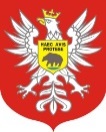 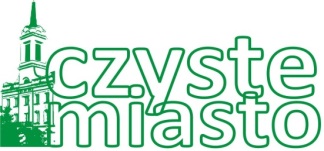 PODMIOTY PROWADZĄCE DZIAŁALNOŚĆ GOSPODARCZĄ (w tym urzędy administracji rządowej i samorządowej, instytucje edukacyjne, sądy i instytucje egzekucji prawa, ogrody działkowe, targowiska)        Teren całego miasta     						                 	      	                 	* Pogrubionym daty odbioru odpadów dla działalności gospodarczej zadeklarowanej 2 razy w miesiącu.         * Możliwość złożenia zlecenia dodatkowego odbioru odpadów 			      		    Odbiór zadeklarowany 1 raz w miesiącu (papier i szkło)        (**) Odbiór  po złożeniu  deklaracji  do Wydziału Gospodarki Komunalnej i Ochrony Środowiska Urzędu Miasta OstrołękaL.p.Oznaczenie częściNazwa części1.Część IWarunki zamówienia2.Część IIProjektowane postanowienia umowy 3. Część IIIOpis przedmiotu zamówieniaLp.Nazwa kryteriumWaga1Cena (C)60%2Termin płatności faktur (T)40%L.p.Oznaczenie załącznikaNazwa załącznika1.Załącznik nr 1Wzór Formularza Oferty.2.Załącznik nr 2Formularz JEDZ3.Załącznik nr 3Zobowiązanie innego podmiotu do udostępnienia niezbędnych zasobów Wykonawcy4.Załącznik nr 4Wzór wykazu sprzętuZałącznik nr 4.1Wzór wykazu wyposażenia zakładu5.Załącznik nr 5Wzór oświadczenia o przynależności/ braku przynależności do grupy kapitałowej 6.Załącznik nr 6 Wzór oświadczenia o aktualności informacji zawartych w oświadczeniu, o którym mowa w art. 125 ust. 1 ustawy Pzp 7.Załącznik nr 7 Wzór oświadczenia, z którego wynika, które roboty budowlane/dostawy/usługi wykonają poszczególni wykonawcy 8.Załącznik nr 8Wzór oświadczenia wykonawcy/wykonawcy wspólnie ubiegającego się o udzielenie zamówienia dotyczącego przesłanek wykluczenia z art. 5k Rozporządzenia 833/2014 oraz art. 7 ust. 1 Ustawy o szczególnych rozwiązaniach w zakresie przeciwdziałania wspieraniu agresji na Ukrainę oraz służących ochronie bezpieczeństwa narodowego 10.Załącznik nr 9Wzór oświadczenia podmiotu udostepniającego zasoby dotyczące przesłanek wykluczenia z art. 5K Rozporządzenia 833/2014 oraz art. 7 ust. 1 Ustawy o szczególnych rozwiązaniach w zakresie przeciwdziałania wspieraniu agresji na Ukrainę oraz służących ochronie bezpieczeństwa narodowego FORMULARZ OFERTYFORMULARZ OFERTYFORMULARZ OFERTYZAMAWIAJĄCY: ZAMAWIAJĄCY: ZAMAWIAJĄCY: MIASTO OSTROŁĘKAPLAC GEN. JÓZEFA BEMA 1, 
07-400 OSTROŁĘKAMIASTO OSTROŁĘKAPLAC GEN. JÓZEFA BEMA 1, 
07-400 OSTROŁĘKAMIASTO OSTROŁĘKAPLAC GEN. JÓZEFA BEMA 1, 
07-400 OSTROŁĘKApostępowanie o udzielenie zamówienia publicznego prowadzone w trybie przetargu nieograniczonego na podstawie art. 132, zgodnie z ustawą z dnia 11 września 2019 r. Prawo zamówień publicznych na zadanie p.n.:„Odbiór i transport odpadów komunalnych z nieruchomości niezamieszkałych i terenu miasta 
w Ostrołęce”postępowanie o udzielenie zamówienia publicznego prowadzone w trybie przetargu nieograniczonego na podstawie art. 132, zgodnie z ustawą z dnia 11 września 2019 r. Prawo zamówień publicznych na zadanie p.n.:„Odbiór i transport odpadów komunalnych z nieruchomości niezamieszkałych i terenu miasta 
w Ostrołęce”postępowanie o udzielenie zamówienia publicznego prowadzone w trybie przetargu nieograniczonego na podstawie art. 132, zgodnie z ustawą z dnia 11 września 2019 r. Prawo zamówień publicznych na zadanie p.n.:„Odbiór i transport odpadów komunalnych z nieruchomości niezamieszkałych i terenu miasta 
w Ostrołęce”WYKONAWCA:WYKONAWCA:WYKONAWCA:1.PEŁNA NAZWA WYKONAWCY(ÓW) ………………………………………..…………………………………………………………………………………………………………….1.PEŁNA NAZWA WYKONAWCY(ÓW) ………………………………………..…………………………………………………………………………………………………………….1.PEŁNA NAZWA WYKONAWCY(ÓW) ………………………………………..…………………………………………………………………………………………………………….2.ADRES WYKONAWCY(ÓW) ………………………………….....………………………………………..……...................................................................2.ADRES WYKONAWCY(ÓW) ………………………………….....………………………………………..……...................................................................2.ADRES WYKONAWCY(ÓW) ………………………………….....………………………………………..……...................................................................3.NIP/REGON WYKONAWCY ………………………………………………………..................................................................................................3.NIP/REGON WYKONAWCY ………………………………………………………..................................................................................................3.NIP/REGON WYKONAWCY ………………………………………………………..................................................................................................4. DANE KONTAKTOWE:TELEFON  …………………………………………………………………………………………………………………………………….E-MAIL …………………………………………………………………………………………………………………………………………4. DANE KONTAKTOWE:TELEFON  …………………………………………………………………………………………………………………………………….E-MAIL …………………………………………………………………………………………………………………………………………4. DANE KONTAKTOWE:TELEFON  …………………………………………………………………………………………………………………………………….E-MAIL …………………………………………………………………………………………………………………………………………5. Osoba upoważniona do reprezentacji wykonawcy(ów) i podpisująca ofertę: ….......……………………………………………………………………………………………………………………………………………5. Osoba upoważniona do reprezentacji wykonawcy(ów) i podpisująca ofertę: ….......……………………………………………………………………………………………………………………………………………5. Osoba upoważniona do reprezentacji wykonawcy(ów) i podpisująca ofertę: ….......……………………………………………………………………………………………………………………………………………6. Osoba odpowiedzialna za kontakty z Zamawiającym: ………………………………............................................................................................................................6. Osoba odpowiedzialna za kontakty z Zamawiającym: ………………………………............................................................................................................................6. Osoba odpowiedzialna za kontakty z Zamawiającym: ………………………………............................................................................................................................CENA OFERTOWA (całkowite wynagrodzenie Wykonawcy, uwzględniające wszystkie koszty związane z realizacją przedmiotu zamówienia, zgodnie z niniejszą SWZ)CENA OFERTOWA (całkowite wynagrodzenie Wykonawcy, uwzględniające wszystkie koszty związane z realizacją przedmiotu zamówienia, zgodnie z niniejszą SWZ)CENA OFERTOWA (całkowite wynagrodzenie Wykonawcy, uwzględniające wszystkie koszty związane z realizacją przedmiotu zamówienia, zgodnie z niniejszą SWZ)Przystępując do postępowania w sprawie udzielenia zamówienia oferuję(emy) jego realizację za następującą cenę obliczoną zgodnie z wymogami Specyfikacji Warunków Zamówienia, to jest:CENA OGÓŁEM NETTO ZA WYKONANIE PRZEDMIOTU ZAMÓWIENIA ZA 24 MIESIĘCY*:wartość bez podatku VAT ........................................................................ PLN(słownie: .................................................................................................. PLN)Podatek VAT ….. %  tj. .............................................PLN CENA OGÓŁEM BRUTTO ZA WYKONANIE PRZEDMIOTU ZAMÓWIENIA ZA 24 MIESIĘCY (z podatkiem VAT)*:.......................................................................... PLN(słownie:  ......................................................................................................... PLN)UWAGA:* Podane powyżej ceny ogółem za wykonanie przedmiotu zamówienia za 24 miesięcy to sumy wyliczonych poniżej wartości za 24 miesięcy za odbiór i transport odpadów komunalnych z nieruchomości niezamieszkałych 
i nieruchomości, które w części stanowią nieruchomości zamieszkałe, położonych na terenie miasta Ostrołęki oraz wynagrodzenia ryczałtowego za 24 miesięcy za utrzymanie czystości i porządku na terenie miasta Ostrołęki w zakresie opróżniania koszy ulicznych)Odbiór i transport odpadów komunalnych z nieruchomości niezamieszkałych i nieruchomości, 
które w części stanowią nieruchomości zamieszkałe, położonych na terenie miasta OstrołękiPrzystępując do postępowania w sprawie udzielenia zamówienia oferuję(emy) jego realizację za następującą cenę obliczoną zgodnie z wymogami Specyfikacji Warunków Zamówienia, to jest:CENA OGÓŁEM NETTO ZA WYKONANIE PRZEDMIOTU ZAMÓWIENIA ZA 24 MIESIĘCY*:wartość bez podatku VAT ........................................................................ PLN(słownie: .................................................................................................. PLN)Podatek VAT ….. %  tj. .............................................PLN CENA OGÓŁEM BRUTTO ZA WYKONANIE PRZEDMIOTU ZAMÓWIENIA ZA 24 MIESIĘCY (z podatkiem VAT)*:.......................................................................... PLN(słownie:  ......................................................................................................... PLN)UWAGA:* Podane powyżej ceny ogółem za wykonanie przedmiotu zamówienia za 24 miesięcy to sumy wyliczonych poniżej wartości za 24 miesięcy za odbiór i transport odpadów komunalnych z nieruchomości niezamieszkałych 
i nieruchomości, które w części stanowią nieruchomości zamieszkałe, położonych na terenie miasta Ostrołęki oraz wynagrodzenia ryczałtowego za 24 miesięcy za utrzymanie czystości i porządku na terenie miasta Ostrołęki w zakresie opróżniania koszy ulicznych)Odbiór i transport odpadów komunalnych z nieruchomości niezamieszkałych i nieruchomości, 
które w części stanowią nieruchomości zamieszkałe, położonych na terenie miasta OstrołękiPrzystępując do postępowania w sprawie udzielenia zamówienia oferuję(emy) jego realizację za następującą cenę obliczoną zgodnie z wymogami Specyfikacji Warunków Zamówienia, to jest:CENA OGÓŁEM NETTO ZA WYKONANIE PRZEDMIOTU ZAMÓWIENIA ZA 24 MIESIĘCY*:wartość bez podatku VAT ........................................................................ PLN(słownie: .................................................................................................. PLN)Podatek VAT ….. %  tj. .............................................PLN CENA OGÓŁEM BRUTTO ZA WYKONANIE PRZEDMIOTU ZAMÓWIENIA ZA 24 MIESIĘCY (z podatkiem VAT)*:.......................................................................... PLN(słownie:  ......................................................................................................... PLN)UWAGA:* Podane powyżej ceny ogółem za wykonanie przedmiotu zamówienia za 24 miesięcy to sumy wyliczonych poniżej wartości za 24 miesięcy za odbiór i transport odpadów komunalnych z nieruchomości niezamieszkałych 
i nieruchomości, które w części stanowią nieruchomości zamieszkałe, położonych na terenie miasta Ostrołęki oraz wynagrodzenia ryczałtowego za 24 miesięcy za utrzymanie czystości i porządku na terenie miasta Ostrołęki w zakresie opróżniania koszy ulicznych)Odbiór i transport odpadów komunalnych z nieruchomości niezamieszkałych i nieruchomości, 
które w części stanowią nieruchomości zamieszkałe, położonych na terenie miasta OstrołękiCENA NETTO ZA 1 MIESIĄC WYKONYWANIA PRZEDMIOTU ZAMÓWIENIA:wartość bez podatku VAT ………………………………………………. PLN(słownie: .................................................................................................. PLN)Podatek VAT ….% tj. ………………………………………………………………………CENA BRUTTO ZA 1 MIESIĄC WYKONYWANIA PRZEDMIOTU ZAMÓWIENIA:wartość z podatkiem VAT ………………………………………………. PLN(słownie:  ......................................................................................................... PLN)CENA OGÓŁEM NETTO ZA 24 MIESIACE:wartość bez podatku VAT ........................................................................ PLN(słownie: .................................................................................................. PLN)Podatek VAT ….. %  tj. .............................................PLN CENA OGÓŁEM BRUTTO ZA 24 MIESIĄCE (z podatkiem VAT)  .......................................................................... PLN(słownie:  ......................................................................................................... PLN)Utrzymanie czystości i porządku na terenie miasta Ostrołęki w zakresie opróżniania koszy ulicznych – wynagrodzenie ryczałtowe:1.	CENA NETTO ZA 1 MIESIĄC WYKONYWANIA PRZEDMIOTU ZAMÓWIENIA:wartość bez podatku VAT ………………………………………………. PLN(słownie: .................................................................................................. PLN)Podatek VAT ….% tj. ………………………………………………………………………CENA BRUTTO ZA 1 MIESIĄC WYKONYWANIA PRZEDMIOTU ZAMÓWIENIA:wartość z podatkiem VAT ………………………………………………. PLN(słownie:  ......................................................................................................... PLN)2.	CENA OGÓŁEM NETTO ZA 24 MIESIĄCE:wartość bez podatku VAT ........................................................................ PLN(słownie : .................................................................................................. PLN)Podatek VAT ….. %  tj. .............................................PLN CENA OGÓŁEM BRUTTO ZA 24 MIESIĘCY (z podatkiem VAT)  .................................................................... PLN(słownie:  ......................................................................................................... PLN)CENA NETTO ZA 1 MIESIĄC WYKONYWANIA PRZEDMIOTU ZAMÓWIENIA:wartość bez podatku VAT ………………………………………………. PLN(słownie: .................................................................................................. PLN)Podatek VAT ….% tj. ………………………………………………………………………CENA BRUTTO ZA 1 MIESIĄC WYKONYWANIA PRZEDMIOTU ZAMÓWIENIA:wartość z podatkiem VAT ………………………………………………. PLN(słownie:  ......................................................................................................... PLN)CENA OGÓŁEM NETTO ZA 24 MIESIACE:wartość bez podatku VAT ........................................................................ PLN(słownie: .................................................................................................. PLN)Podatek VAT ….. %  tj. .............................................PLN CENA OGÓŁEM BRUTTO ZA 24 MIESIĄCE (z podatkiem VAT)  .......................................................................... PLN(słownie:  ......................................................................................................... PLN)Utrzymanie czystości i porządku na terenie miasta Ostrołęki w zakresie opróżniania koszy ulicznych – wynagrodzenie ryczałtowe:1.	CENA NETTO ZA 1 MIESIĄC WYKONYWANIA PRZEDMIOTU ZAMÓWIENIA:wartość bez podatku VAT ………………………………………………. PLN(słownie: .................................................................................................. PLN)Podatek VAT ….% tj. ………………………………………………………………………CENA BRUTTO ZA 1 MIESIĄC WYKONYWANIA PRZEDMIOTU ZAMÓWIENIA:wartość z podatkiem VAT ………………………………………………. PLN(słownie:  ......................................................................................................... PLN)2.	CENA OGÓŁEM NETTO ZA 24 MIESIĄCE:wartość bez podatku VAT ........................................................................ PLN(słownie : .................................................................................................. PLN)Podatek VAT ….. %  tj. .............................................PLN CENA OGÓŁEM BRUTTO ZA 24 MIESIĘCY (z podatkiem VAT)  .................................................................... PLN(słownie:  ......................................................................................................... PLN)CENA NETTO ZA 1 MIESIĄC WYKONYWANIA PRZEDMIOTU ZAMÓWIENIA:wartość bez podatku VAT ………………………………………………. PLN(słownie: .................................................................................................. PLN)Podatek VAT ….% tj. ………………………………………………………………………CENA BRUTTO ZA 1 MIESIĄC WYKONYWANIA PRZEDMIOTU ZAMÓWIENIA:wartość z podatkiem VAT ………………………………………………. PLN(słownie:  ......................................................................................................... PLN)CENA OGÓŁEM NETTO ZA 24 MIESIACE:wartość bez podatku VAT ........................................................................ PLN(słownie: .................................................................................................. PLN)Podatek VAT ….. %  tj. .............................................PLN CENA OGÓŁEM BRUTTO ZA 24 MIESIĄCE (z podatkiem VAT)  .......................................................................... PLN(słownie:  ......................................................................................................... PLN)Utrzymanie czystości i porządku na terenie miasta Ostrołęki w zakresie opróżniania koszy ulicznych – wynagrodzenie ryczałtowe:1.	CENA NETTO ZA 1 MIESIĄC WYKONYWANIA PRZEDMIOTU ZAMÓWIENIA:wartość bez podatku VAT ………………………………………………. PLN(słownie: .................................................................................................. PLN)Podatek VAT ….% tj. ………………………………………………………………………CENA BRUTTO ZA 1 MIESIĄC WYKONYWANIA PRZEDMIOTU ZAMÓWIENIA:wartość z podatkiem VAT ………………………………………………. PLN(słownie:  ......................................................................................................... PLN)2.	CENA OGÓŁEM NETTO ZA 24 MIESIĄCE:wartość bez podatku VAT ........................................................................ PLN(słownie : .................................................................................................. PLN)Podatek VAT ….. %  tj. .............................................PLN CENA OGÓŁEM BRUTTO ZA 24 MIESIĘCY (z podatkiem VAT)  .................................................................... PLN(słownie:  ......................................................................................................... PLN)TERMIN REALIZACJIDeklarujemy, że usługi stanowiące przedmiot zamówienia będziemy wykonywać sukcesywnie w terminie 24 miesięcy od dnia podpisania umowy.TERMIN REALIZACJIDeklarujemy, że usługi stanowiące przedmiot zamówienia będziemy wykonywać sukcesywnie w terminie 24 miesięcy od dnia podpisania umowy.TERMIN REALIZACJIDeklarujemy, że usługi stanowiące przedmiot zamówienia będziemy wykonywać sukcesywnie w terminie 24 miesięcy od dnia podpisania umowy.TERMIN PŁATNOŚCI RACHUNKU/FAKTURY1)	Ustalamy termin płatności wynoszący do 14 dni od dnia doręczenia Zamawiającemu faktury wystawionej w sposób prawidłowy oraz zgodny z umową*     (0 pkt)2)	Ustalamy termin płatności wynoszący 21 dni od dnia doręczenia Zamawiającemu faktury wystawionej w sposób prawidłowy oraz zgodny z umową*          (20 pkt)3)	Ustalamy termin płatności wynoszący 30 dni od dnia doręczenia Zamawiającemu faktury wystawionej w sposób prawidłowy oraz zgodny z umową*           (40 pkt)*Niepotrzebne skreślićTERMIN PŁATNOŚCI RACHUNKU/FAKTURY1)	Ustalamy termin płatności wynoszący do 14 dni od dnia doręczenia Zamawiającemu faktury wystawionej w sposób prawidłowy oraz zgodny z umową*     (0 pkt)2)	Ustalamy termin płatności wynoszący 21 dni od dnia doręczenia Zamawiającemu faktury wystawionej w sposób prawidłowy oraz zgodny z umową*          (20 pkt)3)	Ustalamy termin płatności wynoszący 30 dni od dnia doręczenia Zamawiającemu faktury wystawionej w sposób prawidłowy oraz zgodny z umową*           (40 pkt)*Niepotrzebne skreślićTERMIN PŁATNOŚCI RACHUNKU/FAKTURY1)	Ustalamy termin płatności wynoszący do 14 dni od dnia doręczenia Zamawiającemu faktury wystawionej w sposób prawidłowy oraz zgodny z umową*     (0 pkt)2)	Ustalamy termin płatności wynoszący 21 dni od dnia doręczenia Zamawiającemu faktury wystawionej w sposób prawidłowy oraz zgodny z umową*          (20 pkt)3)	Ustalamy termin płatności wynoszący 30 dni od dnia doręczenia Zamawiającemu faktury wystawionej w sposób prawidłowy oraz zgodny z umową*           (40 pkt)*Niepotrzebne skreślićOŚWIADCZENIAJa, (my) niżej podpisany(i) oświadczam(y), że :OŚWIADCZENIAJa, (my) niżej podpisany(i) oświadczam(y), że :OŚWIADCZENIAJa, (my) niżej podpisany(i) oświadczam(y), że :zapoznałem(liśmy) się z treścią SWZ wraz z wprowadzonymi do niej zmianami (w przypadku wprowadzenia ich przez Zamawiającego), nie wnosimy do niej zastrzeżeń oraz zdobyliśmy konieczne informacje, potrzebne do właściwego przygotowania oferty;gwarantuję(emy) wykonanie całości niniejszego zamówienia zgodnie z treścią: SWZ, wyjaśnień do SWZ oraz jej zmian;oświadczamy, że jest nam znany, sprawdzony i przyjęty zakres prac objęty zamówieniem;akceptujemy wskazany w Specyfikacji Warunków Zamówienia termin związania ofertą;akceptuję(emy)  projektowane postanowienia umowy przedstawiony w Części II SWZ i zobowiązujemy się  w przypadku wyboru naszej oferty do zawarcia umowy w miejscu i terminie wyznaczonym przez Zamawiającego;składam(y) niniejszą ofertę [we własnym imieniu / jako Wykonawcy wspólnie ubiegający się o udzielenie zamówienia, ponadto oświadczamy, iż będziemy odpowiadać solidarnie za realizację niniejszego zamówienia, oraz że Pełnomocnik (o którym mowa w SWZ) zostanie upoważniony do zaciągania zobowiązań i otrzymywania instrukcji na rzecz i w imieniu każdego z nas 1,Oświadczam, że wypełniłem obowiązki informacyjne przewidziane w art. 13 lub art. 14 RODO wobec osób fizycznych, od których dane osobowe bezpośrednio lub pośrednio pozyskałem w celu ubiegania się o udzielenie zamówienia publicznego w niniejszym postępowaniu 2. W przypadku gdy wykonawca nie przekazuje danych osobowych innych niż bezpośrednio jego dotyczących lub zachodzi wyłączenie stosowania obowiązku informacyjnego, stosownie do art. 13ust 4 lub art. 14 ust 5 RODO treści oświadczenia Wykonawcy nie składa(usunięcie treści oświadczenia pn. przez jego wykreślenie)2Rozporządzenie Parlamentu Europejskiego i Rady (UE) 2016/679 z dnia 27 kwietnia 2016 r. w sprawie ochrony osób fizycznych w związku z przetwarzaniem danych osobowych i w sprawie swobodnego przepływu takich danych oraz uchylenia dyrektywy 95/46/WE (ogólne rozporządzenie o ochronie danych) (Dz. Urz. UE L 119 z 04.05.2016, str. 1).zapoznałem(liśmy) się z treścią SWZ wraz z wprowadzonymi do niej zmianami (w przypadku wprowadzenia ich przez Zamawiającego), nie wnosimy do niej zastrzeżeń oraz zdobyliśmy konieczne informacje, potrzebne do właściwego przygotowania oferty;gwarantuję(emy) wykonanie całości niniejszego zamówienia zgodnie z treścią: SWZ, wyjaśnień do SWZ oraz jej zmian;oświadczamy, że jest nam znany, sprawdzony i przyjęty zakres prac objęty zamówieniem;akceptujemy wskazany w Specyfikacji Warunków Zamówienia termin związania ofertą;akceptuję(emy)  projektowane postanowienia umowy przedstawiony w Części II SWZ i zobowiązujemy się  w przypadku wyboru naszej oferty do zawarcia umowy w miejscu i terminie wyznaczonym przez Zamawiającego;składam(y) niniejszą ofertę [we własnym imieniu / jako Wykonawcy wspólnie ubiegający się o udzielenie zamówienia, ponadto oświadczamy, iż będziemy odpowiadać solidarnie za realizację niniejszego zamówienia, oraz że Pełnomocnik (o którym mowa w SWZ) zostanie upoważniony do zaciągania zobowiązań i otrzymywania instrukcji na rzecz i w imieniu każdego z nas 1,Oświadczam, że wypełniłem obowiązki informacyjne przewidziane w art. 13 lub art. 14 RODO wobec osób fizycznych, od których dane osobowe bezpośrednio lub pośrednio pozyskałem w celu ubiegania się o udzielenie zamówienia publicznego w niniejszym postępowaniu 2. W przypadku gdy wykonawca nie przekazuje danych osobowych innych niż bezpośrednio jego dotyczących lub zachodzi wyłączenie stosowania obowiązku informacyjnego, stosownie do art. 13ust 4 lub art. 14 ust 5 RODO treści oświadczenia Wykonawcy nie składa(usunięcie treści oświadczenia pn. przez jego wykreślenie)2Rozporządzenie Parlamentu Europejskiego i Rady (UE) 2016/679 z dnia 27 kwietnia 2016 r. w sprawie ochrony osób fizycznych w związku z przetwarzaniem danych osobowych i w sprawie swobodnego przepływu takich danych oraz uchylenia dyrektywy 95/46/WE (ogólne rozporządzenie o ochronie danych) (Dz. Urz. UE L 119 z 04.05.2016, str. 1).zapoznałem(liśmy) się z treścią SWZ wraz z wprowadzonymi do niej zmianami (w przypadku wprowadzenia ich przez Zamawiającego), nie wnosimy do niej zastrzeżeń oraz zdobyliśmy konieczne informacje, potrzebne do właściwego przygotowania oferty;gwarantuję(emy) wykonanie całości niniejszego zamówienia zgodnie z treścią: SWZ, wyjaśnień do SWZ oraz jej zmian;oświadczamy, że jest nam znany, sprawdzony i przyjęty zakres prac objęty zamówieniem;akceptujemy wskazany w Specyfikacji Warunków Zamówienia termin związania ofertą;akceptuję(emy)  projektowane postanowienia umowy przedstawiony w Części II SWZ i zobowiązujemy się  w przypadku wyboru naszej oferty do zawarcia umowy w miejscu i terminie wyznaczonym przez Zamawiającego;składam(y) niniejszą ofertę [we własnym imieniu / jako Wykonawcy wspólnie ubiegający się o udzielenie zamówienia, ponadto oświadczamy, iż będziemy odpowiadać solidarnie za realizację niniejszego zamówienia, oraz że Pełnomocnik (o którym mowa w SWZ) zostanie upoważniony do zaciągania zobowiązań i otrzymywania instrukcji na rzecz i w imieniu każdego z nas 1,Oświadczam, że wypełniłem obowiązki informacyjne przewidziane w art. 13 lub art. 14 RODO wobec osób fizycznych, od których dane osobowe bezpośrednio lub pośrednio pozyskałem w celu ubiegania się o udzielenie zamówienia publicznego w niniejszym postępowaniu 2. W przypadku gdy wykonawca nie przekazuje danych osobowych innych niż bezpośrednio jego dotyczących lub zachodzi wyłączenie stosowania obowiązku informacyjnego, stosownie do art. 13ust 4 lub art. 14 ust 5 RODO treści oświadczenia Wykonawcy nie składa(usunięcie treści oświadczenia pn. przez jego wykreślenie)2Rozporządzenie Parlamentu Europejskiego i Rady (UE) 2016/679 z dnia 27 kwietnia 2016 r. w sprawie ochrony osób fizycznych w związku z przetwarzaniem danych osobowych i w sprawie swobodnego przepływu takich danych oraz uchylenia dyrektywy 95/46/WE (ogólne rozporządzenie o ochronie danych) (Dz. Urz. UE L 119 z 04.05.2016, str. 1).TAJEMNICA PRZEDSIĘBIORSTWAOświadczam, że następujące informacje stanowią tajemnice przedsiębiorstwa w rozumieniu ustawy o zwalczaniu nieuczciwej konkurencji i nie mogą być udostępniane:TAJEMNICA PRZEDSIĘBIORSTWAOświadczam, że następujące informacje stanowią tajemnice przedsiębiorstwa w rozumieniu ustawy o zwalczaniu nieuczciwej konkurencji i nie mogą być udostępniane:TAJEMNICA PRZEDSIĘBIORSTWAOświadczam, że następujące informacje stanowią tajemnice przedsiębiorstwa w rozumieniu ustawy o zwalczaniu nieuczciwej konkurencji i nie mogą być udostępniane:LP.Oznaczenie rodzaju (nazwy) informacji	PODWYKONAWCYPODWYKONAWCYPODWYKONAWCYNastępujące części niniejszego zamówienia zamierzam(y) powierzyć podwykonawcom (jeżeli jest wiadome, należy podać również nazwy (firm) proponowanych podwykonawców)1)……………………………………………………………………………………………………………………………………………………2)…………………………………………………………………………………………............................................................3)……………………………………………………………………………………………………………………………………………………Następujące części niniejszego zamówienia zamierzam(y) powierzyć podwykonawcom (jeżeli jest wiadome, należy podać również nazwy (firm) proponowanych podwykonawców)1)……………………………………………………………………………………………………………………………………………………2)…………………………………………………………………………………………............................................................3)……………………………………………………………………………………………………………………………………………………Następujące części niniejszego zamówienia zamierzam(y) powierzyć podwykonawcom (jeżeli jest wiadome, należy podać również nazwy (firm) proponowanych podwykonawców)1)……………………………………………………………………………………………………………………………………………………2)…………………………………………………………………………………………............................................................3)……………………………………………………………………………………………………………………………………………………Następujące części  niniejszego zamówienia zamierzam(y) powierzyć podwykonawcom  ( podać nazwy (firm) podwykonawców) na których zasoby  powołujemy się na  zasadach określonych w art. 118 ustawy Pzp.1)……………………………………………………………………………………………………………………………………………………2)…………………………………………………………………………………………............................................................3)……………………………………………………………………………………………………………………………………………………Następujące części  niniejszego zamówienia zamierzam(y) powierzyć podwykonawcom  ( podać nazwy (firm) podwykonawców) na których zasoby  powołujemy się na  zasadach określonych w art. 118 ustawy Pzp.1)……………………………………………………………………………………………………………………………………………………2)…………………………………………………………………………………………............................................................3)……………………………………………………………………………………………………………………………………………………Następujące części  niniejszego zamówienia zamierzam(y) powierzyć podwykonawcom  ( podać nazwy (firm) podwykonawców) na których zasoby  powołujemy się na  zasadach określonych w art. 118 ustawy Pzp.1)……………………………………………………………………………………………………………………………………………………2)…………………………………………………………………………………………............................................................3)……………………………………………………………………………………………………………………………………………………OBOWIĄZEK PODATKOWY ( ART. 225 UST 1 USTAWY PZP)OBOWIĄZEK PODATKOWY ( ART. 225 UST 1 USTAWY PZP)OBOWIĄZEK PODATKOWY ( ART. 225 UST 1 USTAWY PZP)Zgodnie art. 225 ust. 1 i 2  ustawy z dnia 11 września  2019r. Prawo Zamówień Publicznych informuję(emy) że wybór naszej oferty będzie/nie będzie* prowadzić u Zamawiającego do wystąpienia obowiązku podatkowego.(Jeśli będzie to należy wymienić jakich towarów i/lub usług dotyczy …………………………………………………………………………………………………………………………………………………) Wartość towarów / usług  powodująca obowiązek podatkowy u Zamawiającego to ……………………… zł netto.  Stawka podatku od towarów i usług , która będzie miała zastosowanie  Oświadczam, że nie wypełnienie oferty w zakresie pkt IX oznacza, że jej złożenie nie prowadzi do powstania obowiązku podatkowego po stronie zamawiającego.*niewłaściwe skreślićZgodnie art. 225 ust. 1 i 2  ustawy z dnia 11 września  2019r. Prawo Zamówień Publicznych informuję(emy) że wybór naszej oferty będzie/nie będzie* prowadzić u Zamawiającego do wystąpienia obowiązku podatkowego.(Jeśli będzie to należy wymienić jakich towarów i/lub usług dotyczy …………………………………………………………………………………………………………………………………………………) Wartość towarów / usług  powodująca obowiązek podatkowy u Zamawiającego to ……………………… zł netto.  Stawka podatku od towarów i usług , która będzie miała zastosowanie  Oświadczam, że nie wypełnienie oferty w zakresie pkt IX oznacza, że jej złożenie nie prowadzi do powstania obowiązku podatkowego po stronie zamawiającego.*niewłaściwe skreślićZgodnie art. 225 ust. 1 i 2  ustawy z dnia 11 września  2019r. Prawo Zamówień Publicznych informuję(emy) że wybór naszej oferty będzie/nie będzie* prowadzić u Zamawiającego do wystąpienia obowiązku podatkowego.(Jeśli będzie to należy wymienić jakich towarów i/lub usług dotyczy …………………………………………………………………………………………………………………………………………………) Wartość towarów / usług  powodująca obowiązek podatkowy u Zamawiającego to ……………………… zł netto.  Stawka podatku od towarów i usług , która będzie miała zastosowanie  Oświadczam, że nie wypełnienie oferty w zakresie pkt IX oznacza, że jej złożenie nie prowadzi do powstania obowiązku podatkowego po stronie zamawiającego.*niewłaściwe skreślićSTATUS PRZEDSIĘBIORCYSTATUS PRZEDSIĘBIORCYSTATUS PRZEDSIĘBIORCYOświadczam, że Firma w imieniu której składam ofertę posiada status:Mikro przedsiębiorcy*,   ( zatrudnienie do 10 osób obrót do 2mln euro)Małego przedsiębiorcy*, ( zatrudnienie do 50 osób obrót do 10 mln euro)Średniego przedsiębiorcy* (zatrudnienie do 250 osób obrót do 50mln euro)*niepotrzebne skreślićOświadczam, że Firma w imieniu której składam ofertę posiada status:Mikro przedsiębiorcy*,   ( zatrudnienie do 10 osób obrót do 2mln euro)Małego przedsiębiorcy*, ( zatrudnienie do 50 osób obrót do 10 mln euro)Średniego przedsiębiorcy* (zatrudnienie do 250 osób obrót do 50mln euro)*niepotrzebne skreślićOświadczam, że Firma w imieniu której składam ofertę posiada status:Mikro przedsiębiorcy*,   ( zatrudnienie do 10 osób obrót do 2mln euro)Małego przedsiębiorcy*, ( zatrudnienie do 50 osób obrót do 10 mln euro)Średniego przedsiębiorcy* (zatrudnienie do 250 osób obrót do 50mln euro)*niepotrzebne skreślićZAŁĄCZNIKIIntegralną cześć oferty stanowią następujące oświadczenia i dokumenty:1)…………………………………………………………………………………………………………………………………………………2)…………………………………………………………………………………………..........................................................3)…………………………………………………………………………………………………………………………………………………4)…………………………………………………………………………………………………………………………………………………5)………………………………………….……………………………………………………………………………………………………..6)…………………………………………………………………………………………..........................................................7)…………………………………………………………………………………………………………………………………………………ZAŁĄCZNIKIIntegralną cześć oferty stanowią następujące oświadczenia i dokumenty:1)…………………………………………………………………………………………………………………………………………………2)…………………………………………………………………………………………..........................................................3)…………………………………………………………………………………………………………………………………………………4)…………………………………………………………………………………………………………………………………………………5)………………………………………….……………………………………………………………………………………………………..6)…………………………………………………………………………………………..........................................................7)…………………………………………………………………………………………………………………………………………………ZAŁĄCZNIKIIntegralną cześć oferty stanowią następujące oświadczenia i dokumenty:1)…………………………………………………………………………………………………………………………………………………2)…………………………………………………………………………………………..........................................................3)…………………………………………………………………………………………………………………………………………………4)…………………………………………………………………………………………………………………………………………………5)………………………………………….……………………………………………………………………………………………………..6)…………………………………………………………………………………………..........................................................7)…………………………………………………………………………………………………………………………………………………LP.Nazwa(y) Wykonawcy(ów)Adres(y) Wykonawcy(ów)L.p.Nazwa sprzętu Ilość Informacje o podstawie dysponowania wykazanym sprzętem**1.2.3.4.5.LP.Nazwa(y) Wykonawcy(ów)Adres(y) Wykonawcy(ów)Adres bazy magazynowo-transportowej oraz jej odległość od granicy Miasta Ostrołęki (podana w km)Podstawa dysponowaniaTytuł prawny do władania nieruchomością123Zasób własny**Zasób innego podmiotu**Lp.Nazwa(y) Wykonawcy(ów)Adres(y) Wykonawcy(ów)Lp.Nazwa(y) Wykonawcy(ów)Adres(y) Wykonawcy(ów)Lp.Nazwa(y) Wykonawcy(ów)Adres(y) Wykonawcy(ów)Lp.Nazwa WykonawcyZakres usługRodzaj odpaduIlość odebranych 
odpadów komunalnych 
z terenu Miasta Ostrołęki  
[Mg/m-c]Koszt odbioru odpadów 
– oferowana kwota 
za 1 Mg (brutto)
[zł/Mg]Miesięczny koszt odbioru odpadów (brutto) (B * C) [zł/m-c]ABCDOdpady komunalne powstałe na nieruchomościach  niezamieszkałychOdpady komunalne powstałe na nieruchomościach  niezamieszkałychOdpady komunalne powstałe na nieruchomościach  niezamieszkałychOdpady komunalne powstałe na nieruchomościach  niezamieszkałychNiesegregowane (zmieszane) odpady komunalnePapier, w tym tektura, odpady opakowaniowe z papieru i tekturySzkło, w tym odpady opakowaniowe ze szkłaMetale i tworzywa sztuczne, w tym odpady opakowaniowe z metali, tworzyw sztucznych i wielomateriałoweBioodpady, w tym odpady opakowaniowe ulegające biodegradacjiOdpady stanowiące części roślin pochodzących z pielęgnacji terenów zielonych, ogrodów zbierane odrębnie od innych bioodpadów stanowiących odpady komunalne („odpady zielone”)Popiół z paleniskRAZEM - miesięczny koszt realizacji zamówienia brutto (zł/m-c)(4+5+6+7+8+9+10)XXXXXXXXXXXXXXXXXXXXXXKwota wynagrodzenie ryczałtowego Masa Niesegregowanych (zmieszanych) odpadów komunalnych z koszy ulicznychRodzaj odpaduPrzewidywana miesięczna Ilość  odpadów komunalnych do odebrania
z terenu Miasta Ostrołęki 
[Mg/m-c]ABOdpady komunalne powstałe na nieruchomościach niezamieszkałychOdpady komunalne powstałe na nieruchomościach niezamieszkałychNiesegregowane (zmieszane) odpady komunalne158,3Papier, w tym tektura, odpady opakowaniowe z papieru i tektury13,8Szkło, w tym odpady opakowaniowe ze szkła3,6Metale i tworzywa sztuczne, w tym odpady opakowaniowe z metali, tworzyw sztucznych i wielomateriałowe19,6Bioodpady 20,6Odpady stanowiące części roślin pochodzących z pielęgnacji terenów zielonych, ogrodów zbierane odrębnie od innych bioodpadów stanowiących odpady komunalne („odpady zielone”)1,4Popiół z palenisk0,04Łączna masa w m-cu217,34KOSZE ULICZNENA TERENIE MIASTA OSTROŁĘKIKOSZE ULICZNENA TERENIE MIASTA OSTROŁĘKIKOSZE ULICZNENA TERENIE MIASTA OSTROŁĘKIKOSZE ULICZNENA TERENIE MIASTA OSTROŁĘKIKOSZE ULICZNENA TERENIE MIASTA OSTROŁĘKIKOSZE ULICZNENA TERENIE MIASTA OSTROŁĘKIKOSZE ULICZNENA TERENIE MIASTA OSTROŁĘKIKOSZE ULICZNENA TERENIE MIASTA OSTROŁĘKIKOSZE ULICZNENA TERENIE MIASTA OSTROŁĘKI   Lp.   Lp.   Lp.LokalizacjaLokalizacjaLokalizacja Kosze betonowe i kosze noweKosze blaszaneKosze blaszane111BogusławskiegoBogusławskiegoBogusławskiego2055222Berka JoselewiczaBerka JoselewiczaBerka Joselewicza022333BernardyńskaBernardyńskaBernardyńska200444DobrzańskiegoDobrzańskiegoDobrzańskiego811555Głowackiego plus skwer przy UM/ul. KościuszkiGłowackiego plus skwer przy UM/ul. KościuszkiGłowackiego plus skwer przy UM/ul. Kościuszki1922666GomulickiegoGomulickiegoGomulickiego344777Fieldorfa NilaFieldorfa NilaFieldorfa Nila1777888GoworowskaGoworowskaGoworowska477999Inwalidów WojennychInwalidów WojennychInwalidów Wojennych966101010Jana Kazimierza Jana Kazimierza Jana Kazimierza 300111111KilińskiegoKilińskiegoKilińskiego31010121212Kopernika Kopernika Kopernika 322131313Kopernika + skwer im. L. KaczyńskiegoKopernika + skwer im. L. KaczyńskiegoKopernika + skwer im. L. Kaczyńskiego099141414KościuszkiKościuszkiKościuszki81313151515Kupiec- deptak plus plac przy scenieKupiec- deptak plus plac przy scenieKupiec- deptak plus plac przy scenie399161616Mickiewicza Mickiewicza Mickiewicza 200171717MazowieckaMazowieckaMazowiecka211181818MostowaMostowaMostowa100191919Elizy OrzeszkowejElizy OrzeszkowejElizy Orzeszkowej011202020PiłsudskiegoPiłsudskiegoPiłsudskiego31010212121Plac Bema plus skwerPlac Bema plus skwerPlac Bema plus skwer             4         8  nowe00222222Plac Gen J. BemaPlac Gen J. BemaPlac Gen J. Bema066232323Plac Jana Pawła IIPlac Jana Pawła IIPlac Jana Pawła II800242424Przechodnia Przechodnia Przechodnia 100252525Prądzyńskiego Prądzyńskiego Prądzyńskiego 433262626StaromostowaStaromostowaStaromostowa100272727Starosty KosaStarosty KosaStarosty Kosa411282828StaszicaStaszicaStaszica200292929SteyeraSteyeraSteyera633303030SzpitalnaSzpitalnaSzpitalna633313131SpacerowaSpacerowaSpacerowa000323232SkrytaSkrytaSkryta200333333Skwer kard. Wyszyńskiego / GomulickiegoSkwer kard. Wyszyńskiego / GomulickiegoSkwer kard. Wyszyńskiego / Gomulickiego800343434Skwer im. LeszczyńskiegoSkwer im. LeszczyńskiegoSkwer im. Leszczyńskiego200353535Skwer im dr. J Psarskiego Skwer im dr. J Psarskiego Skwer im dr. J Psarskiego 400363636Wójta RomyWójta RomyWójta Romy03337373711 listopada do ronda11 listopada do ronda11 listopada do ronda255383838UlmówUlmówUlmów022Ogółem:Ogółem:Ogółem:176115115Lp.Lp.Lp.LokalizacjaLokalizacjaLokalizacja  Kosze Betonowe I nowe  Kosze Betonowe I noweKosze blaszane111SochaczewskiegoSochaczewskiegoSochaczewskiego111222Wał przeciwpowodziowy Wał przeciwpowodziowy Wał przeciwpowodziowy 151511333Bitwy pod Ostrołęką - parking przy FortachBitwy pod Ostrołęką - parking przy FortachBitwy pod Ostrołęką - parking przy Fortach220444BłękitnaBłękitnaBłękitna005555BrzoskwiniowaBrzoskwiniowaBrzoskwiniowa000666BrzozowaBrzozowaBrzozowa001777WarszawskaWarszawskaWarszawska330888FortowaFortowaFortowa002999Króla Jana SobieskiegoKróla Jana SobieskiegoKróla Jana Sobieskiego117101010JaraczaJaraczaJaracza334111111JarzębinowaJarzębinowaJarzębinowa001121212KolorowaKolorowaKolorowa000131313Stacha KonwyStacha KonwyStacha Konwy220141414KorczakaKorczakaKorczaka009151515Leśna i plac zabaw Leśna i plac zabaw Leśna i plac zabaw 7 – 3 nowe7 – 3 nowe8161616SrebrnaSrebrnaSrebrna114171717MorelowaMorelowaMorelowa001181818ModrzejewskiejModrzejewskiejModrzejewskiej330191919ObozowaObozowaObozowa          5-nowe          5-nowe0202020OpalowaOpalowaOpalowa002212121PadlewskiegoPadlewskiegoPadlewskiego334222222PoznańskaPoznańskaPoznańska993232323ReymontaReymontaReymonta000242424SienkiewiczaSienkiewiczaSienkiewicza 20 201252525SrebrnaSrebrnaSrebrna003262626TęczowaTęczowaTęczowa000272727ŁęczyskŁęczyskŁęczysk222282828Sobieskiego  skwer + plac zabawSobieskiego  skwer + plac zabawSobieskiego  skwer + plac zabaw007292929WiązowaWiązowaWiązowa222303030PlatynowaPlatynowaPlatynowa000313131WierzbowaWierzbowaWierzbowa00232323222 Lipca22 Lipca22 Lipca113333333JagiełłyJagiełłyJagiełły000343434PomianPomianPomian001353535BursztynowaBursztynowaBursztynowa002363636Park Rekreacyjny przy ul. Bursztynowej plus boiskoPark Rekreacyjny przy ul. Bursztynowej plus boiskoPark Rekreacyjny przy ul. Bursztynowej plus boisko23234Ogółem;Ogółem;Ogółem;11111184Lp.Lp.Lp.LokalizacjaLokalizacjaLokalizacja  Kosze betonowe kosze nowe   Kosze betonowe kosze nowe Kosze blaszane111Aleja Jana Pawła II + dojazdówka do szpitalaAleja Jana Pawła II + dojazdówka do szpitalaAleja Jana Pawła II + dojazdówka do szpitala13138222BerlingaBerlingaBerlinga441333BuczkaBuczkaBuczka330444BlachnickiegoBlachnickiegoBlachnickiego110555KaczyńskaKaczyńskaKaczyńska005666Komisji Edukacji NarodowejKomisji Edukacji NarodowejKomisji Edukacji Narodowej000777KwiatowaKwiatowaKwiatowa1110888LelewelaLelewelaLelewela003999LenartowiczaLenartowiczaLenartowicza004101010MadalińskiegoMadalińskiegoMadalińskiego220111111NarutowiczaNarutowiczaNarutowicza003121212Ks. PędzichaKs. PędzichaKs. Pędzicha003131313PileckiegoPileckiegoPileckiego110141414PolnaPolnaPolna110151515Plac Dworcowy PKP + skwerPlac Dworcowy PKP + skwerPlac Dworcowy PKP + skwer                1 nowy                1 nowy0161616SkierkowskiegoSkierkowskiegoSkierkowskiego330171717SkowrońskiegoSkowrońskiegoSkowrońskiego112181818SochaczewskiegoSochaczewskiegoSochaczewskiego110191919WiejskaWiejskaWiejska550202020WyspiańskiegoWyspiańskiegoWyspiańskiego001212121ŻeromskiegoŻeromskiegoŻeromskiego13131222222Żebrowskiego + skwer przed KościołemŻebrowskiego + skwer przed KościołemŻebrowskiego + skwer przed Kościołem14140232323ObwodnicaObwodnicaObwodnica31313242424Grota RoweckiegoGrota RoweckiegoGrota Roweckiego002252525KonarskiegoKonarskiegoKonarskiego110262626SikorskiegoSikorskiegoSikorskiego16- nowe16- nowe0272727SłowackiegoSłowackiegoSłowackiego000282828Plac zabaw na oś. KwiatowymPlac zabaw na oś. KwiatowymPlac zabaw na oś. Kwiatowym005292929RóżanaRóżanaRóżana000303030KuklińskiegoKuklińskiegoKuklińskiego330313131Prądzyńskiego Prądzyńskiego Prądzyńskiego 770323232Park Wojciechowice im. Cz. skrzypkaPark Wojciechowice im. Cz. skrzypkaPark Wojciechowice im. Cz. skrzypka10- nowe10- nowe0333333OstrowskaOstrowskaOstrowska000Ogółem:Ogółem:Ogółem:13213251Lp.Lp.Lp.LokalizacjaLokalizacjaLokalizacja KoszeBetonowe+ Kosze nowe  KoszeBetonowe+ Kosze nowe Kosze blaszane 111Aleja Wojska PolskiegoAleja Wojska PolskiegoAleja Wojska Polskiego557222Bielik i MakarowejBielik i MakarowejBielik i Makarowej330333Celna Celna Celna 440444CelulozowaCelulozowaCelulozowa220555Filochowskiego + plac zabawFilochowskiego + plac zabawFilochowskiego + plac zabaw3- nowe3- nowe6666HalleraHalleraHallera181812777KamieńskiegoKamieńskiegoKamieńskiego220888KaszubskaKaszubskaKaszubska220999KolbergaKolbergaKolberga000101010KrańcowaKrańcowaKrańcowa000111111KujawskaKujawskaKujawska112121212KurpiowskaKurpiowskaKurpiowska331131313ŁomżyńskaŁomżyńskaŁomżyńska440141414PapierniczaPapierniczaPapiernicza001151515ParkowaParkowaParkowa007161616Partyzantów + plac zabawPartyzantów + plac zabawPartyzantów + plac zabaw0010171717PięknaPięknaPiękna330181818Plaża Miejska + plac zabawPlaża Miejska + plac zabawPlaża Miejska + plac zabaw16162191919PsarskiegoPsarskiegoPsarskiego220202020PodchorążychPodchorążychPodchorążych001212121SportowaSportowaSportowa220222222SzkolnaSzkolnaSzkolna330232323Szwedzka - parkingSzwedzka - parkingSzwedzka - parking660242424TargowaTargowaTargowa337252525TrauguttaTrauguttaTraugutta006262626Witosa+ basen Witosa+ basen Witosa+ basen 21217272727ZawadzkiegoZawadzkiegoZawadzkiego004282828Dzieci Polskich przy przedszkoluDzieci Polskich przy przedszkoluDzieci Polskich przy przedszkolu002292929GocłowskiegoGocłowskiegoGocłowskiego110303030Park Miejski ul. Parkowa – Traugutta Park Miejski ul. Parkowa – Traugutta Park Miejski ul. Parkowa – Traugutta 25+3 nowe25+3 nowe25313131SygietyńskiegoSygietyńskiegoSygietyńskiego330323232Skwer im dr. J. PsarskiegoSkwer im dr. J. PsarskiegoSkwer im dr. J. Psarskiego33033333326 Maja26 Maja26 Maja112Ogółem ;Ogółem ;Ogółem ;139139102Lp.Nr przystankuUlicaW kierunkuRodzaj koszaLp.Nr przystankuUlicaW kierunkuRodzaj kosza1.111 ListopadaDw. PKSNOWY2.211 ListopadaDw. PKPSTARY3.411 ListopadaDw. PKPNOWY4.511 ListopadaDw. PKSNOWY5.611 ListopadaDw. PKPNOWY6.9B. PrusaDw. PKSSTARY7.10Boh. WesterplatteWojciechowicSTARY8.11Boh. WarszawySzpital Spec.NOWY9.12Boh. WarszawyWojciechowicNOWY10.15al. Wojska PolskiegoWojciechowicSTARY11.16al. Wojska PolskiegoDw. PKSNOWY12.17Plac DworcowyDw. PKSNOWY13.19BogusławskiegoWojciechowicNOWY14.21BogusławskiegoDw. PKPNOWY15.24GorbatowaWojciechowicNOWY16.25GorbatowaDw. PKSNOWY17.26GorbatowaDw. PKSNOWY18.29GoworowskaTobolicSTARY19.33GoworowskaToboliceNOWY20.34GoworowskaDw. PKSNOWY21.35GoworowskaToboliceNOWY22.36GoworowskaDw. PKSNOWY23.39GoworowskaSzpital Spec.STARY24.41GoworowskaSzpital Spec.STARY25.42HalleraDw. PKSNOWY26.43HalleraWojciechowicNOWY27.44HalleraDw. PKSNOWY28.45HalleraWojciechowicNOWY29.46Jana Pawła IIDw. PKPNOWY30.47Jana Pawła IIDw. PKPSTARY31.48Jana Pawła IIDw. PKPSTARY32.49Jana Pawła IIDw. PKPSTARY33.50Jana Pawła IIDw. PKSSTARY34.53Jana Pawła IIDw. PKSSTARY35.54Jana Pawła IIDw. PKSNOWY36.55Jana Pawła IIDw. PKSNOWY37.56Jana Pawła IIDw. PKPNOWY38.57KołobrzeskaWojciechowicSTARY39.58KołobrzeskaWojciechowicSTARY40.59KołobrzeskaSzpital  Spec.STARY41.60KołobrzeskaSzpital  Spec.STARY42.63Ks. J. PopiełuszkiSzpital  Spec.STARY43.65LeśnaDw. PKSSTARY44.66LeśnaDw. PKSNOWY45.69MostowaOlszewa-BorekNOWY46.70MostowaDw.  PKSNOWY47.71MostowaDw.  PKSNOWY48.83KrańcowaDw. PKSSTARY49.84KrańcowaDw. PKSSTARY50.85al. Wojska PolskiegoWojciechowicSTARY51.86al. Wojska PolskiegoDw. PKSSTARY52.87PomianKorczakiSTARY53.92SienkiewiczaDw. PKSNOWY54.95SikorskiegoDw. PKSNOWY55.96SikorskiegoSzpital Spec.NOWY56.97SikorskiegoSzpital Spec.NOWY57.101SłowackiegoDw. PKSBETONOWY58.106Stacha KonwyBiałobielSTARY59.107Stacha KonwyDw. PKSSTARY60.108Stacha KonwyBiałobielSTARY61.109SteyeraSzpital Spec.NOWY62.110SteyeraDw. PKSNOWY63.112SienkiewiczaDw. PKSSTARY64.113Jana Pawła IIWojciechowicSTARY65.114Jana Pawła IISzpitalaSTARY66.116TargowaWojciechowicSTARY67.118TargowaWojciechowicSTARY68.119TrauguttaWojciechowicNOWY69.120TrauguttaDw. PKSNOWY70.121WarszawskaOlszewo-BorkiSTARY71.123WarszawskaDw. PKSSTARY72.124WarszawskaOlszewo-BorkiSTARY73.125WarszawskaDw. PKSSTARY74.126WitosaDw. PKSNOWY75.127WitosaWojciechowicNOWY76.128al. Wojska PolskiegoDw. PKSNOWY77.129al. Wojska PolskiegoLaskowcaNOWY78.131al. Wojska PolskiegoDw. PKSNOWY79.132al. Wojska PolskiegoDw. PKSNOWY80.133al. Wojska PolskiegoLaskowcaNOWY81.138ŻeromskiegoB. PrusaSTARY82.150SłonecznaDw. PKSSTARY83.319ŻebrowskiegoAl. J. P. IINOWY84.177BiałobielSiemnochySTARY85.219SłowackiegoDw. PKSSTARY86.185W. BroniewskiegoDw. PKSBETONOWYLPTREŚĆ PYTANIAODPOWIEDŹ1Czy w podmiocie opracowano i wdrożono dokumentację opisującą zasady i wymagania wobec przetwarzania danych osobowych?Tak / Nie2Czy w podmiocie nadano upoważnienia do przetwarzania danych osobowych każdej osobie, która przetwarza dane osobowe w podmiocie?Tak / Nie3Czy w podmiocie prowadzi się ewidencję nadanych upoważnień do przetwarzania danych osobowych?Tak / Nie4Czy podmiot zapewnia, by osoby upoważnione do przetwarzania danych osobowych zobowiązały się do zachowania tajemnicy?Tak / Nie5Czy każda osoba, która przetwarza dane osobowe została zapoznana 
z wewnętrznymi zasadami dotyczącymi ochrony danych osobowych?Tak / Nie6Czy każda osoba, która przetwarza dane osobowe została przeszkolona 
z zakresu ochrony danych osobowych?Tak / Nie7 Czy podmiot posiada wyznaczonego, powołanego i zgłoszonego do organu nadzorczego Inspektora Ochrony Danych?Tak / Nie8Czy osoba pełniąca funkcję Inspektora Ochrony Danych w podmiocie jest pracownikiem etatowym podmiotu?Tak / Nie9Czy podmiot posiada udokumentowaną procedurę zarządzania ryzykiem w obszarze ochrony danych osobowych?Tak / Nie10Czy podmiot przeprowadza analizę ryzyka dla czynności przetwarzania danych osobowych?Tak / Nie11Czy podmiot dokumentuje przeprowadzenie analizy ryzyka w obszarze ochrony danych osobowych?Tak / Nie12Czy podmiot prowadzi rejestr kategorii czynności przetwarzania danych osobowych?Tak / Nie13Czy podmiot posiada udokumentowaną procedurę zarządzania naruszeniami w obszarze ochrony danych osobowych?Tak / Nie14Czy podmiot posiada wdrożony system zarządzania bezpieczeństwem informacji ISO 27001?Tak / Nie15Czy podmiot posiada wdrożony, utrzymywany i certyfikowany system zarządzania bezpieczeństwem informacji ISO 27001?Tak / NieMIESIĄC ODPADY KOMUNALNE ZMIESZANE pojemnik czarnyOdbiór 2 razy* lub 4 razy w miesiącu  POPIÓŁworek szary (**)ODPADYSELEKTYWNEPAPIER - pojemnik niebieski         TWORZYWA SZTUCZNE, METALE -pojemnik żółtySZKŁO - pojemnik zielonyOdbiór 2 razy w miesiącuODPADY BIODEGRADOWALNE pojemnik brązowyODPADY BIODEGRADOWALNE pojemnik brązowyMIESIĄC ODPADY KOMUNALNE ZMIESZANE pojemnik czarnyOdbiór 2 razy* lub 4 razy w miesiącu  POPIÓŁworek szary (**)ODPADYSELEKTYWNEPAPIER - pojemnik niebieski         TWORZYWA SZTUCZNE, METALE -pojemnik żółtySZKŁO - pojemnik zielonyOdbiór 2 razy w miesiącuOdbiór Odbiór 2 razy* lub 4 razy w miesiącu  Odbiór Odpady stanowiące części roślin pochodzących z pielęgnacji terenów zielonych, ogrodów.Odbiór 2 razy* lub 4 razy w miesiącu Marzec7*,  14,  21*,  2810, 2414,  287*,  14,  21*,  287*,  14,  21*,  28Kwiecień4*,  11,  18*,  256, 2111,  254*,  11,  18*,  254*,  11,  18*,  25Maj2*, 9, 16*, 23, 30*4, 199,  23,  30*2*, 9, 16*, 23, 30*2*, 9, 16*, 23, 30*Czerwiec6*, 13, 20*, 272, 16, 3013,  276*, 13, 20*, 276*, 13, 20*, 27Lipiec4*, 11, 18*, 2514, 2811,  254*, 11, 18*, 254*, 11, 18*, 25Sierpień1*, 8, 17*, 22*, 2911, 258,  17*,  291*, 8, 17*, 22*, 291*, 8, 17*, 22*, 29Wrzesień5*, 12, 19*, 268, 2212,  265*, 12, 19*, 265*, 12, 19*, 26Październik3*, 10, 17*, 24, 31*6, 2010,  24,  31*3*, 10, 17*, 24, 31*3*, 10, 17*, 24, 31*Listopad7*, 14, 21*, 282, 1714,   287*, 14, 21*, 28-Grudzień5*, 12, 19*, 271, 15, 2912,  275*, 12, 19*, 27-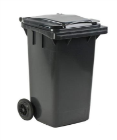 WRZUCAMY :pampersy,zużyte gąbki,odzież, obuwie,zatłuszczony papierkości zwierzątmięso, ryby, resztki zwierzęceodchody zwierzątolej do smażeniaporcelana, fajansstłuczone naczynia, szklanki, kieliszkizużyte ręczniki papierowe i chusteczkiplastikowe zabawkiWRZUCAMY :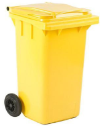 odkręcone i zgniecione plastikowe butelki  po napojachnakrętki, o ile nie zbieramy ich osobno w ramach akcji dobroczynnychplastikowe opakowania po produktach spożywczychopakowania wielomateriałowe (np. kartony po mleku i sokach)opakowania po środkach czystości, kosmetykach .plastikowe torby, worki, reklamówki, inne foliealuminiowe puszki po napojach i sokach, kapsle, zakrętki od słoików puszki po konserwachstyropian opakowaniowy (np. po RTV           i AGD)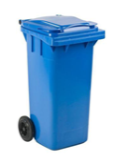 WRZUCAMY :opakowania z papieru, karton, tekturę (także falistą)katalogi, ulotki, prospektygazety i czasopismapapier szkolny i biurowy, zadrukowane kartkizeszyty i książkipapier pakowytorby i worki papierowe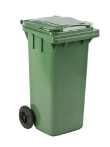 WRZUCAMY :butelki i słoiki po napojach i żywności (w tym butelki po napojach alkoholowych i olejach roślinnych)szklane opakowania po kosmetykach (jeżeli nie są wykonane z trwale połączonych kilku surowców)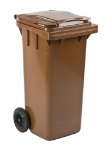 KUCHENNE-WRZUCAMY:odpadki warzywne i owocowe          (w tym obierki itp.)fusy z kawy i herbatyresztki jedzenia (bez mięsa)ZIELONE-WRZUCAMY:przycięte gałęzie drzew i  krzewówskoszoną trawę, liście, kwiatytrociny i korę drzewniezaimpregnowane drewno